УтвержденаРешением Совета глав 
правительств СНГ 
о Межгосударственной программе инновационного сотрудничества государств – участников СНГ 
на период до 2020 годаот 18 октября 2011 года
(с изменениями, утвержденными  Решением Экономического совета СНГ 
от 18 марта 2016 года)Межгосударственная программа
инновационного сотрудничества 
государств – участников СНГ 
на период до 2020 годаПаспорт ПрограммыII. Содержание проблемы и обоснование
необходимости ее решения программным методом 
на межгосударственном уровнеПрограммно-целевой метод реализации государственной политики является одной из форм цивилизованного регулирования государством динамики своего социально-экономического развития в условиях формирования рыночной экономики. Реализация приоритетов социально-экономического развития на государственном или межгосударственном уровне осуществляется посредством национального (межнационального, межгосударственного) программирования.В Содружестве Независимых Государств были разработаны и приняты Межгосударственная научно-техническая программа «Создание конкурентоспособных на мировом рынке сварных конструкций, ресурсосберегающих технологий, материалов и оборудования для сварного производства», Межгосударственная научно-техническая программа создания системы сейсмического мониторинга территории государств-участников СНГ, Межгосударственная программа по разработке стандартов в области безопасности и охраны труда на взаимопоставляемую продукцию на 2000 - 2005 годы» и др.Для формирования эффективных механизмов  финансирования научных исследований и технологических разработок государств-участников СНГ целесообразно исследовать и по возможности применить в том числе существующий международный опыт. Межгосударственная программа инновационного сотрудничества государств – участников СНГ на период до 2020 года (далее – Программа) инициирована Решением Экономического совета СНГ от 20 июня 2008 года, одобрившего в основном проект Обоснования по разработке проекта Программы, подготовленного Министерством экономики Украины, и разработана в соответствии с решениями Совета глав правительств СНГ от 14 ноября 2008 года о разработке Межгосударственной целевой программы инновационного сотрудничества государств – участников СНГ на период до 2020 года, от 22 мая 2009 года о Плане мероприятий по реализации первого этапа (2009–2011 годы) Стратегии экономического развития Содружества Независимых Государств на период до 2020 года, от 20 ноября 2009 года об Основных направлениях долгосрочного сотрудничества государств – участников СНГ в инновационной сфере, от 19 ноября 2010 года о ходе подготовки предварительного проекта Межгосударственной целевой программы инновационного сотрудничества государств – участников СНГ на период до 2020 года и от 19 мая 2011 года о предварительном проекте Межгосударственной программы инновационного сотрудничества государств – участников СНГ на период до 2020 года.В одобренном Экономическим советом СНГ проекте Обоснования дана подробная характеристика проблемы, анализ причин ее возникновения, обоснование связи проблемы с целями экономического развития государств – участников СНГ на период до 2020 года, обоснована актуальность межгосударственного инновационного сотрудничества программно-целевыми методами на межгосударственном уровне, дана оценка возникающих при этом преимуществ и рисков, а также определены состояние и перспективы сотрудничества государств – участников СНГ в инновационной сфере. Предлагаемый вариант рамочного комплексного построения Программы позволит обеспечить неразрывность процесса развития науки и инноваций в государствах – участниках Программы, сформулировать задачи межгосударственного инновационного сотрудничества, использовать существующие национальные и разработать в рамках Содружества новые механизмы их реализации, соответствующие современным требованиям перехода к инновационному пути развития экономики и экономике знаний. Программа позволит обеспечить отработку механизмов государственной поддержки инновационной сферы, ее координацию, осуществить рациональный выбор межгосударственных приоритетов и критических технологий как предмета сотрудничества, развить научно-технический и инновационный  потенциал участников Программы на долгосрочный период, расширить круг инновационно активных компаний и повысить привлекательность инновационной деятельности для молодых ученых, инженеров и специалистов, развить инновационную культуру.Программа построена на общих принципах, сформулированных в Основных направлениях долгосрочного сотрудничества государств – участников СНГ в инновационной сфере, с дополнениями, вытекающими из необходимости ее координации с другими международными, межгосударственными и национальными программами:комплексность;научная обоснованность;системность;единство целеполагания;гласность;конкурентность;прозрачность;самостоятельность и равенство;соблюдение национальных интересов;взаимодополняемость Программы по отношению к национальным программам в научно-технической и инновационной сферах;совместимость и согласованность с основными международными программами инновационного развития;единство и комплексность прогнозов, стратегических программ и планов;единство процесса разработки, обеспечения возможности исполнения и проверки выполнения поставленных задач.Ключевое значение имеет принцип совместимости Программы с крупнейшими международными и национальными программами в сфере инновационного и научно-технического развития и ее соответствие методологии, апробированным методам формирования этих программ и лучшей мировой и европейской практике.Программа является инструментом, способствующим достижению национальных стратегических целей экономического развития на базе использования преимуществ создаваемого единого инновационного пространства государств – участников СНГ и объединяющим усилия на приоритетных направлениях научно-технической деятельности, включая коммерциализацию ее результатов. Межгосударственное инновационное пространство в Программе рассматривается в следующем качестве: социокультурная, экономическая и информационная среда, в которой государства проводят совместные действия по развитию науки и техники; внедрению в производство новых технологий, обеспечивающих выпуск конкурентоспособных на мировом рынке товаров и услуг; объединению научно-технологического потенциала, усилий и ресурсов на новых прорывных направлениях исследований для устойчивого развития национальной экономики;общность институтов, принципов и механизмов реализации государственной научно-технической и инновационной политики, гармонизации государственных программ, стандартов и требований по формированию и реализации межгосударственных инновационных проектов, непротиворечивость законодательству, регулирующему функционирование и развитие национальных инновационных систем, сочетаемых с равными возможностями использования результатов научно-технической деятельности в интересах государств – участников СНГ, их граждан и Содружества в целом.Программа является эффективным механизмом формирования и функционирования инновационного пространства государств – участников СНГ.Участниками Программы могут быть: действительные участники – государства – участники СНГ, принявшие решение об участии в Программе; юридические и физические лица и их объединения, представляющие интересы «действительного участника Программы»;ассоциированные участники – государства – участники СНГ, юридические и физические лица и их объединения, представляющие интересы «ассоциированного участника Программы»; принявшие юридически обязывающее решение об участии в реализации отдельных подпрограмм или программных мероприятий, инновационных и совместных инвестиционных проектов Программы;партнеры Программы – третьи страны или их представители, юридические и физические лица и их объединения в третьих странах, представляющие государственные, корпоративные или личные интересы, изъявившие желание участвовать в реализации отдельных мероприятий и проектов и взявшие на себя юридические обязательства по участию в Программе. Общественные организации, международные организации, институты развития, частные компании, деловые сообщества,  имеющие возможность содействия внедрению инноваций, предложению проектов для включения в Программу, могут быть ассоциированными участниками или партнерами Программы.Порядок аккредитации, а также условия участия юридических и физических лиц в Программе определяется соответствующим Положением (приложение 1).III. Цель, основные задачи и показатели ПрограммыСоветом глав правительств СНГ Решением от 20 октября 2009 года об Основных направлениях долгосрочного сотрудничества государств – участников СНГ в инновационной сфере определены цели и задачи межгосударственного инновационного сотрудничества.ЦЕЛИ:эффективное использование инноваций и инвестиций, а также повышение глобальной конкурентоспособности национальной экономики государств – участников СНГ;обеспечение экономической, продовольственной, энергетической и экологической безопасности;обеспечение стабильного и сбалансированного экономического роста с повышением уровня благосостояния и качества жизни населения на основе эффектов масштаба, мультипликационного, симбиотического и синергетического эффектов;производство товаров и услуг за счет существенного повышения их инновационности, технологичности, наукоемкости и экологичности, а также уменьшения их энерго- и материалоемкости;интенсивная взаимовыгодная торговля на условиях свободного движения товаров, услуг труда и капитала;усиление и укрепление интеграционных связей государств – участников Программы.ЗАДАЧИ:определение и реализация научно-технических приоритетов;обеспечение инновационной предпринимательской активности и инновационной культуры;введение объектов интеллектуальной собственности в хозяйственный оборот;создание современной инфраструктуры инновационного процесса;реализация программ импортозамещения.Цель Программы, вытекающая из Основных направлений долгосрочного сотрудничества государств – участников СНГ в инновационной сфере, – создание условий для повышения глобальной конкурентоспособности экономики государств – участников СНГ, трансформации ее в социально ориентированную инновационную экономику, реализации приоритетов экономического развития на основе эффективного взаимодействия национальных инновационных систем в интегрируемом инновационном пространстве, утверждения международного авторитета Содружества как одного из мировых центров технологического лидерства.Задачи Программы развивают положения Основных направлений долгосрочного сотрудничества государств – участников СНГ в инновационной сфере и их решение должно обеспечить:решение главной задачи – создание межгосударственного пространства, объединяющего возможности национальных инновационных систем, придающего устойчивый системный характер инновационному развитию, способствующего эффективному использованию научно-технологических разработок и изобретений; усиление интеграции государств – участников СНГ в глобальное научно-техническое, инновационное и образовательное пространство, стимулирующее научно-техническую и инновационную активность, обеспечивающее концентрацию ресурсов для осуществления долгосрочных программ сотрудничества и реализации инновационных проектов, имеющих интеграционную составляющую;решение других задач:развитие межгосударственной кооперации в инновационной сфере, институтов инновационного сотрудничества для получения наибольшего эффекта от совпадения национальных экономических интересов, создание необходимых условий для развития рынков инновационных товаров и услуг; мобилизация и развитие научно-технологического потенциала, определение зон взаимных интересов, выделение в них приоритетных технологических областей для совместных инновационных проектов, создание условий для их реализации в интересах государств – участников Программы;формирование системы кадрового обеспечения межгосударственного инновационного сотрудничества, увеличение «человеческого» капитала и подготовка кадров современных руководителей и активных участников инновационных программ и проектов; стимулирование предпринимательской активности и формирование современной культуры участников инновационного процесса;совместное эффективное использование и развитие инновационной инфраструктуры, внедрение новых форм взаимодействия государства, субъектов научно-технической и инновационной деятельности и предпринимательского сектора, развитие инвестиционных инструментов, опирающихся на механизмы государственно-частного партнерства при коммерциализации результатов инновационной деятельности, использование потенциала институтов развития;развитие системы межгосударственного регулирования инновационной деятельности, устранение возможных правовых и административных барьеров, создание условий для постепенной гармонизации и развития национальных систем нормативно-правового регулирования инновационной деятельности, стандартизации и сертификации продукции (услуг) в сфере разработки и производства высокотехнологичной наукоемкой продукции (услуг), технического регулирования и саморегулирования. Достижение цели  и задач Программы посредством реализации отдельных и взаимосвязанных мероприятий и инновационных проектов основано на решении задач согласно заданным срокам при учете основных показателей социально-экономического развития государств-участников СНГ до 2020 года.Стратегические показателиСистема стратегических показателей представляет собой структурированный комплекс (систему) целевых показателей, отражающих макрорезультаты реализации Программы.Основной социально-экономический эффект от выполнения Программы связан с реализацией программных мероприятий в рамках межгосударственных инновационных мероприятий и проектов. Положительный эффект от реализации Программы в значительной степени ожидается после ее завершения, так как существует временной лаг между запуском Программы и получением дохода от коммерциализации инновационных разработок. Реализация предусмотренных Программой мероприятий создаст предпосылки для обеспечения следующих положительных эффектов:на макроуровне – увеличение вклада в прирост ВВП и повышение эффективности предприятий за счет технологического перевооружения, снижение доли сырьевого сектора в экономике государств-участников СНГ, опережающий рост производства и продаж инновационной продукции, улучшение структуры экспорта за счет роста в нем доли продукции высокой степени переработки и повышение удельного веса наукоемкой продукции производства на мировом рынке, снижение энергоемкости ВВП;микроуровне – увеличение численности и удельного веса в экономике инновационно активных предприятий, рост капитализации предприятий за счет создания объектов интеллектуальной собственности, повышение интереса предприятий к инновациям и рост доли негосударственного финансирования научно-исследовательских и опытно-конструкторских работ, улучшение финансового состояния и повышение эффективности деятельности организаций научно-технической сферы, сохранение и поступательное развитие их инновационного потенциала, увеличение доли нематериальных активов, находящихся в хозяйственном обороте, укрепление связей и расширение взаимовыгодного сотрудничества между наукой, образованием и производством;в сфере инновационного развития – сокращение сроков освоения новых передовых технологий, активизация инновационно-технологического обмена между предприятиями государств-участников СНГ, сохранение уникального научно-исследовательского оборудования, обеспечение эффективной защиты прав на результаты интеллектуальной деятельности;социально-экономической сфере, науке и образовании – повышение спроса на квалифицированные научно-технические кадры, оптимизация их возрастной структуры, повышение уровня доходов работников научно-технической сферы, сохранение и создание рабочих мест в этой сфере, снижение оттока научно-технических кадров, сохранение и развитие системы подготовки квалифицированных кадров в научно-технической и инновационной деятельности, расширение возможностей профессиональной самореализации молодежи, развитие треугольника знаний образование – наука – предпринимательство;бюджетной сфере – концентрация бюджетных ресурсов для поддержки инновационной деятельности, повышение прозрачности и результативности бюджетных расходов по инновационной тематике, оптимизация бюджетных научных организаций, повышение уровня внебюджетного софинансирования расходов на проведение научно-исследовательских и опытно-конструкторских работ, обеспечение дополнительных налоговых поступлений в бюджеты всех уровней.Сбор, мониторинг и оценку по показателям, представленным в таблицах 1-3, проводят органы государственной статистики, Оператор и заказчик-координатор Программы.Все целевые индикаторы и показатели Программы соответствуют ее цели и задачам. Они являются достоверными, могут быть определены, совместимы с международными показателям, соответствуют требованиям, предъявляемым к возможности оценки министерствами и ведомствами.Мониторинг и оценку данных эффективности социально-экономических последствий реализации Программы проводят на основе системы стратегических показателей, которая представляет собой структурированный комплекс (систему) целевых показателей, отражающих макрорезультаты реализации Программы.В составе системы показателей выделяются структурные блоки, содержащие базовые целевые показатели, являющиеся основой для формирования комплексов производных стратегических показателей (индикаторов). В процессе реализации Программы состав целевых показателей должен уточняться с учетом приоритетов стратегических целей и задач социально-экономического развития, а также состояния и особенностей формирования государственной статистики государств – участников СНГ. Для оценки влияния инновационных факторов на уровень и динамику целевых стратегических показателей при реализации данного комплекса работ будет использован апробированный на практике  комплекс статистических методов и моделей, включая метод межотраслевых балансов, регрессионные модели, производственные функции и др. Результаты моделирования используются в качестве информационной базы мониторинга и оценки эффективности социально-экономических последствий реализации Программы. Общая структура системы стратегических целевых показателей и состав ее отдельных элементов приведены в табл. 1.Таблица 1Система стратегических целевых (макро-) показателей ПрограммыВлияние результатов полномасштабной реализации Программы на социальные, экономические показатели и показатели конкурентоспособности экономики (макроуровень), описываемые системой соответствующих стратегических целевых показателей, предлагается рассчитывать и оценивать по завершении основных этапов выполнения Программы по результатам  выполнения планов программных мероприятий, совместных инновационных и связанных с ними инвестиционных проектов каждым государством – участником СНГ и Содружеством в целом. Система макропоказателей является основой для построения модели инновационного развития экономики в государствах – участниках СНГ и осуществления мониторинга стратегических параметров реализации Программы. Программные показателиРеализация инновационной модели развития обеспечивается на основе предусмотренных положениями Программы механизмов согласования стратегических и программных целей, которым соответствует система факторных целевых показателей. Система показателей программного уровня является инструментом мониторинга текущих параметров реализации Программы и оценки эффективности программных мероприятий. В ее состав включаются блоки показателей, характеризующие уровень развития инновационной экономики государств – участников Программы. Их основой являются сформированные органами государственной статистики государств – участников СНГ базовые показатели науки и инновационной деятельности, а также базовые показатели, включаемые в Европейский  инновационный индекс.В соответствии с концептуальными документами по ее разработке Программа ориентирована на создание интегрированного межгосударственного инновационного пространства, уровень развития которого в международной практике характеризуется системой показателей, включающей структурные элементы, отражающие ресурсы научно-технической и инновационной деятельности и ее результативность.Таблица 2Система показателей соответствует модернизированным международным стандартам оценки состояния и динамики инновационных процессов в экономике. Представленные показатели обеспечивают более широкие возможности для предметного и детализированного анализа проблем инновационного развития экономики отдельных государств и проведения соответствующих межгосударственных сопоставлений. Целесообразность использования данной системы для государств – участников СНГ определяется возможностями осуществления на ее основе оценок и проведения соответствующих сравнений для групп государств с различным уровнем социально-экономического развития. В настоящее время в состав государств, участвующих в сопоставлениях на основе данного индекса, кроме группы наиболее экономически развитых  европейских стран, включены страны Восточной Европы (Болгария, Румыния, Сербия, Чехия и др.) и бывшие республики СССР (Латвия, Литва, Эстония). Кроме того, в рамках публикуемых данных международных сопоставлений по показателям уровня и динамики инновационного развития в составе сравниваемых представлены и страны группы БРИКС. Преимущества использования соответствующей системы показателей для оценки уровня и динамики инновационного развития государств – участников СНГ определяются наличием разработанной и апробированной методологической базы, а также подробного описания методических подходов, используемых при построении показателей, включаемых в качестве элементов в сводный индекс инновационного развития.  Одновременно ориентация на представленную систему позволяет стимулировать в государствах – участниках СНГ развитие статистической методологии и организацию системы сбора первичных данных для формирования статистики инноваций, соответствующей современным международным требованиям анализа и управления инновационными процессами в экономике. Методической основой механизмов согласования стратегических и программных целей является комплекс моделей и алгоритмов, формализующих взаимосвязи между результативными программными показателями и стратегическими показателями Программы.Оперативные целевые показатели Оперативные целевые показатели характеризуют результаты реализации отдельных мероприятий и проектов и, в свою очередь, являются основой для агрегированной оценки достижения программных целей. Многообразие мероприятий, совместных инновационных и связанных с ними инвестиционных проектов и, как следствие, оперативных целей, частных эффектов и результатов описывается неформализованной гибкой системой оперативных целевых показателей.Трансформация оперативных целевых показателей в программные показатели производится по индивидуальным алгоритмам и расчетным процедурам в зависимости от характера мероприятия или проекта (табл. 2, 3).Таблица 3Система оперативных целевых показателей 
эффективности реализации ПрограммыIV. Принципы построения и реализации ПрограммыОбщие принципы инновационного сотрудничества, сформулированные в Основных направлениях долгосрочного сотрудничества государств – участников СНГ в инновационной сфере, конкретизированы в настоящем разделе применительно к практическому построению и реализации Программы:соблюдение национальных интересов, соответствие законодательству государств – участников Программы, межгосударственным, межправительственным и международным соглашениям и договорам;равенство интересов сторон, свобода действий и ответственность за выполнение условий участия в Программе;взаимоувязка мероприятий и проектов Программы с действующими национальными программами по поддержке и развитию инновационной деятельности;конкурентность, прозрачность и обратная связь;эффективность использования финансовых ресурсов Программы, согласование финансовых, материальных и трудовых ресурсов в целях их наиболее эффективного использования;гармонизация инструментария и инфраструктуры Программы с национальными и международными программами;научная и технологическая новизна, полезность и обоснованность реализуемых проектов, комплексность и системность решений;единство процесса разработки инновационного продукта, его коммерциализации и вывода на внешние рынки высокотехнологичных продуктов;соблюдение и взаимовыгодное согласование интересов предприятий и организаций, других юридических и физических лиц – участников Программы.Мероприятия и проекты Программы планируются и реализуются с учетом согласования и координации с действующими национальными программами по поддержке и развитию инновационной деятельности, а также с другими программами, реализуемыми межгосударственными и международными организациями, что обеспечит условия для создания инновационного пространства СНГ.Программой предусматривается координация мер поддержки исследований и разработок для ответа на общие вызовы, стоящие перед государствами – участниками СНГ.Программа предполагает объединение на договорной основе интеллектуальных, материально-технических, финансовых и кадровых ресурсов ее участников для поддержки многосторонних инновационных проектов, отбираемых на конкурсной основе соответствующей комиссией (приложение 2). Выбор тематики объявляемых международных конкурсов осуществляется на основе согласованных магистральных (общих) приоритетов государств – участников Программы.Важным требованием является прозрачность формирования и реализации мероприятий Программы и обратная связь в результате постоянного мониторинга эффективности реализации Программы.Реализация Программы предполагает конкретизацию и согласование исполнителями и заказчиками мероприятий и проектов Программы, предусмотренных ее тематическими подпрограммами, включение мероприятий, имеющих заказчиков, исполнителей и обеспеченных финансированием, в МЦП. Решениями Совета глав правительств СНГ по предложению Межгосударственного совета по сотрудничеству в научно-технической и инновационной сферах. Таким межгосударственным целевым программам придается статус структурного элемента Программы. Их разработка и реализация осуществляются в соответствии с Порядком разработки, реализации и финансировании МЦП  СНГ, утвержденным Решением Совета глав правительств СНГ от 16 апреля 2004 года, а участники приобретают статус участника Программы.Разработка и реализация мероприятий и инновационных проектов, не включенных в МЦП, осуществляются в соответствии с положениями Программы на основании отдельных решений Совета глав правительств СНГ о реализации и утверждении указанных мероприятий и проектов и придании им статуса проектов Программы.Основными участниками взаимодействия являются:заказчик-координатор Программы;национальные государственные заказчики Программы;Национальные контактные центры (НКЦ) Программы;Межгосударственный совет по сотрудничеству в научно-технической и инновационной сферах;Оператор Программы;Головной контактный центр при Операторе Программы;Координатор МЦП/проекта.Эффективное взаимодействие позволяет создать качественную среду, позволяющую реализовывать инновационные проекты несколькими участниками, расположенными в разных странах, различающихся социально-экономическим положением, обычаями делового оборота, правовым полем.Текущее состояние инновационного процесса на межгосударственном уровне определяется качеством рассматриваемых проектов и мероприятий, удобством коммуникации между участниками. Для обеспечения реализации Программы подготавливается Комплекс мероприятий по реализации Межгосударственной программы инновационного сотрудничества государств-участников СНГ на период до 2020 года (далее – Комплекс мероприятий), рассматриваемый и утверждаемый на заседаниях Совета глав правительств СНГ, в который включаются конкретные мероприятия с указанием ответственных исполнителей и сроков их выполнения, способствующие: формированию на пространстве СНГ новой зоны мирового технологического лидерства, укреплению позиций государств – участников СНГ в новой мировой хозяйственной системе, формированию модели инновационного развития экономики, основанной на знаниях;созданию научно-технического и технологического задела для формирования инновационной экономики государств – участников СНГ и организации масштабного производства наукоемких конкурентоспособных товаров и услуг в рамках общего инновационного пространства;формированию корпуса ученых и специалистов новой генерации, инновационных менеджеров и предпринимателей;эффективному использованию природных, сырьевых и инвестиционных ресурсов;обеспечению экономической, продовольственной, энергетической и экологической безопасности;повышению глобальной конкурентоспособности национальной экономики;росту благосостояния и повышение качества жизни населения.Участники взаимодействия Программы обладают  следующими  функциональными  обязанностями:заказчик-координатор Программы:координирует деятельность национальных государственных заказчиков по вопросам реализации программных мероприятий и межгосударственных инновационных проектов, другим оперативным вопросам, возникающим в ходе реализации Программы;готовит и предоставляет в Исполнительный комитет СНГ в установленном порядке доклад о ходе реализации Программы на ежегодной основе;инициирует и готовит проекты нормативных правовых актов, направленных на дальнейшее развитие и реализацию Программы;совместно с Оператором Программы представляет до конца I квартала года, следующего за отчетным, отчет о реализации Программы и Комплекса мероприятий на рассмотрение Совета глав правительств СНГ в установленном порядке на ежегодной основе. Данные для отчета предоставляют национальные государственные заказчики и национальные контактные центры;ведет учет и сводную отчетность по реализации Программы;осуществляет взаимодействие с национальными государственными заказчиками, Оператором Программы;участвует в деятельности по формированию общего информационного пространства сетей научных инновационных опытно-конструкторских и прочих центров государств – участников СНГ;национальные государственные заказчики Программы:являются инициаторами реализации мероприятий, способствующих достижению целей и выполнению задач Программы;готовят предложения по мероприятиям, формируют национальный запрос на мероприятия, способствующие реализации Программы;консультируют участников инновационного процесса по вопросам подготовки и организации мероприятий;инициируют проведение межгосударственных конкурсов на разработку инновационных продуктов и решений на территориях государств-участников СНГ в рамках перспективных направлений Программы;осуществляют мониторинг и сбор информации для ведения учета и отчетности перед Оператором и заказчиком – координатором Программы по ее реализации;инициируют и проводят отбор инновационных проектов в установленном порядке, а также в формате межгосударственного конкурса на разработку инновационного продукта и решений, планируемых к реализации по приоритетным направлениям Программы, для дальнейшего их финансирования;вносят предложения по уточнению целевых индикаторов Программы;совершенствуют механизм реализации Программы; развивают партнерские отношения на пространстве СНГ, способствуя заинтересованным сторонам находить взаимовыгодные условия сотрудничества для реализации межгосударственных инновационных проектов;участвуют в работах по наполнению и разработке информационного портала (сайта), способствующего реализации Программы;участвуют в подготовке и формировании медийного пространства, проведении семинаров, учебных курсов в рамках взаимодействия с вузами; формируют МЦП совместно с Оператором Программы.При подготовке списка мероприятий проводится оценка стоимости реализации мероприятия, предлагается перечень исполнителей, сроки и основные этапы реализации мероприятия, а также дается оценка целесообразности его реализации в рамках Программы и ожидаемые эффекты (эффективность мероприятия).Национальные государственные заказчики Программы обязаны своевременно представлять предложения по корректировке мероприятий (или части мероприятия), выполнение которых будет способствовать наиболее эффективной реализации Программы. Корректировка может быть осуществлена путем принятия решения Совета глав правительств СНГ по предложениям Оператора и заказчика − координатора Программы, которые являются ответственными за качественную реализацию мероприятий.Оценка качества мероприятия проводится заказчиком − координатором и Оператором Программы раз в полугодие и по году в целом. Основные параметры оценки качества реализации мероприятия следующие:соответствие количества реализованных мероприятий указанному в Комплексе мероприятий на текущий период; соответствие средств, фактически затраченных на реализацию мероприятий, плановым показателям Комплекса мероприятий на текущий период; соответствие плановых и фактически полученных целей при реализации мероприятий;национальные контактные центры (НКЦ) Программы:обосновывают национальным государственным заказчикам потребность и структуру информационных ресурсов в рамках реализации Программы;разрабатывают контент для наполнения информационных ресурсов по поддержке и реализации Программы. Контент должен отвечать цели и задачам Программы;способствуют распространению информации о Программе среди согласованных с Национальным государственным заказчиком существующих и потенциальных участников Программы;взаимодействуют с участниками-координаторами и участниками инновационных проектов, инициируют экспертизу (процедуру конкурсного отбора) на национальном уровне для передачи Национальным государственным заказчикам полного перечня документов, необходимых для представления проекта в Программу;развивают отношения с представителями инновационной инфраструктуры, а также осуществляют поиск источников внебюджетного финансирования межгосударственных проектов Программы; осуществляют оценку и производят анализ инновационных проектов;  принимают к рассмотрению проектные предложения по инновационной деятельности; определяют порядок экспертизы проектных материалов и оценивают потенциал проекта; составляют экспертное заключение, включающее в себя оценку инициативы с точки зрения ее актуальности, новизны, обоснованности, реализуемости, возможности использования на практике; формулируют рекомендации соответствующим организациям о целесообразности инициативы и возможных направлениях поддержки Программы;оказывают организационную, консультационную и другую помощь научным, научно-производственным коллективам, предприятиям малого и среднего бизнеса, желающим участвовать или участвующим в выполнении мероприятий и реализации совместных проектов Программы;проводят  выставочные мероприятия, направленные на демонстрацию и популяризацию достижений науки и промышленности;выпускают статьи, книги, проводят конференции, отдельные секции и осуществляют прочий комплекс информационных мероприятий, направленный на потенциально заинтересованные стороны в рамках Программы;участвуют в подготовке и формировании медийного пространства, проведении семинаров, учебных курсов, в том числе в рамках взаимодействия с вузами;Межгосударственный  совет  по сотрудничеству  в  научно-технической и  инновационной  сферах, выполняя функции Наблюдательного совета Программы:вырабатывает решения стратегического характера;готовит рекомендации о целесообразности продолжения работ и финансировании совместных инновационных проектов и мероприятий Программы;содействует координации научно-технической и инновационной политики, формирования финансово-экономических механизмов поддержки совместных инновационных программ и проектов;согласовывает план работ участников Программы;проводит оценку и отбор технологических платформ для включения в Программу;осуществляет контроль деятельности органов системы управления Программой;принимает решения в пределах компетенции, установленной Положением о Межгосударственном совете по сотрудничеству в научно-технической и инновационных сферах, являющимся неотъемлемой частью Соглашения о создании общего научно-технологического пространства государств – участников Содружества Независимых Государств от 3 ноября 1995 года;Оператор Программы выполняет свои функции в соответствии с действующим Положением об  Операторе Программы;координатор МЦП/проекта:осуществляет функции головного исполнителя межгосударственного инновационного проекта;запрашивает информацию у других участников проекта и предоставляет НКЦ документацию, необходимую для оформления и подачи заявки;запрашивает и предоставляет НКЦ разъяснения по вопросам экспертизы заявки и обоснования решения по заявке;ведет переписку с органом управления Программы по вопросам экспертизы заявки и обоснования решения по заявке;представляет участников проекта в судебных разбирательствах по оспариванию итогов экспертизы заявки и решения по заявке;обеспечивает подготовку и предоставление заявки в соответствии с требованиями к содержанию и оформлению заявок в установленные сроки.V. Межгосударственные приоритеты и стратегические 
области сотрудничества, ожидаемые результаты и
эффекты реализации Программы5.1. Межгосударственные приоритеты и 
стратегические области сотрудничестваВ отраслевом и технологическом аспектах приоритеты научно-технологического развития государств – участников СНГ закреплены в Основных направлениях долгосрочного сотрудничества государств – участников СНГ в инновационной сфере.При определении стратегических областей сотрудничества в качестве ориентиров для реализации целей, задач и мероприятий Программы предполагается использование опыта формирования магистральных направлений развития науки, технологий и техники в СНГ, Европейском исследовательском пространстве, ОЭСР, странах Северной Америки. Сложившиеся в странах – технологических лидерах магистральные направления инновационной деятельности задают контур политики в развитии инновационных процессов в государствах – участниках СНГ и Содружестве в целом.Исходя из требования согласования стратегических документов и программ развития государств – участников СНГ и учитывая лучший мировой опыт, Программа включает следующие магистральные направления развития науки, техники и технологий: 1. Авиационно-космические и транспортные системы:интеллектуальные системы навигации и управления, управление новыми видами транспортных систем;технологии создания новых поколений ракетно-космической и авиационной техники;создание транспортных средств нового поколения;создание энергоэффективных двигателей и движителей для транспортных систем.2. Безопасность:обеспечение информационной безопасности;обеспечение безопасности функционирования объектов инфраструктуры;обеспечение надежного функционирования опасных объектов;обеспечение безопасности на транспорте;обеспечение защиты населения, в том числе от угрозы террористических проявлений;безопасность продуктов питания;биобезопасность;системы предупреждения и предотвращения природных и техногенных катастроф.3. Живые системы:ветеринарные технологии;биокаталитические, биосинтетические и биосенсорные технологии;геномные, протеомные и постгеномные технологии;клеточные технологии;технологии биоинженерии.4. Индустрия наносистем:компьютерное моделирование наноматериалов, наноустройств и нанотехнологий;технологии диагностики наноматериалов и наноустройств;технологии получения и обработки конструкционных наноматериалов;технологии получения и обработки функциональных наноматериалов;технологии наноустройств и микросистемной техники.5. Информационно-телекоммуникационные системы:технологии передачи, обработки и защиты информации;технологии распределенных вычислений и систем;технологии производства программного обеспечения;технологии создания электронной компонентной базы;технологии создания интеллектуальных систем управления и навигации;биоинформационные технологии.6. Медицина и здравоохранение:профилактика, диагностика, лечение и реабилитация социально значимых заболеваний;инновационные медицинские технологии, включая биомедицинскиетехнологии;подготовка медицинских кадров.7. Производственные технологии и промышленная инфраструктура:производственные технологии с применением новых информационных технологий;высокоточные, энерго- и ресурсосберегающие способы формообразования, мехатроника;высокоэффективные методы соединения материалов;способы обработки материалов высококонцентрированными потоками энергии;новые информационные средства (томографические, голографические и др.);оценка технического состояния для обеспечения безопасности техногенных объектов;производственные процессы с применением робототехники.8. Рациональное природопользование:технологии мониторинга и прогнозирования состояния окружающей среды, предотвращения и ликвидации ее загрязнений;технологии предупреждения и ликвидации чрезвычайных ситуаций природного и техногенного характера;технологии поиска, разведки и разработки месторождений, добычи полезных ископаемых;экологически безопасное ресурсосберегающее производство и переработка сельскохозяйственного сырья и продуктов питания.9. Социальная инфраструктура:строительство и реконструкция жилья;повышение надежности инженерных систем и коммуникаций;информационные технологии для социальной сферы;обеспечение комфортных условий жизни.10. Энергетика, энергоэффективность и энергосбережение:технологии атомной энергетики, ядерного топливного цикла, безопасного обращения с радиоактивными отходами и отработавшим ядерным топливом;технологии новых и возобновляемых источников энергии, включая водородную энергетику;технологии создания энергосберегающих систем транспортировки, распределения и использования энергии;технологии энергоэффективного производства и преобразования энергии на органическом топливе.Ожидаемые эффекты и результаты реализации ПрограммыРеализация Программы нацелена на создание условий для повышения конкурентоспособности экономики государств – участников СНГ, улучшения качества жизни населения,  реализации приоритетов экономического развития в инновационной сфере на основе эффективного взаимодействия национальных инновационных систем. Реализация Программы должна способствовать достижению целевых показателей, представленных в Стратегии экономического развития Содружества Независимых Государств на период до 2020 года.Основными ожидаемыми эффектами и результатами реализации программных мероприятий и инновационных проектов в долгосрочной и среднесрочной перспективах станут: 1) формирование на пространстве СНГ новой зоны мирового технологического лидерства, укрепление позиций государств – участников СНГ в новой архитектуре мировой хозяйственной системы, формирование модели инновационного развития экономики, основанной на знаниях; 2) развитие и активизация внешнеэкономической деятельности в целях формирования экономического пространства СНГ;3) создание научно-технического и технологического задела для формирования инновационной экономики государств – участников СНГ и организации масштабного производства наукоемких конкурентоспособных товаров и услуг в рамках общего инновационного пространства; 4) улучшение инвестиционного климата в государствах-участниках СНГ, повышение инвестиционной привлекательности их организаций для обеспечения возможности реализации инновационных проектов;5) эффективное использование природных, сырьевых и инвестиционных ресурсов;6) обеспечение экономической, продовольственной, энергетической и экологической безопасности;7) повышение глобальной конкурентоспособности национальной экономики государств-участников СНГ;8) рост благосостояния и повышение качества жизни населения;9) формирование корпуса ученых и специалистов новой генерации, а также эффективных инновационных менеджеров и предпринимателей.VI. Подпрограммы: направления сотрудничества, система мероприятий и механизмы реализации программных мероприятий6.1.	Подпрограмма «Развитие межгосударственной кооперации 
в инновационной сфере» («Кооперация»)Целью Подпрограммы «Кооперация» является создание условий для организации эффективных кооперационных связей предприятий и организаций – участников инновационного процесса, более тесного взаимодействия представителей науки, образования и бизнеса и на этой основе – формирования единого инновационного пространства Содружества.Реализация Подпрограммы «Кооперация» будет обеспечиваться в рамках межгосударственной целевой программы, формируемой на базе мероприятий и проектов настоящей Подпрограммы.Подпрограмма «Кооперация» включает следующие направления:Направление 1.1. Формирование технологических платформ.Организация площадок, объединяющих предприятия, научные и образовательные центры, органы государственного управления, для координации действий по достижению конкурентоспособных позиций в приоритетных направлениях технологического развития. Механизмы: некоммерческие объединения и ассоциации, многосторонние соглашения, дискуссионные события, совместные форсайт-исследования.В обоснованиях по разработке проекта Программы, одобренных Решением Экономического совета СНГ от 20 июня 2008 года, предлагалось в состав Программы ввести ряд межгосударственных подпрограмм инновационного сотрудничества:1) инновационная подпрограмма в области нанотехнологий;2) инновационная подпрограмма в области энергобезопасности;3) инновационная подпрограмма в области информационных технологий;4) инновационная подпрограмма в области космических технологий;5) организационно-экономическая инновационная подпрограмма в области технического регулирования «Супермаркет инновационной продукции государств – участников СНГ»;6) инновационная подпрограмма в области транспорта;7) инновационная подпрограмма в области продовольственной безопасности;8) инновационная подпрограмма в области экологической безопасности;9) инновационная подпрограмма в водно-энергетической сфере;10) социальная инновационная подпрограмма «Малый город (поселок городского типа) СНГ».В Программе указанные инновационные подпрограммы предлагается переструктурировать в формат технологических платформ и инновационных проектов. Кроме того, в Программе выделяется в качестве пилотных ряд технологических платформ (ТП), функционирование которых реально обеспечить начиная с 2011 года. По пилотным ТП сформировались группы инициативных государственных и коммерческих участников, поддерживаемых национальными правительствами.Направление 1.2. Совместные инновационные проекты.Реализация межгосударственных проектов, связанных с коммерциализацией научных разработок и освоением производства новой высокотехнологичной продукции (услуг) в сфере взаимных интересов государств – участников Программы. В число совместных инновационных проектов Программы подлежат включению в установленном Программой порядке совместные инновационные проекты межгосударственной значимости, требующие инвестиций в создание новых, расширение, реконструкцию, техническое перевооружение или модернизацию основных производственных фондов и основных фондов непроизводственной сферы. Результатом реализации таких инвестиционных проектов должны быть измеряемые положительные эффекты по решению актуальных задач социально-экономического, научно-технического и технологического развития, повышению качества и расширению номенклатуры выпускаемых товаров и услуг, обладающих существенной новизной и полезностью, продвижению их на региональные и мировые рынки высокотехнологичной наукоемкой продукции.Механизмы реализации: многосторонние соглашения, совместные предприятия, государственно-частные инвестиционные проекты, финансовые инструменты управления рисками (например, специальные программы институтов развития), совместные конкурсные процедуры по предоставлению грантов и субсидий и другие механизмы, допускаемые законодательством государств – участников Программы.Порядок разработки и финансирования межгосударственных инновационных проектов и мероприятий в рамках Программы утверждается Решением Совета глав правительств СНГ.Направление 1.3. Содействие установлению деловых контактов и партнерств.Информационно-консультативное обеспечение реализации мероприятий данной подпрограммы, стимулирование горизонтальных и вертикальных кооперационных связей, организация системы поиска деловых партнеров в государствах – участниках СНГ. Механизмы: брокерские мероприятия, информационные мероприятия, создание и обеспечение доступа к базе данных инновационно-активных предприятий и организаций, заинтересованных в установлении деловых контактов (по государствам и видам экономической деятельности). Направление 1.1. Формирование технологических платформФормирование ТП СНГ осуществляется на основе методологии Форсайта путем разработки дорожной карты модернизации и научно-технологического развития в соответствующей области и программы исследований и разработок для реализации дорожной карты.Функции ТП СНГ:организация взаимодействия представителей бизнеса, науки, потребителей и государства в вопросах выбора приоритетов, определения стратегических целей, формирования дорожной карты модернизации и научно-технологического развития, а также осуществления соответствующих исследований и разработок, формирования и реализации инновационных проектов по их коммерциализации;совместная разработка представителями бизнеса, науки, потребителей рекомендаций органам власти отдельных государств – участников СНГ и межгосударственным органам СНГ по выработке согласованной политики в области функционирования технологической платформы.Этапы формирования и функционирования отдельной ТП СНГМероприятия первого этапа:мероприятие 1.1.1. Оценка ключевых вызовов, для ответа на которые формируется ТП СНГ.Вырабатываются общее видение будущего, долгосрочные приоритеты, стратегические цели развития и пути технологической модернизации в тематической области функционирования технологической платформы. Осуществляется в форме регулярных общественных обсуждений с привлечением всех заинтересованных сторон (представители науки, бизнеса, потребителей, государств – участников СНГ, организации из которых участвуют в данной ТП СНГ) в рамках специализированных тематических мероприятий – конференций, семинаров и т. п.;мероприятие 1.1.2. Разработка дорожной карты научно-технологического развития выбранных технологических направлений (достижение стратегических целей) на пространстве СНГ и программы исследований, позволяющих достичь поставленных целей.Организуется в форме общественного обсуждения с привлечением квалифицированных экспертов в области научно-технологического и экономического развития – представителей бизнеса, науки, потребителей, государств – участников СНГ, организации из которых участвуют в данной ТП СНГ (дорожная карта), и представителей ведущих производственных предприятий и научных организаций государств – участников СНГ, организации из которых участвуют в данной ТП СНГ (программа исследований), в рамках специально разработанных экспертных процедур с привлечением квалифицированных методических групп.Мероприятия второго этапа:мероприятие 1.1.3. Реализация программы исследований.На данном этапе решаются задачи определения возможных схем комплексирования ресурсов, обеспечения взаимодействия органов власти и организаций – участников ТП, координации функционирования различных ТП, мониторинга реализации программы исследований и разработок и, при необходимости, корректировки программы;мероприятие 1.1.4. Выработка рекомендаций по совершенствованию мер стимулирования кооперации в области научно-технологического и промышленного развития.Элементом деятельности ТП СНГ станет выработка на регулярной основе рекомендаций руководящим органам СНГ и органам власти государств – участников СНГ по совершенствованию государственной политики и реализации адресных мер и инструментов, направленных на поддержку и стимулирование кооперации научных организаций, производственных предприятий и потребителей в области научно-технологического и промышленного развития по направлениям функционирования технологической платформы на пространстве СНГ;мероприятие 1.1.5. Организационное сопровождение функционирования ТП СНГ.Для определения наиболее перспективных направлений создания ТП СНГ, оценки и отбора предложений по созданию ТП СНГ, общего надзора за созданием и функционированием ТП СНГ осуществляется деятельность по координации, созданию и развитию ТП. Функции по оценке и отбору технологических платформ для включения в Программу возлагаются на Межгосударственный совет по сотрудничеству в научно-технической и инновационной сферах.Для этих целей к работе Межгосударственного совета по сотрудничеству в научно-технической и инновационной сферах привлекаются национальные заказчики и Оператор Программы, руководители крупнейших производственных предприятий и научных организаций государств – участников СНГ, ведущие ученые и другие эксперты, обладающие наибольшим авторитетом в областях, связанных с Основными направлениями долгосрочного сотрудничества государств – участников СНГ в инновационной сфере, представители органов власти государств – участников СНГ. В рамках этой деятельности вырабатываются рекомендации по созданию ТП СНГ, наиболее перспективным направлениям научно-технологического развития, публикуются доклады о результатах и направлениях деятельности ТП в рамках общего отчета о ходе реализации Программы. Каждая ТП СНГ обладает собственной организационной структурой и формируется предпочтительно в форме некоммерческого партнерства, не требующего бюджетных затрат на решение задач управления деятельностью ТП. В целях обеспечения формирования и функционирования ТП СНГ рекомендуется создавать следующие структуры: руководящий комитет (далее – РК) – для осуществления общего руководства и надзора за формированием и функционированием ТП; Научно-координационный совет (далее – НКС) – для реализации мероприятий по формированию и функционированию ТП (в том числе для разработки основных документов ТП – дорожной карты и программы исследований и разработок). В состав РК входят руководители заинтересованных органов власти, академий наук государств – участников СНГ, государственных корпораций, компаний и промышленных предприятий – участников ТП, институтов развития, научных организаций и вузов государств – участников СНГ. В состав НКС входят специалисты и эксперты заинтересованных органов власти государств – участников СНГ, академий наук, государственных корпораций, компаний и промышленных предприятий – участников ТП, институтов развития, научных организаций и вузов, представители крупных частных корпораций, общественных организаций, а также ведущие ученые и эксперты государств – участников СНГ по направлениям исследований и разработок ТП.Механизмы формирования и функционированияТП СНГ формируется на базе одного или нескольких совместных инновационных проектов, связанных технологически и/или имеющих единую область применения результатов, и/или имеющих единое функциональное назначение.Из средств Программы может осуществляться софинансирование деятельности ТП СНГ, во-первых, в порядке поддержки реализации совместных инновационных проектов, реализуемых в рамках ТП СНГ (см. направление 1.2 настоящей подпрограммы), а во-вторых, отдельно в порядке финансирования или софинансирования реализации программы исследований и разработок ТП СНГ.Основные меры организационного сопровождения функционирования ТП СНГ1. Определение наиболее перспективных направлений для формирования  ТП СНГ:формирование перечня предложений по созданию ТП СНГ;проведение конкурсного отбора предложений для создания ТП СНГ.2. Поддержка формирования ТП СНГ:формирование организационной структуры создаваемых ТП СНГ;разработка комплекта стратегических документов, создаваемых ТП СНГ (дорожные карты, программы исследований и разработок).3. Поддержка функционирования ТП СНГ:поддержка реализации совместных инновационных проектов, осуществляемых в рамках ТП СНГ;финансирование или софинансирование реализации программы исследований ТП СНГ.Ожидаемые эффекты и результатыЭффекты:создание кооперационных связей предприятий, вузов, научных организаций и других участников платформы на доконкурентной стадии исследований и разработок, ориентированных на решение масштабных задач инновационного развития экономики государств – участников СНГ в средне- и долгосрочной перспективах;построение и развитие сетевых взаимосвязей предприятий, вузов и научных организаций на пространстве СНГ в целях создания условий для формирования научно-технических заделов, поиска и реализации совместных инновационных проектов;проведение собственными силами партнерских научных организаций и предприятий работ, предусмотренных программой исследований и разработок. Результаты: функционирование некоммерческих партнерств компаний, научных центров, высших учебных заведений различных форм собственности, осуществляющих НИОКР по приоритетным направлениям развития науки и техники;оптимизация затрат национальных бюджетов, направляемых на финансирование НИОКР на основе национальных целевых программ;создание продуктов интеллектуальной деятельности, востребованных на мировых рынках наукоемкой продукции и обеспечивающих перевод экономики на инновационный путь развития.Направление 1.2. Совместные инновационные проектыЯдром Программы станут отвечающие мировым тенденциям и приоритетам научно-технического развития инновационные проекты, в том числе инвестиционные, которые целесообразно реализовать на инновационном пространстве СНГ на кооперационной основе. К инновационным проектам в Программе также отнесены проекты технологических кластеров – кластерного межстранового взаимодействия в инновационно-технологической деятельности. Решения о создании межгосударственных кластеров на пространстве СНГ принимаются Советом глав правительств СНГ.Инвестиционный проект применительно к Программе определяется как комплексный план мероприятий, направленных на создание нового, расширение, реконструкцию, техническое перевооружение или модернизацию действующего производства товаров и (или) услуг и обеспечивающих достижение целей участников совместного международного проекта.Механизмы реализации совместных инновационных проектовРеализация совместных инновационных проектов может осуществляться посредством следующих механизмов:многосторонние соглашения; совместные предприятия;государственно-частные инвестиционные проекты;финансовые инструменты управления рисками (например, специальные программы институтов развития);совместные конкурсные процедуры по предоставлению грантов и субсидий.Принцип формирования совместных инновационных проектовСовместные инновационные проекты формируются с учетом рекомендаций Основных направлений долгосрочного сотрудничества государств – участников СНГ в инновационной сфере в конкретной группировке по направлениям развития науки, техники и технологий, представленным в разделе 5.1 и в Информационной карте инновационного проекта (приложение В.3).Виды инновационной деятельности, реализуемые в рамках совместных инновационных проектов:исследование и разработка новых продуктов, услуг и методов их производства (передачи), новых производственных процессов;производственное проектирование, дизайн и другие разработки (не связанные с научными исследованиями и разработками) новых продуктов, услуг и методов их производства (передачи), новых производственных процессов;приобретение машин и оборудования, связанных с технологическими инновациями;приобретение новых технологий (в том числе права на патенты, лицензии на использование изобретений, промышленных образцов, полезных моделей);приобретение программных средств;другие виды подготовки производства для выпуска новых продуктов, внедрения новых услуг или методов их производства (передачи);обучение и подготовка персонала, связанного с инновациями;маркетинговые исследования. Принципы отбора совместных инновационных проектов для включения в Программу Отбор проектов в Программу осуществляется исходя из нижеперечисленных основных принципов:в части вклада проекта в экономическое развитие государств – участников СНГ:существенный вклад в реализацию Основных направлений долгосрочного сотрудничества государств – участников СНГ в инновационной сфере;существенный вклад в решение стратегических задач задействованных в нем государств – участников СНГ;в части осуществимости проекта:минимальные число и сложность научно-технических проблем, которые необходимо решить при реализации проекта;отсутствие запретительно высоких барьеров входа на целевые рынки проекта;отсутствие законодательных запретов на осуществление предполагаемой в рамках проекта деятельности или выпуск продукции проекта; в части экономических и социальных эффектов проекта:экономическая эффективность проекта;ожидаемый объем продаж инновационной продукции;срок реализации проекта;число создаваемых в ходе и в результате реализации проекта рабочих мест в государствах – участниках СНГ; число занятых в проекте специалистов высшей квалификации (специалисты, имеющие ученую степень кандидата или доктора наук, и пр.);число и общая стоимость объектов интеллектуальной стоимости, которые должны быть созданы в ходе реализации проекта;в части вклада проекта в развитие НИС государств – участников СНГ:общая стоимость создаваемых в ходе и в результате реализации проекта объектов инновационной инфраструктуры на территориях государств – участников СНГ;общее число специалистов – выпускников программ подготовки и повышения квалификации в рамках реализации проекта.Требования к участникам, принципы и порядок отбора совместных инновационных проектов для включения в ПрограммуПорядок отбора и экспертизы инновационных проектов для включения в Программу представлен в приложении 3.Для реализации совместных инновационных проектов необходимо осуществить следующие мероприятия:мероприятие 1.2.1. Финансовое обеспечение поддержки реализации совместных инновационных проектов. Отработка и использование механизмов финансового структурирования проектов, бюджетного финансирования и привлечения ресурсов частных инвесторов и ресурсов финансовых рынков для реализации совместных инновационных и инвестиционных проектов.Направления поддержки совместных инновационных проектов Поддержка реализации совместных инновационных проектов предполагается по следующим направлениям:финансирование или софинансирование видов инновационной деятельности, осуществляемых в рамках совместного инновационного проекта;финансирование или софинансирование доступа участников проекта к платным информационным ресурсам, необходимым для реализации проекта;финансирование или софинансирование консультационных услуг, оказанных сторонними организациями участникам проекта по вопросам его реализации;финансирование или софинансирование разработки и проведения маркетинговых, образовательных и иных необходимых мероприятий по проекту;мероприятие 1.2.2. Организационное обеспечение отбора совместных инновационных проектов и поддержки их реализации.Формирование элементов организационной структуры органа управления Программы  по обеспечению отбора совместных инновационных проектов и поддержки их реализации. Организация и проведение конкурсных процедур по отбору совместных инновационных проектов для включения в Программу на регулярной основе;мероприятие 1.2.3. Экспертное, информационное и аналитическое обеспечение отбора и поддержки реализации совместных инновационных проектов.Формирование системы долгосрочного прогнозирования научно-технологического развития государств – участников СНГ в целях выявления перспективных направлений сотрудничества в инновационной сфере. Создание и ведение базы данных совместных инновационных проектов – кандидатов и участников Программы;мероприятие 1.2.4. Мониторинг реализации совместных инновационных проектов.Создание специального органа мониторинга совместных инновационных проектов и расширение функционала существующих органов контроля программ на уровне СНГ;мероприятие 1.2.5. Содействие формированию технологических инновационных кластеров: трансграничных, национальных и региональных. Разработка методического инструментария и организационных механизмов формирования трансграничных, национальных и региональных инновационных кластеров в рамках реализации международной инновационной стратегии государств – участников СНГ с учетом опыта и приоритетов национального и общеевропейского развития.Общая для государств – участников Программы методическая и нормативно-правовая база технологического кластера должна включать сценарии формирования кластеров с учетом их отраслевой и предметной специализации и технологии организации деятельности на рыночных принципах; кластерный анализ – для идентификации кластера и обоснования кластерной стратегии; оценку результативности деятельности кластера в целом и отдельных его участников; пакет нормативных правовых документов.Показателями реализации мероприятий по направлению являются:число совместных инновационных проектов, получивших финансовую поддержку Программы;число конкурсов по отбору совместных инвестиционных проектов за отчетный период;число совместных инновационных проектов, получивших информационную поддержку Программы;число совместных инновационных проектов, прошедших процедуру мониторинга;число совместных инновационных кластеров, инициированных в рамках Программы.Ожидаемые эффект и результатыЭффект: достижение целевых показателей социально-экономического и инновационного развития государств – участников Программы.Результаты:организационно-экономические – реализация совместных инновационных проектов в рамках интегрированного инновационного пространства СНГ, развитие инновационных кластеров, производства и разработок;социально-экономические – масштабное расширение предложения инновационных товаров и услуг, создание новых рабочих мест и более полное удовлетворение потребностей общества в инновационных продуктах;методологические – отработка новых механизмов проектного управления в межгосударственных проектах;информационные – преодоление информационных барьеров, создание единого банка знаний, обмен опытом;кадровые – формирование новой когорты инноваторов, неограниченных рамками своего государства и способных конкурировать на глобальном рынке.Направление 1.3. Содействие установлению деловых контактов и партнерстваМероприятия данного направления призваны содействовать развитию деловых контактов инновационно активных предприятий, научных организаций и вузов государств – участников СНГ.Задачами данного направления являются: создание условий информирования организаций государств – участников СНГ;содействие созданию среды, позволяющей на межгосударственном уровне реализовать всю инновационную цепочку: от возникновения новой научной идеи до ее реализации в виде технологии, продукта или услуги;обеспечение взаимодействия с существующими сетевыми бизнес-структурами и проектами, в том числе российской бизнес-инновационной сетью (проект Gate2RuBIN), Европейской сетью поддержки предпринимательства, торгово-промышленными палатами, бизнес- ассоциациями и ведомствами экономического блока государств – участников СНГ и др.Мероприятия данного направления будут реализованы совместно с национальными контактными центрами (НКЦ) в государствах – участниках СНГ. мероприятие 1.3.1. Создание и организационно-финансовое обеспечение деятельности профильных групп в контактных центрах государств – участников СНГ.Для реализации нижеперечисленных мероприятий данного направления в рамках национальных контактных центров будут созданы профильные группы. Деятельность национальных контактных центров будет оцениваться согласно перечню показателей данного направления;мероприятие 1.3.2. Организация брокерских мероприятий по тематическим направлениям.Брокерские мероприятия для инновационно активных предприятий, научных организаций и вузов будут способствовать установлению личных деловых контактов и связей;мероприятие 1.3.3. Предоставление информации о потенциальных партнерах в государствах – участниках СНГ.Данное мероприятие будет реализовано НКЦ совместно с торгово-промышленными палатами и другими бизнес-объединениями государств – участников СНГ, а также национальными министерствами, ведомствами, университетами и научными центрами, поддерживающими в актуальном состоянии базы данных инновационно активных предприятий и организаций, выполняющих исследования и разработки;мероприятие 1.3.4. Предоставление информационно-консультационных услуг.НКЦ будут предоставлять информационно-консалтинговые услуги инновационно активным предприятиям, научным организациям и вузам, другим заинтересованным организациям (в том числе из стран дальнего зарубежья) по вопросам участия в Программе;мероприятие 1.3.5. Популяризация успешных проектов, результатов, инноваторов.Истории успеха инновационных проектов и других форм сотрудничества, возникших в результате установления деловых контактов после обращения в НКЦ, будут анализироваться и публиковаться. Информация об успешных проектах, достигнутых результатах, опыте инноваторов будет собираться на регулярной основе для освещения в рамках информационных ресурсов Программы и в СМИ;мероприятие 1.3.6. Организация и проведение ежегодных международных семинаров для НКЦ государств – участников СНГ.Для обмена опытом и приобретения новых навыков в рамках семинаров будут организованы тренинги и мастер-классы, интерактивные сессии и обсуждения.Показателями реализации мероприятий для данного направления служат:число обращений за всеми видами консультаций в НКЦ (на сайте, по телефону, письменные и личные); число формальных обращений за консультационным сопровождением проектов;число зарегистрированных пользователей сайта и ресурсов данного направления на портале Программы;число участников, заявок и проектов Программы за отчетный период.Ожидаемые эффект и результатыЭффект: функционирование комплексной системы информационно-консультационной поддержки всех категорий потенциальных участников программы, прежде всего инновационно активных предприятий государств – участников СНГ. Результаты: рост числа заявок на участие в Программе, количества и профессионального уровня ее участников, количества одобренных и реализованных проектов Программы.6.2.	Подпрограмма «Мобилизация и развитие
научно-технологического потенциала» («Потенциал»)Целью Подпрограммы «Потенциал» являются существенное повышение качества и масштабов предложения реальному сектору экономики научных результатов и технологий, обеспечение ускоренного развития научно-технологического потенциала государств – участников СНГ по приоритетным направлениям сотрудничества, сохранение и развитие их исследовательского и инновационного потенциала, получение конкурентных преимуществ за счет совместного доступа к результатам исследований, устранения дублирования дорогостоящих НИОКР, имеющих высокий коммерческий потенциал.Реализация Подпрограммы «Потенциал» будет обеспечиваться в рамках межгосударственной целевой программы, формируемой на базе мероприятий и проектов настоящей Подпрограммы.В рамках СНГ для организации межгосударственного взаимодействия при решении этих проблем создана система специализированных органов, ресурсы которых могут быть использованы при решении задачи мобилизации интеллектуального потенциала для активизации инновационной деятельности, а также принят ряд нормативных правовых актов.Подпрограмма «Потенциал» включает следующие направления:Направление 2.1. Поддержка поисковых исследований.Адресная финансовая и информационная поддержка научных коллективов, ведущих совместные поисковые исследования и разработки по приоритетным направлениям сотрудничества. Механизмы: специальные грантовые программы, консультационное сопровождение, организация технологической и финансово-экономической экспертизы и т.п.Направление 2.2. Вовлечение объектов интеллектуальной собственности в экономический оборот.Инвентаризация завершенных НИОКР по приоритетным направлениям инновационного сотрудничества; идентификация интеллектуальных прав и обеспечение их правовой охраны; анализ возможности и выработка условий для коммерциализации результатов НИОКР. Механизмы: информационный обмен; экспертиза; межправительственные консультации; организация технологических событий и т.п.Направление 2.3. Координация национальных исследовательских программ.Мероприятия Программы по поддержке научных исследований и разработок должны дополнять, а не дублировать национальные исследовательские программы. Кроме того, государства – участники Программы должны получить дополнительные преимущества от такой координации за счет совместного доступа к результатам исследований и, в частности, устранения дублирования дорогостоящих НИОКР, имеющих высокий коммерческий потенциал. Основной механизм: систематические межправительственные консультации, в том числе с привлечением представителей бизнеса и экспертного сообщества.Направление 2.1. Поддержка поисковых исследований Суть ключевых мероприятий, которые будут выполняться в рамках данного направления, заключается в существенном повышении качества и масштабов предложения реальному сектору экономики научных результатов и технологий, обеспечении ускоренного развития научно-технологического потенциала государств – участников СНГ по приоритетным направлениям сотрудничества. Для решения задач, связанных с расширением и укреплением среды генерации знаний, их оперативной передачей в социально-экономическую сферу в рамках данного направления будет обеспечиваться адресная финансовая и информационная поддержка научных коллективов государств – участников СНГ, ведущих совместные поисковые исследования и разработки на передовых рубежах науки, техники, технологий.   Мероприятие 2.1.1. Целенаправленная поддержка проектов поисковых исследований и разработок, инициированных научными коллективами государств – участников СНГ.Задача мероприятия – усилить динамизм и повысить качество научно-исследовательской деятельности в государствах – участниках СНГ. В рамках мероприятия предусматривается финансовая поддержка исследовательских проектов, обеспечивающих научное лидерство этих государств в отдельных научно-технологических областях; динамичный и творческий характер деятельности национальных и совместных научных коллективов; привлекательность национальных научно-технологических комплексов для высококвалифицированных кадров, в том числе из третьих стран, а также для национальных и зарубежных инвесторов. В зависимости от масштабов и специфики поисковых проектов полномочия по финансированию и контролю за их выполнением будут передаваться национальным заказчикам, в том числе органам государственной власти государств – участников СНГ, существующим либо специально созданным для организации исполнения и финансирования данных проектов структурам СНГ.Мероприятие 2.1.2. Выделение целевых грантов ученым и научным группам государств – участников СНГ.Задача мероприятия – достижение научных результатов мирового уровня в ходе передовых исследований ученых и научных групп из государств – участников СНГ, воспроизводство и закрепление высококвалифицированных  кадров в сфере науки, технологий, инноваций.Для развития поисковых исследований по приоритетным направлениям сотрудничества в рамках данного мероприятия будут использованы традиционные и новые инновационные инструменты. Среди них: гранты на проведение исследований молодыми учеными (группами молодых ученых) государств – участников СНГ;гранты на проведение исследований ведущими учеными государств – участников СНГ или научными группами, возглавляемыми этими специалистами;гранты на поддержку ведущих (национальных) научных школ; стартовые гранты для ученых в целях содействия развитию их карьеры. При этом гранты могут выдаваться не только резидентам государств – участников СНГ, но и национальным высококвалифицированным специалистам, вернувшимся в эти государства на время подачи заявки, организации исследовательской группы и реализации проекта; гранты ведущим ученым государств – участников СНГ на проведение передовых (высокорисковых) исследований в новых (развивающихся) областях науки, техники, технологий. Выделение целевых грантов ученым и научным группам государств – участников СНГ позволит:улучшить качественный состав научных кадров государств – участников СНГ; повысить привлекательность научной деятельности и совершенствовать систему ее мотивации; стимулировать приток и закрепить молодежь в сфере науки и высоких технологий.  Выполнение мероприятия будет содействовать расширению контактов между субъектами научной деятельности, секторами науки и высоких технологий, как в национальных границах, так и на всем пространстве СНГ. Реализация указанных действий по поддержке поисковых исследований может осуществляться из средств специализированных кредитно-финансовых организаций государств – участников СНГ и международных финансовых организаций. Особое внимание при этом будет уделено решению следующих задач: согласование усилий и программ деятельности государственных фондов поддержки науки, технологий, инноваций, которые уже функционируют в государствах – участниках СНГ;выделение средств на долевой основе для участия в программах сотрудничества, которые реализуются национальными научными фондами. Это позволит более четко идентифицировать новые направления и возможности исследований, которые целесообразно выполнять усилиями государств – участников СНГ; добиваться действительно прорывных результатов в приоритетных областях сотрудничества; обеспечивать восстановление научно-технологических связей, взаимовыгодного уровня разделения труда в сфере науки, технологий и инноваций.В качестве сопутствующих мероприятий предусматриваются:консультационное сопровождение; организация технологической и финансово-экономический экспертизы проектов поисковых исследований;формирование экспертных панелей по приоритетным направлениям сотрудничества с привлечением квалифицированных специалистов государств – участников СНГ и третьих стран. Показателями выполнения мероприятий направления 2.1 являются:  число поисковых проектов по подпрограмме «Потенциал», среди них – доля завершенных проектов поисковых исследований и разработок;число публикаций в ведущих научных журналах, содержащих результаты интеллектуальной деятельности, полученных в рамках выполнения проектов поисковых  исследований;число диссертаций на соискание ученых степеней, защищенных в рамках выполнения проектов проблемно-ориентированных поисковых исследований; количество молодых ученых (в возрасте до 35 лет), принявших участие в проектах подпрограммы. Направление 2.2. Вовлечение объектов интеллектуальной собственности в экономический оборотРеализация мероприятий данного направления будет способствовать созданию общего инновационного пространства государств – участников СНГ, сохранению и развитию их исследовательского и инновационного потенциала, его адаптации к новым экономическим условиям.С учетом специфики научно-технологического потенциала государств – участников СНГ и имеющихся проблем в области охраны интеллектуальной собственности в рамках направления 2.2 предполагается осуществление следующих мероприятий:мероприятие 2.2.1. Совершенствование нормативно-правовой базы, обеспечивающей формирование и унификацию национальных механизмов коммерциализации результатов интеллектуальной деятельности в государствах – участниках СНГ.Целью настоящего мероприятия являются гармонизация законодательства государств – участников СНГ в области охраны интеллектуальной собственности, а также внедрение мировых стандартов в указанной сфере.В рамках Межгосударственного совета по вопросам правовой охраны и защиты интеллектуальной собственности реализация данного мероприятия предполагает разработку предложений:по подготовке нормативных правовых актов, обеспечивающих гармонизацию законодательства государств – участников СНГ, регламентирующего вопросы возникновения и прекращения прав на объекты интеллектуальной собственности, распоряжения указанными правами, а также определяющих содержание прав и объем правовой охраны указанных объектов;нормативных правовых актов, обеспечивающих гармонизацию законодательства государств – участников СНГ о стоимостной оценке прав на объекты интеллектуальной собственности; подготовка модельных нормативных правовых актов, определяющих методические основы и порядок проведения оценки прав на объекты интеллектуальной собственности;модельных нормативных правовых актов, обеспечивающих совершенствование механизмов правовой охраны результатов интеллектуальной деятельности с учетом новейшего мирового опыта;нормативных правовых актов, обеспечивающих гармонизацию законодательства государств – участников СНГ о способах и порядке защиты прав на объекты интеллектуальной собственности;нормативных правовых актов, обеспечивающих гармонизацию законодательства государств – участников СНГ о бухгалтерском учете прав на результаты интеллектуальной деятельности;по унификации судебной и административной практики в сфере обеспечения правовой охраны интеллектуальной собственности;мероприятие 2.2.2. Совершенствование механизмов коммерциализации результатов интеллектуальной деятельности в сфере инновационного сотрудничества государств – участников СНГ.Целью данного мероприятия является устранение правовых и административных барьеров для вовлечения в имущественный оборот и коммерциализации результатов интеллектуальной деятельности в отношениях с иностранным элементом, в частности:создаваемых на территориях нескольких государств – участников СНГ;создаваемых с участием физических либо юридических лиц, имеющих различную национальную принадлежность в рамках СНГ;использование которых имеет экстерриториальный характер;в отношениях по распоряжению правами, в которых участвуют физические либо юридические лица, имеющие различную национальную принадлежность в рамках СНГ.Реализация данного мероприятия предполагает разработку предложений по совершенствованию:правового регулирования вопросов закрепления прав на результаты интеллектуальной деятельности, создаваемых на территориях нескольких государств – участников СНГ либо с участием физических и юридических лиц, имеющими различную национальную принадлежность в рамках СНГ; механизмов распоряжения правами на результаты интеллектуальной деятельности в отношениях с иностранным элементом, а также вовлечения указанных результатов в экономический оборот;механизмов защиты прав на результаты интеллектуальной деятельности в отношениях с иностранными партнерами;мероприятие 2.2.3. Совершенствование механизмов коммерциализации результатов интеллектуальной деятельности, создаваемых с привлечением средств государственных либо муниципальных бюджетов государств – участников СНГ.Целью настоящего мероприятия является создание условий для коммерциализации результатов интеллектуальной деятельности, создаваемых с привлечением средств государственных либо муниципальных бюджетов государств – участников СНГ, а также результатов, права на которые принадлежат (в том числе совместно с иными лицами) государствам – участникам СНГ либо государственным и муниципальным образованиям в их составе, признаваемым в соответствии с законодательством субъектами гражданского права. Права на объекты интеллектуальной собственности, созданные за счет средств национальных бюджетов, должны быть распределены между участниками правоотношений, включая организации государств – участников СНГ, таким образом, чтобы не возникало препятствий при вовлечении результатов научных разработок в хозяйственный оборот. Реализация данного мероприятия предполагает проведение следующих работ:формирование предложений по совершенствованию нормативно-правовой базы, обеспечивающей единство государственной политики в отношении объектов интеллектуальной собственности, создаваемых с привлечением средств государственных и муниципальных бюджетов государств – участников СНГ, в том числе в части регулирования вопросов оценки целесообразности закрепления прав на указанные объекты за государственными либо муниципальными образованиями, распределения прав на указанные объекты, объема их правовой охраны, порядка распоряжения указанными правами, обеспечения компенсационных платежей государственным и муниципальным образованиям за отчуждение прав на указанные объекты либо предоставление права их использования, обеспечения интересов государства в коммерциализации указанных объектов и появления на рынке продукции, создаваемой с их использованием, обеспечения имущественных интересов приобретателей прав на указанные объекты, стоимостной оценки прав на объекты интеллектуальной собственности;формирование предложений по совершенствованию механизмов выявления и обеспечения правовой охраны результатов интеллектуальной деятельности, создаваемых с привлечением средств государственных и муниципальных бюджетов, в том числе подготовка модельных нормативных правовых актов, определяющих методические основы для осуществления мероприятий по выявлению указанных результатов и закреплению прав на них; формирование предложений по совершенствованию методических основ оценки перспектив коммерциализации и целесообразности закрепления прав на объекты интеллектуальной собственности, создаваемых с использованием средств государственных и муниципальных бюджетов, а также по совершенствованию методических основ стоимостной оценки прав на указанные объекты; формирование предложений по совершенствованию механизмов вовлечения в экономический оборот результатов интеллектуальной деятельности, создаваемых с использованием средств государственных и муниципальных бюджетов;формирование предложений по совершенствованию нормативно-правовой базы, обеспечивающей устранение правовых и административных барьеров для передачи прав на объекты интеллектуальной собственности, создаваемых с привлечением средств государственных и муниципальных бюджетов, в отношениях с иностранным элементом;формирование предложений по совершенствованию нормативно-правовой базы, обеспечивающей возможности использования результатов интеллектуальной деятельности, составляющих единое целое, исключив  возможность распоряжения одним результатом без соответствующего отчуждения прав либо предоставления права использования на остальные результаты интеллектуальной деятельности;разработка системы мер, обеспечивающих осуществление мероприятий по выявлению результатов законченных НИОКР по приоритетным направлениям инновационного сотрудничества (в том числе для проведения инвентаризации указанных результатов) и обеспечение правовой охраны указанных результатов;разработка системы мер, обеспечивающих осуществление мероприятий по оценке возможности (целесообразности) коммерциализации результатов законченных НИОКР по приоритетным направлениям инновационного сотрудничества и выработки условий передачи прав на такие результаты;разработка системы мер, обеспечивающих осуществление мероприятий по постановке прав на результаты интеллектуальной деятельности, созданных в рамках мероприятий по приоритетным направлениям межгосударственного инновационного сотрудничества, на бухгалтерский учет в составе нематериальных активов;подготовка предложений по координации усилий и созданию инфраструктуры для коммерциализации результатов интеллектуальной деятельности, права на которые принадлежат совместно нескольким государствам – участникам СНГ, в том числе предложений по обмену информацией о заключенных результатах научно-технической деятельности, созданных с привлечением средств государственных и муниципальных бюджетов.Показателями реализации мероприятий по направлению являются:предложения по подготовке нормативных правовых актов, обеспечивающих условия для коммерциализации объектов интеллектуальной собственности, создаваемых в рамках инновационного сотрудничества государств – участников СНГ;подготовленные предложения по унификации судебной и административной практики в сфере обеспечения правовой охраны интеллектуальной собственности;количество результатов интеллектуальной деятельности, создаваемых в рамках инновационного сотрудничества государств – участников СНГ, поставленных на бухгалтерский учет;количество результатов интеллектуальной деятельности, создаваемых совместно с участием физических и юридических лиц, имеющих различную национальную принадлежность в рамках СНГ;количество результатов интеллектуальной деятельности, права на которые были переданы физическим либо юридическим лицам, имеющим иную национальную принадлежность в рамках СНГ;количество результатов интеллектуальной деятельности, используемых на территориях нескольких государств – участников СНГ;количество результатов интеллектуальной деятельности, созданных с привлечением средств государственных и муниципальных бюджетов, права на которые переданы физическим и юридическим лицам. Направление 2.3. Координация национальных исследовательских программВ результате выполнения мероприятий данного направления государства – участники СНГ получат ощутимые преимущества за счет совместного доступа к результатам исследований, устранения дублирования дорогостоящих НИОКР, имеющих высокий коммерческий потенциал:мероприятие 2.3.1. Анализ национальных исследовательских программ и организация дискуссионных площадок для финансирующих организаций государств – участников СНГ. Мероприятие нацелено на выявление оптимальных вариантов взаимовыгодного сотрудничества и разработку соответствующих схем совместных программ финансирования; восполнение информационных пробелов о существующих возможностях участия в национальных исследовательских программах исследователей, научных коллективов и организаций из государств – участников СНГ.Основные задачи мероприятия: организация регулярных консультаций между государственными органами по науке и инновациям с привлечением представителей бизнеса и экспертного сообщества в целях определения представляющих взаимный интерес двух- и многосторонних исследовательских программ государств – участников СНГ и разработки общих подходов к их реализации; инвентаризация и анализ существующих программ, выявление сильных и слабых сторон двух-, многосторонних и исследовательских программ, реализуемых государствами – участниками СНГ (анкетирование, интервью, SWOT-анализ); анализ практического опыта координации программ государств – участников СНГ, в том числе на базе проведения совместных конкурсов, а также изучения передового опыта европейских проектов и др.Предусматривается реализация мер, направленных на установление деловых контактов руководителей и сотрудников финансирующих организаций государств – участников СНГ. Дискуссионные площадки также позволят провести обмен опытом по организации и оценке финансирования исследовательских программ;мероприятие 2.3.2. Реализация мер по раскрытию национальных исследовательских программ для участия исследователей и организаций из государств – участников СНГ.  Основная задача мероприятия – разработка механизмов доступа к национальным исследовательским программам всех заинтересованных участников из государств – участников СНГ на принципах доверия, взаимности и равноправия. В рамках данного мероприятия могут быть реализованы пилотные проекты, выявлены и тиражированы наиболее успешная практика («истории успеха») сотрудничества при выполнении национальных исследовательских и инновационных программ. Анализ особенностей и проблем, возникающих при реализации пилотных проектов, позволит выработать конкретные механизмы по поддержке участия различных организаций в исследовательских программах государств – участников СНГ.Основными преимуществами организации совместных конкурсов научно-исследовательских и инновационных проектов государств – участников СНГ являются, прежде всего, возможности объединения ресурсов национальных финансирующих организаций в целях координации и проведения международных (совместных) конкурсов; обмен опытом с другими государствами по организации программ финансирования исследовательских проектов. Показателями выполнения мероприятий направления 2.3 являются:  число проведенных мероприятий для национальных заказчиков и финансирующих организаций государств – участников СНГ, число и уровень их участников;число подготовленных рецензированных отчетов, других аналитических материалов об исследовательских программах государств – участников СНГ;число финансирующих организаций, принявших участие в пилотном (совместном) конкурсе научно-исследовательских проектов; бюджет пилотного конкурса.6.3.	Подпрограмма «Кадровое обеспечение межгосударственного инновационного сотрудничества» («Кадры»)Целью Подпрограммы «Кадры» является создание кадрового потенциала долговременного межгосударственного сотрудничества в рамках инновационного пространства СНГ как интегрального элемента глобального инновационного пространства. Реализация Подпрограммы «Кадры» будет обеспечиваться в рамках многостороннего сотрудничества государств – участников СНГ в создании общего образовательного пространства с государствами – участниками СНГ, в том числе на основе межгосударственной целевой программы, формируемой на базе мероприятий и проектов настоящей Подпрограммы.Основные задачи Подпрограммы заключаются в создании и развитии широких и специализированных профессиональных сетей, разработке и внедрении общих подходов к обеспечению качества подготовки, оценке квалификации и системы мотивации инновационного кадрового потенциала. Особое внимание в ходе реализации Программы будет уделено созданию механизмов для эффективной мобильности научных, инженерно-технических кадров, а также молодых исследователей, что послужит основой для интеграции инновационного пространства СНГ, создания конкурентного рынка труда, повышения квалификации специалистов, занятых в инновационной сфере, распространению передового опыта в сфере менеджмента инноваций и созданию профессионального сообщества инноваторов СНГ как части международного сообщества. Мероприятия Подпрограммы будут направлены на следующие целевые аудитории, относимые к категории «профессиональные кадры в сфере инновационного сотрудничества»:профессиональные научные и инженерные кадры – специалисты, имеющие диплом о высшем образовании, а также ученые со степенью кандидата и доктора наук или эквивалентным им по специальностям, соответствующим приоритетным направлениям научно-технического и инновационного сотрудничества;государственные и муниципальные служащие, занятые в сфере инновационной деятельности и государственно-частного партнерства;студенты учреждений высшего профессионального образования, обучающиеся по программам высшего профессионального образования (бакалавр, магистр, специалист или эквивалентные им), а также программам послевузовского профессионального образования по специальностям, соответствующим приоритетным направлениям научно-технического и инновационного сотрудничества;преподаватели средних и высших учебных заведений, применяющие инновационные разработки в процессе подготовки кадров среднего и высшего профессионального образования;специалисты по управлению инновациями и инновационной политике, обеспечивающие организацию связи науки, образования и бизнеса, руководители и специалисты малых и средних высокотехнологичных предприятий. Подпрограмма «Кадры» включает следующие направления:Направление 3.1. Создание карьерных возможностей для исследователей и инженеров.Создание системы поддержки академической мобильности ученых, непрерывного обучения и стажировки, межгосударственного обмена кадрами между исследовательскими организациями и университетами, установления международных академических связей и партнерств. Механизмы: совместные грантовые конкурсы, международные научные события, виртуальные системы информационной поддержки мобильности; разработка и внедрение упрощенной процедуры признания дипломов; согласование системы социальных гарантий для участников программ мобильности.Направление   3.2.    Обучение основам инновационного предпринимательства.Создание условий для получения предпринимательски настроенными исследователями необходимых знаний и навыков через специализированные образовательные программы и стажировки. Подготовка специалистов в области инновационного менеджмента, которые стали бы эффективными посредниками между наукой, образованием и бизнесом. Механизмы: разработка и внедрение программ обучения разного уровня и для разных целевых аудиторий. Программы обучения будут включать тренинги, стажировки, в том числе в ведущих мировых центрах, инженерно-технического персонала, а также  разработку международных программ высшего образования со специализацией «инновационный менеджмент». Направление 3.3. Повышение квалификации государственных и муниципальных служащих.Реализация Программы потребует от большого числа государственных и муниципальных служащих в государствах – участниках СНГ квалифицированных усилий и способности эффективно взаимодействовать с участниками инновационной деятельности, в том числе в рамках государственно-частного партнерства. Механизмы: межгосударственные программы повышения квалификации государственных и муниципальных служащих, включая международные стажировки, и регламенты взаимного доступа граждан государств – участников СНГ к программам повышения квалификации, реализуемым в государствах – участниках СНГ – участниках Программы.Направление 3.4. Развитие системы подготовки кадров.Разработка единых требований к подготовке научных и инженерно-технических кадров, в том числе в области менеджмента инноваций, управления интеллектуальной собственностью, организации высокотехнологичного бизнеса; разработка стандартов профессиональной подготовки, повышения квалификации и аттестации специалистов в области инновационной деятельности, согласование подходов к обеспечению качества подготовки специалистов, разработка согласованных на пространстве СНГ и соответствующих международным требованиям рамочных оценок уровней квалификации. Направление 3.1. Создание карьерных возможностей для исследователей и инженеровМероприятие 3.1.1. Развитие и совершенствование системы поддержки академической мобильности исследователей и инженеров и межгосударственного обмена кадрами между организациями, ведущими исследования и разработки.В рамках мероприятия предусматривается разработка и развитие инструментов поддержки академической мобильности исследователей и инженеров и межгосударственного обмена исследовательскими и инженерными кадрами как собственно между государствами – участниками СНГ, так и государств – участников СНГ с третьими странами.Обязательным условием реализации программ мобильности должен служить ее двусторонний характер, обеспечивающий переход от модели «утечки умов» к модели «циркуляции умов», т. е. взаимовыгодный обмен знаниями, технологиями и т. д.Показателями реализации мероприятия 3.1.1 являются: численность исследователей и инженеров из государств – участников СНГ, участвующих в программах академической мобильности, а также численность инженеров и исследователей из третьих стран, участвующих в программах мобильности, реализуемых на базе образовательных и исследовательских организаций государств – участников СНГ; число программ непрерывного обучения и стажировок, организованных для исследователей и инженеров из государств – участников СНГ; число обучаемых по международным программам.Мероприятие 3.1.2. Создание системы информационно-аналитической поддержки развития карьерных возможностей для исследователей и инженеров.В рамках мероприятия предусматривается разработка и поддержка электронных и печатных информационно-аналитических ресурсов, содержащих информацию о научных мероприятиях, проектах, публикациях, возможностях стажировок и повышения квалификации по приоритетным направлениям научно-технического и инновационного сотрудничества. Кроме того, в рамках данного мероприятия предусматривается организация постоянного взаимодействия с инновационно активными предприятиями, прежде всего предприятиями высокотехнологичных отраслей, формирование системы поддержки рынка труда инноваторов (базы данных вакансий (на сайте Программы) или «доски объявлений» для размещения анонсов о вакансиях, базы данных кандидатов на работу в сфере инноваций и участников образовательных программ по инновационной деятельности, информации о ярмарках вакансий и выставки инновационных проектов). Одним из элементов будет проведение ежегодной межгосударственной ярмарки вакансий в инновационной сфере.Данная система информационно-аналитического обеспечения будет направлена не только на повышение уровня информированности самих исследователей и инженеров, но также на обеспечение информацией потенциальных инвесторов и других заинтересованных сторон об имеющемся кадровом потенциале для реализации инновационных и научно-исследовательских проектов на пространстве СНГ и результатах инновационных проектов, реализованных в рамках Программы.Показателями реализации мероприятия 3.1.2 являются: число публикаций, в том числе в реферируемых международных журналах, содержащих результаты интеллектуальной деятельности, полученные в рамках выполнения комплексных проектов; численность исследователей и инженеров из государств – участников СНГ, в том числе молодых исследователей и инженеров (до 35 лет), принявших участие в международных мероприятиях (семинары, конференции и т. д.); численность исследователей и инженеров из государств – участников СНГ, в том числе молодых исследователей и инженеров (до 35 лет), принявших участие в международных проектах. Мероприятие 3.1.3. Создание активно действующих профессиональных сетей исследователей и инженеров и содействие их интеграции в международные профессиональные сети, установление международных академических связей и партнерств.В рамках мероприятия предусматривается проведение регулярных международных (с участием экспертов из государств – участников СНГ, а также других государств) научно-практических семинаров и конференций.Показателями реализации мероприятия 3.1.3 являются: число проведенных международных конференций и семинаров по приоритетным направлениям научно-технического и инновационного сотрудничества; доля исследователей и инженеров из государств – участников СНГ, в том числе молодых исследователей и инженеров (до 35 лет) в общем составе участников мероприятий.Мероприятие 3.1.4. Разработка и реализация программ повышения квалификации в сфере инновационного предпринимательства и менеджмента для профессиональных исследователей и инженеров.В рамках мероприятия предусмотрены создание и выведение на международный рынок образовательных услуг принципиально новых программ, нацеленных на формирование у профессиональных исследователей и инженеров новых компетенций в области лидерства, выявления новых предпринимательских возможностей, проект-менеджмента и других специфических компетенций, критически необходимых для успешного ведения бизнеса в сфере создания и продвижения инновационных технологий, продуктов и услуг. В частности, будут разработаны и внедрены образовательные программы по тематике «Лидерство», «Менеджмент инноваций», «Маркетинг инноваций», «Технология эффективных решений» и др.Показателями реализации мероприятия 3.1.4 являются: численность исследователей и инженеров, прошедших обучение по программам повышения квалификации в сфере инновационного предпринимательства и менеджмента; количество специализированных программ повышения квалификации в сфере инновационного предпринимательства и менеджмента для профессиональных исследователей и инженеров.Направление 3.2. Обучение основам инновационного предпринимательстваМероприятие 3.2.1. Развитие сети «центров превосходства» в области подготовки кадров в сфере инновационного предпринимательства.В рамках мероприятия предусматривается создание и развитие сети организаций (прежде всего на базе научных центров и учреждений высшего профессионального образования), являющихся «провайдерами» образовательных и консультационных услуг мирового класса в сфере инноваций и предлагающих специализированные образовательные программы и программы повышения квалификации инновационного профиля (в том числе в области менеджмента высокотехнологичного бизнеса, венчурной индустрии, правового регулирования в инновационной сфере и т. п.). Программно-целевой метод Программы позволит осуществлять стимулирование «точек роста» – конкурсную поддержку лидерских инициатив, наиболее передовых образовательных программ инновационного профиля, научных центров и высших учебных заведений на основании определенных предварительно сформулированных условий и критериев.Показателями реализации мероприятия 3.2.1 являются: число научных организаций и учреждений высшего профессионального образования государств – участников СНГ, получивших статус центров превосходства в области инновационного предпринимательства; число разработанных и проведенных образовательных программ в области инновационного предпринимательства; численность обучающихся по программам инновационного предпринимательства; число проведенных конкурсов в рамках мероприятия; численность участников конкурсов.Мероприятие 3.2.2. Разработка и реализация тренинговых курсов по ключевым аспектам инновационного предпринимательства. В рамках мероприятия предусматривается разработка специализированных курсов, в том числе модульной программы «Управление инновациями» и программы новой специальности «Менеджмент в области университетского предпринимательства», а также учебных и учебно-методических программ и курсов в области инновационного предпринимательства. На начальном этапе программы будут реализовываться в тестовом режиме на базе вузов и научных центров, выбранных как центры превосходства. Программа «Менеджер по университетскому предпринимательству» позволит создать институт университетских менеджеров в сфере высокотехнологичного бизнеса. Программа «Управление инновациями» даст широкому кругу слушателей представление о функционировании сферы инноваций и будет иметь несколько уровней: от краткосрочных курсов и практических тренингов до полноценных программ повышения квалификации с выдачей диплома «мастер делового администрирования в области инновационной деятельности». Будет разработана система аттестации и контроля, основанная на согласованной внутри СНГ и соответствующей общеевропейским подходам рамке квалификаций. Система позволит фиксировать получаемые навыки и регистрировать участников образовательных курсов в общей базе данных Программы. Сертификаты, выдаваемые участникам образовательных курсов, будут регистрироваться в единой базе данных, интегрированной с базой вакансий инновационных проектов и базой кандидатов на работу в инновационных проектах. Это позволит создать единую систему «менеджмента человеческого капитала». Разработка данных специализированных программ будет включать, в том числе учебно-методические комплексы, предполагающие возможности как очного, так и дистанционного обучения. Показателями реализации мероприятия 3.2.2 являются: количество созданных учебных и учебно-методических материалов для образовательных программ по инновационному предпринимательству разного уровня; численность обучившихся по специализированным программам в области инновационного предпринимательства. Мероприятие 3.2.3. Развитие системы поддержки предпринимательских инициатив и повышения квалификации участников малых и средних инновационных предприятий.В задачи мероприятия будут входить обеспечение малых инновационных предприятий кадрами, способными организовать профессиональный процесс их функционирования, а также развитие системы сопроводительного консалтинга малых инновационных предприятий на различных стадиях их развития. В рамках мероприятия предусматриваются повышение квалификации участников малых инновационных предприятий и поддержка предпринимательских инициатив, развитие системы консультационного сопровождения малых инновационных предприятий и инициаторов инновационных проектов (в том числе с привлечением ведущих зарубежных университетов и организаций инновационной сферы). Консультационные услуги по развитию бизнеса будут, в том числе, включать такие услуги, как: выбор бизнес-модели, формулирование предложения, продвижение, стратегическое планирование, привлечение и удержание сотрудников, выход на рынки (в том числе зарубежные), приоритизация задач, расширение «продуктовых» предложений, развитие смежного бизнеса, построение партнерских отношений, привлечение грантов и инвестиций, участие в программах, проводимых федеральными и региональными органами власти, государственными и негосударственными организациями и т. д.Показателями реализации мероприятия 3.2.3 являются: количество малых инновационных предприятий, созданных в рамках Программы; численность подготовленных и повысивших квалификацию инновационно-ориентированных кадров для малого и среднего инновационного предпринимательства.Мероприятие 3.2.4. Популяризация инновационного предпринимательства среди молодого поколения инноваторов и создание условий для участия молодых специалистов в многосторонних научно-технологических и инновационных проектах. В рамках мероприятия предусмотрены разработка и внедрение системы мер, направленных на популяризацию и повышение интереса молодых исследователей (студентов, аспирантов) к инновационному предпринимательству и стимулирование их активности по генерации новых инновационных проектов и проектных коллективов. В числе данных мер  различного формата мероприятия для учащихся как гуманитарных, так и технических специальностей, иллюстрирующие деятельность успешных предпринимателей, открывающих рыночные возможности для новых бизнес-идей и демонстрирующих набор доступных инструментов для запуска собственного предприятия. В рамках данного мероприятия также предусмотрена реализация системы мер под общим названием «Инноваторы инноваторам» (I-to-I), основной задачей которых является создание условий для эффективной передачи опыта от профессиональных инноваторов (в том числе зарубежных) начинающим молодым инноваторам. Предусмотрено создание сети межвузовских бизнес-клубов «Предприниматель», объединяющих молодых инноваторов из вузов различных государств – участников СНГ, а также сети бизнес-инкубаторов (на начальном этапе – на базе сети центров превосходства). Целью сети будет вовлечение молодежи в предпринимательскую инновационную деятельность, создание инновационной экосистемы в среде молодежи, содействие появлению и коммерциализации молодежных инновационных предпринимательских проектов. Деятельность сети будет способствовать формированию инновационного мировоззрения, развитию предпринимательской инициативы в молодежной среде и интеграции элементов экосистемы инноваций: государства, бизнеса, науки и образования. Кроме того, в рамках данного мероприятия предусмотрены подготовка и проведение конкурсов бизнес-проектов, в том числе студенческих. Конкурсы будут состоять из комплекса мероприятий, включающих образовательные модули, тренинги по написанию бизнес-планов и развитию навыков презентации проектов перед целевой аудиторией, индивидуальные консультации по вопросам развития проектов. Важной частью подготовки к конкурсу являются мероприятия по комплектованию предпринимательских коллективов. В рамках данного мероприятия будет организована поддержка  участия студенческих команд из государств – участников СНГ в аналогичных международных конкурсах, проводимых ведущими университетами и организациями инновационной сферы третьих стран.   Показателями реализации мероприятия 3.2.4 являются: численность молодых исследователей (до 35 лет), ставших инициаторами новых инновационных проектов и проектных коллективов; число инновационных проектов, реализованных по инициативе и под руководством молодых исследователей (до 35 лет); число бизнес-инкубаторов, созданных на базе вузов и научных центров, имеющих статус центров превосходства.Направление 3.3. Повышение квалификации государственных и муниципальных служащихМероприятие 3.3.1. Разработка и реализация межгосударственных программ повышения квалификации и профессиональной переподготовки государственных и муниципальных служащих в области научно-технической и инновационной деятельности. В рамках мероприятия предусмотрена разработка и реализация специальных, учитывающих категорию групп слушателей, программ повышения квалификации и профессиональной переподготовки для государственных и муниципальных служащих (в том числе в кооперации с институтами развития и ведущими зарубежными университетами, бизнес-школами и организациями инновационной сферы). Основным профилем образовательных программ будет рассмотрение вопросов подготовки и реализации международных соглашений в области научно-технологического и инновационного сотрудничества, разработки и реализации государственной политики по содействию развитию научно-технической и инновационной активности, формирования нормативной правовой базы и изучения правоприменительной практики государственного участия в инновационных и научно-технологических проектах, а также лучшей практики государственно-частного партнерства в инновационной сфере.Реализация образовательных программ будет осуществляться с применением современных образовательных технологий и интерактивных форм обучения: мастер-классы по наиболее актуальным и значимым вопросам, дискуссии, круглые столы, форумы с использованием видеоконференций в целях организации обсуждения и обмена опытом, использование дистанционных образовательных технологий, создание контрольно-тестирующих комплексов с возможностью дистанционного прохождения.Показателями реализации мероприятия 3.3.1 являются: число государственных и муниципальных служащих, прошедших обучение по программам повышения квалификации и профессиональной переподготовки; число разработанных и внедренных образовательных программ; число разработанных учебно-методических комплексов, включающих лекции, презентационные материалы, подборку учебно-методических материалов, видеолекции, в том числе на CD- и (или) DVD-дисках.Мероприятие 3.3.2. Создание системы информационно-консультационной поддержки деятельности государственных и муниципальных служащих в научно-технической и инновационной сферах.В рамках мероприятия предусмотрен комплекс мер, включающий организацию мероприятий, направленных на создание лабораторий обмена опытом и системы повышения информированности государственных и муниципальных служащих о нормативно-правовой базе научно-технической и инновационной политики и межгосударственного сотрудничества, в том числе создание специализированных печатных и электронных изданий, разработка и поддержка специализированного электронного ресурса в рамках общего портала Программы, а также развитие эффективной системы взаимодействия государственных и муниципальных служащих в научно-технической и инновационной сферах с другими участниками инновационного процесса, включая инноваторов, СМИ, институты гражданского общества и т. д. Показателями реализации мероприятия 3.3.2 являются: количество специализированных мероприятий в области инновационной политики, проведенных по заказу и при участии государственных и муниципальных служащих; количество государственных и муниципальных служащих, имеющих доступ к системе информационно-консультационной поддержки с размещенными в ней учебными и экспертными материалами; численность тренеров (коучеров), вовлеченных в систему индивидуальных консультаций слушателей по направлению профессиональной деятельности в соответствии с занимаемой должностью.Мероприятие 3.3.3. Формирование экспертно-аналитической системы для преподавателей и экспертов с обеспечением доступа через Интернет.В рамках мероприятия предусмотрена разработка и принятие единого регламента по организации обучения, описывающего все аспекты его применения, в том числе учебно-методических рекомендаций, пособий, инструкций, положений для слушателей, преподавателей, администраторов учебного процесса (тьюторов); разработка нормативных правовых актов по обеспечению процесса переподготовки и повышения квалификации государственных и муниципальных служащих, а также критериев качества предоставления учебных материалов; формирование и систематизация электронных образовательных ресурсов с учебными материалами с обеспечением доступа к ним преподавателей и экспертов; повышение квалификации и проведение специальных тренингов для профессорско-преподавательского состава образовательных учреждений по внедрению образовательных программ.Показателями реализации мероприятия 3.3.3 являются: число образовательных учреждений, реализующих программы повышения квалификации и профессиональной переподготовки государственных и муниципальных служащих; число преподавателей в образовательных учреждениях, реализующих программы повышения квалификации и профессиональной переподготовки государственных и муниципальных служащих; создание системы единых требований к содержанию и структуре образовательных программ; актуализация размещенных учебных материалов в электронных образовательных ресурсах. Направление 3.4. Развитие системы подготовки кадров Мероприятие 3.4.1. Гармонизация стандартов профессиональной подготовки научных и инженерно-технических кадров.В рамках мероприятия предусматривается разработка рекомендаций по гармонизации образовательных стандартов для профессиональной подготовки учащихся учреждений высшего профессионального образования, обучающихся по программам высшего профессионального образования (бакалавр, магистр, специалист или эквивалентные им), а также по программам послевузовского профессионального образования по специальностям, соответствующим приоритетным направлениям научно-технического и инновационного сотрудничества.Обязательным условием процесса гармонизации образовательных стандартов должно стать обеспечение связи образовательного и исследовательского процесса, привлечение молодых ученых, аспирантов, докторантов, преподавателей, студентов к участию в работе, а также выполнение работ или их части молодежными коллективами.Показателями реализации мероприятия 3.4.1 являются: число аккредитованных совместных образовательных программ инновационного профиля, реализуемых вузами государств – участников СНГ; удельный вес числа высших учебных заведений государств – участников СНГ и реализуемых ими образовательных программ инновационного профиля, аккредитованных зарубежными аккредитационными агентствами; численность молодых специалистов, привлеченных к проведению исследований в рамках комплексных инновационных проектов; число диссертаций на соискание ученых степеней, защищенных в рамках выполнения комплексных инновационных проектов.Мероприятие 3.4.2. Разработка программ подготовки кадров в области менеджмента инноваций, управления интеллектуальной собственностью, организации высокотехнологичного бизнеса.В рамках многостороннего сотрудничества государств – участников СНГ предусматривается разработка новых образовательных программ (как специальной подготовки, так и отдельных учебных курсов, интегрированных в существующие профильные программы) в области менеджмента инноваций, управления интеллектуальной собственностью, организации высокотехнологичного бизнеса, включая совместные образовательные программы и программы «двойных дипломов», между вузами государств – участников СНГ, а также между вузами государств – участников СНГ и третьими странами. Важным и эффективным инструментом создания карьерных возможностей для молодых исследователей будет создание международных магистерских и докторантских (уровня Ph.D) программ, успешное обучение по которым будет завершаться выдачей международного диплома СНГ.Показателями реализации мероприятия 3.4.2 являются: численность учащихся вузов, получивших диплом о завершении обучения по образовательным программам в области менеджмента инноваций, управления интеллектуальной собственностью, организации высокотехнологичного бизнеса; количество совместных образовательных программ и программ «двойных дипломов» в области менеджмента инноваций, управления интеллектуальной собственностью.Мероприятие 3.4.3. Развитие интегрированной системы обеспечения качества подготовки кадров для инновационной деятельности.В рамках мероприятия предусматриваются: совершенствование межгосударственной системы оценки деятельности образовательных учреждений высшего профессионального образования с учетом развития инновационной тематики основных образовательных программ;развитие новых форм и механизмов оценки и контроля качества деятельности образовательных учреждений, в том числе с привлечением общественности, бизнеса, профессиональных объединений; совершенствование механизмов признания эквивалентности документов об образовании в целях повышения академической мобильности и увеличения экспорта образовательных услуг инновационного профиля государств – участников СНГ, а также их интеграции в мировое научное, инновационное и образовательное пространство; совершенствование и гармонизация процедур государственной аттестации научных и инженерно-технических кадров в целях повышения качества и результативности системы подготовки кадров высшей квалификации и обеспечения воспроизводства и развития кадрового потенциала инновационного и научно-технического сотрудничества, а также приведения процедур аттестации научных и инженерно-технических кадров в соответствие с международной практикой (в том числе с международными стандартами ISO 9001–2000 и FT 146/SR02-9).Показателями реализации мероприятия 3.4.3 являются: число аккредитованных совместных образовательных программ, реализуемых вузами государств – участников СНГ; удельный вес высших учебных заведений государств – участников СНГ и реализуемых ими образовательных программ инновационного профиля, аккредитованных зарубежными аккредитационными агентствами; удельный вес высших учебных заведений государств – участников СНГ и реализуемых ими образовательных программ инновационного профиля, прошедших процедуры общественно-профессиональной аккредитации;численность специалистов инновационного профиля, прошедших процедуры межгосударственной нострификации документов об образовании; доля государств – участников СНГ в мировом рынке образовательных услуг, измеряемая как доля принимаемых студентов из государств – участников СНГ общей численности иностранных студентов в мире; повышение рейтинга вузов государств – участников СНГ в международных обследованиях качества образования.Мероприятие 3.4.4. Создание системы межгосударственного мониторинга кадрового обеспечения и уровня подготовки кадров для инновационной и научно-технической деятельности.В рамках мероприятия предусматриваются:формирование согласованной системы индикаторов мониторинга кадрового обеспечения и уровня подготовки кадров для инновационной и научно-технической деятельности;расчет индикаторов на основе имеющихся в государствах информационных ресурсов;разработка единых для всех государств инструментов статистических и социологических обследований, обеспечивающих квалифицированную оценку кадрового обеспечения и уровня подготовки кадров для инновационной и научно-технической деятельности;проведение серии мониторинговых обследований, охватывающих все государства – участники СНГ либо группы государств по интересам;проведение аналитических исследований кадрового обеспечения и уровня подготовки кадров в государствах – участниках СНГ для инновационной и научно-технической деятельности на основе результатов мониторинговых обследований;презентация и обеспечение доступа к информации мониторинга органов государственного управления, ученых и специалистов сферы образования и науки, представителей общественности государств – участников СНГ.Показателями реализации мероприятия 3.4.4 являются: число международно-сопоставимых показателей, рассчитываемых на основе результатов обследований, проведенных в режиме мониторинга кадрового обеспечения и уровня подготовки кадров для инновационной и научно-технической деятельности в государствах – участниках СНГ; число кандидатских и докторских диссертаций, подготовленных с использованием результатов мониторинга кадрового обеспечения и уровня подготовки кадров для инновационной и научно-технической деятельности;число публикаций в реферируемых журналах, подготовленных с использованием мониторинга кадрового обеспечения и уровня подготовки кадров для инновационной и научно-технической деятельности в государствах – участниках СНГ.Меры по развитию систем мониторинга и статистического наблюдения представлены в Подпрограмме «Совместное использование и развитие инновационной инфраструктуры» (направление 4.3). Ожидаемые эффекты и результатыЭффекты: повышение интереса к инновационному предпринимательству среди молодого поколения инноваторов и создание условий для участия молодых специалистов в многосторонних научно-технологических и инновационных проектах;инновационная активность профессиональных сетей исследователей и инженеров и их включение в международные профессиональные сети, установление международных академических связей и партнерств.Результаты:функционирование специализированных профессиональных сетей на основе общих подходов к обеспечению качества подготовки, оценки квалификации и системы мотивации инновационного кадрового потенциала;система поддержки академической мобильности исследователей и инженеров и межгосударственного обмена кадрами между организациями;система информационно-аналитической поддержки развития карьерных возможностей для исследователей и инженеров;программы повышения квалификации и переподготовки в сфере инновационного предпринимательства и менеджмента для профессиональных исследователей и инженеров;сеть центров превосходства в области инновационного сотрудничества;образовательные программы по ключевым аспектам инновационного предпринимательства, учебное и учебно-методическое обеспечение образовательных программ по инновационному предпринимательству;система поддержки предпринимательских инициатив и повышения квалификации участников малых и средних инновационных предприятий;межгосударственные программы повышения квалификации и профессиональной переподготовки государственных и муниципальных служащих в области научно-технической и инновационной деятельности;система информационно-консультационной поддержки деятельности государственных и муниципальных служащих в научно-технической и инновационной сферах;экспертно-аналитическая система для преподавателей и экспертов по программам повышения квалификации государственных и муниципальных служащих с обеспечением доступа через Интернет;гармонизированные стандарты профессиональной подготовки научных и инженерно-технических кадров;образовательные программы в области менеджмента инноваций, управления интеллектуальной собственностью, организации высокотехнологичного бизнеса;интегрированная система обеспечения качества подготовки кадров для инновационной деятельности;система межгосударственного мониторинга кадрового обеспечения и уровня подготовки кадров для инновационной и научно-технической деятельности.6.4.	Подпрограмма «Совместное использование и развитие 
инновационной инфраструктуры» («Инфраструктура»)Целью Подпрограммы является создание межгосударственной системы совместного эффективного использования инфраструктуры национальных инновационных систем для координации управления объектами инновационной инфраструктуры пространства СНГ, повышения качества и результативности научных исследований и разработок, обмена результатами научной деятельности и их взаимовыгодного трансфера.Реализация Подпрограммы «Инфраструктура» будет обеспечиваться на основе межгосударственной целевой программы, формируемой на базе мероприятий и проектов настоящей Подпрограммы.Мероприятия Подпрограммы направлены на решение следующих задач: создание условий для совместного использования возможностей технико-внедренческих зон, центров коллективного пользования, технопарков и других элементов инфраструктуры национальных инновационных систем;содействие развитию системы международного трансфера технологий;обеспечение систематического обмена научно-технической информацией;содействие ведению межгосударственных исследований в области науки и инноваций;формирование интегрированных баз данных о научно-технических достижениях в приоритетных областях науки, техники и технологий;запуск и обеспечение устойчивого функционирования инновационного портала Программы;организация работы экспертных дискуссионных площадок;разработка и постепенное внедрение соответствующих требованиям международных стандартов систем статистического наблюдения за инновационной деятельностью, процессами венчурного инвестирования и развитием инновационной инфраструктуры в государствах – участниках СНГ;подготовка и запуск механизмов оперативного мониторинга состояния национальных инновационных систем, создание систем обратной связи для участников инновационной деятельности и органов государственного управления государств – участников Программы. Подпрограмма «Инфраструктура» включает следующие направления:Направление 4.1. Развитие межгосударственной инновационной инфраструктуры.Создание межгосударственной системы координации и управления объектами инновационной инфраструктуры в целях координации научных исследований и разработок, обмена результатами научно-технической деятельности и их трансфера в реальный сектор экономики. Создание и развитие системы информационного обеспечения реализации мероприятий Программы, включающей сеть национальных контактных центров и интернет-портал Программы.Направление 4.2. Развитие систем прогнозирования и мониторинга.Целью развития систем прогнозирования и мониторинга является   создание единой гармонизированной системы анализа и оценки перспектив развития инновационных процессов в государствах – участниках СНГ для информационного обеспечения органов управления и обоснования государственной научно-технической и инновационной политики.Направление 4.1. Развитие межгосударственной инновационной инфраструктурыМероприятие 4.1.1. Формирование межгосударственной сети центров коллективного пользования. Создание межгосударственной сети организаций, сформированной на основе точек концентрации знаний, компетенций и технологических возможностей, на основе элементов инновационных инфраструктур государств – участников СНГ. С учетом анализа точек концентрации знаний, компетенций и технологических возможностей в национальных инновационных инфраструктурах, а также европейского опыта предполагается сформировать сеть центров коллективного пользования. Для формирования такой сети предусматривается выявление специализированных организаций-лидеров в государствах – участниках СНГ, обладающих универсальными научными установками, опытно-экспериментальным оборудованием, испытательными стендами, полигонами и т. п.Центры коллективного пользования межгосударственного уровня решают задачу обеспечения доступа широкому кругу участников Программы к современному оборудованию, способствуя повышению эффективности его использования.На базе сети центров коллективного пользования предполагается проведение профессиональной подготовки и осуществление исследовательской работы студентами, аспирантами и докторантами. Создание сети центров коллективного использования оборудования будет способствовать становлению системы межгосударственного взаимодействия инновационных инфраструктур СНГ посредством:развития приборной базы путем аккумуляции в центрах коллективного пользования прецизионного дорогостоящего научного оборудования и создания многофункциональных исследовательских комплексов; развития организационно-экономических механизмов предоставления услуг в сфере проведения исследований и разработок для различных организаций; обеспечения единства и достоверности измерений при проведении научных исследований и разработок в рамках инновационного пространства СНГ.К работе в указанных центрах будут допускаться исследователи, представившие научно обоснованную заявку и прошедшие соответствующее обучение. Предполагается, что сотрудники центров будут оказывать необходимую методическую и техническую помощь в процессе эксплуатации оборудования. Показателями реализации мероприятия 4.1.1 являются: число центров коллективного пользования, вошедших в Программу;уровень загрузки оборудования;количество исследовательских проектов, использующих ресурсы центров коллективного пользования.Мероприятие 4.1.2. Формирование сети центров коммерциализации. Центр коммерциализации технологий – организация, ориентированная на создание доходов от использования результатов научных исследований, выполняемых в государственных научных организациях и частных компаниях. Этот доход может быть получен от любых коммерческих соглашений, включая: использование прав на интеллектуальную собственность (договоры об уступке патента и лицензионные договоры); создание новых компаний, основанных на технологиях (использующие результаты научно-технической деятельности); исследовательские контракты.Центры коммерциализации создаются как сеть национальных некоммерческих партнерств в государствах – участниках СНГ. Задачей центров коммерциализации является предоставление посреднических услуг на рынке трансфера технологий.Направлениями деятельности центров коммерциализации могут быть:содействие трансферу технологий;содействие осуществлению совместных научных исследований;организационно-правовая поддержка проектов коммерциализации технологий;тренинговая, коучинговая и консультативная деятельность;продвижение проектов коммерциализации технологий;реклама деятельности как самих центров коммерциализации, так и проектов коммерциализации технологий.Основными получателями перечисленных выше услуг центров коммерциализации будут разработчики и владельцы коммерциализуемых технологий, взаимодействие с которыми осуществляется посредством совместной работы центров коммерциализации и разработчиков над проектами коммерциализации технологий, находящимися на разных стадиях развития.Эффект от деятельности центров коммерциализации – валоризация (трансформация) знаний (технологий) в экономические и социальные выгоды на основе целенаправленных воздействий с помощью государственной поддержки (государственных интервенций) либо при поддержке специализированных фондов и частных инвесторов.Основным результатом деятельности центров коммерциализации будет являться рост количества реализованных проектов коммерциализации технологии.Мероприятие 4.1.3. Создание межгосударственной системы информационного обеспечения участников Программы. В качестве приоритетов развития информационной инфраструктуры можно выделить:введение единых принципов и общих правил для участников Программы при разумном сочетании государственного регулирования и принципов саморегулирования в формировании и развитии единого информационного пространства;обеспечение безопасного информационного взаимодействия участников Программы и максимально полное удовлетворение их информационных потребностей при ее реализации;обеспечение равного доступа субъектов информационного взаимодействия к открытым информационным ресурсам и их правовое равенство.В этих целях будет сформирована сеть национальных контактных центров, призванных обеспечить оказание организационной, информационной, консультационной и иной помощи ученым, научным организациям, вузам, предприятиям, желающим участвовать в выполнении проектов Программы.В задачи национальных контактных центров входят:информирование об условиях участия в Программе и условиях подачи заявок на конкурсы Программы; разъяснение особенностей административных процедур, схем финансирования Программы; оказание содействия в поиске партнеров; организация учебных семинаров и консультирование участников Программы; организация «обратной связи» по любым проблемам и трудностям в осуществлении участия в Программе; организация и проведение международных симпозиумов, конференций, семинаров по тематическим областям Программы, проведение и участие в ярмарках научно-технологических проектов в целях формирования консорциумов и поиска партнеров для участия в Программе и т. д.Для эффективного использования сети национальных контактных центров предполагается создание информационных и аналитических ресурсов, отражающих потребности потенциальных потребителей интеллектуальных продуктов и услуг, оценку наиболее перспективных сегментов рынка.Кроме того, в соответствии с приоритетами развития информационной инфраструктуры будет создан интернет-портал Программы, на котором будет размещаться информация для участников Программы, осуществляться взаимодействие участников, аккумулироваться данные мониторинга результатов реализации мероприятий Программы, обеспечиваться обратная связь с участниками Программы и реализовываться другие функции информационного обеспечения Программы.Показателями реализации мероприятия 4.1.2 являются: количество созданных НКЦ в государствах – участниках СНГ (не менее одного в каждом государстве – участнике Программы); среднесписочная численность сотрудников НКЦ; число обращений за всеми видами консультаций в НКЦ (на сайте, по телефону, письменные и личные); число формальных обращений за консультационным сопровождением проектов от потенциальных и действующих участников Программы; число посещений портала Программы; число электронных документов и ресурсов, представленных на портале Программы; число зарегистрированных пользователей портала Программы.Мероприятие 4.1.4. Содействие объединению «бизнес-ангелов» в межнациональной сети и созданию Ассоциации «бизнес-ангелов».В целях обеспечения полного инновационного цикла, включающего механизм сбора, отбора и поддержки инновационных проектов в области создания перспективных прорывных технологий на начальной стадии «старт-ап» необходимо инициировать мероприятия по привлечению «бизнес-ангелов» и развитию «бизнес-ангельского» инвестирования проектов Программы. Необходимой средой для развития «бизнес-ангельского» инвестирования проектов Программы является содействие объединению «бизнес-ангелов» в межнациональные сети. Они берут на себя большую часть квалифицированной работы по поиску, отбору и подготовке проектов в требуемом для представления «бизнес-ангелам» формате, а также являются площадкой для поиска соинвесторов, обмена опытом среди «бизнес-ангелов». Создание межнациональной сети «бизнес-ангелов» является одним из механизмов финансирования мероприятий Программы, способствующих также переориентации общественного сознания и, прежде всего, позиции представителей бизнес-сообщества в сторону инновационной экономики. В рамках Программы предполагается инициирование и поддержка создания межнациональной Ассоциации «бизнес-ангелов» государств – участников СНГ.Ожидаемые эффекты и результатыЭффекты: создание условий для выхода программных исследований и разработок по техническому и технологическому обеспечению на мировой уровень;удобство доступа участников Программы к информации о мероприятиях, событиях, новостях Программы;создание положительного имиджа инноватора и его трансляция в общество посредством созданных информационных каналов Программы.Результаты:повышение качества и увеличение объемов межгосударственной кооперации в использовании объектов инновационной инфраструктуры;рост числа новых компаний в бизнес-инкубаторах, основанных на инновационных технологиях;снижение затрат на выполнение исследований и разработок за счет оптимизации расходов на коллективное использование оборудования;информационное обеспечение широкого круга потенциальных участников Программы о возможностях участия и их вовлечение в инновационную деятельность.Направление 4.2. Развитие систем прогнозирования и мониторингаМероприятие 4.2.1. Создание и координация межгосударственной системы долгосрочного прогнозирования научно-технологического развития.В рамках Программы планируется создание центра координации и методического обеспечения системы долгосрочного прогнозирования, ориентированной на разработку методологии прогнозирования и непосредственное проведение прогнозно-аналитических исследований по широкому кругу вопросов социально-экономического и научно-технологического развития. В число задач центра входят:мониторинг и анализ тематической литературы, баз данных по различным аспектам социально-экономического и научно-технологического развития; мониторинг развития ключевых областей науки и технологий в России и за рубежом;систематизация и анализ информационных источников, отражающих мировые и национальные тенденции в сфере науки, производства, рыночного спроса, государственной политики;комплексная оценка вызовов, стоящих перед развитием социально-экономической системы в целом, отдельных отраслей и предприятий, определение (уточнение) связанных с этим целей и задач развития;формирование эффективных экспертных сетей, на базе которых осуществляются формирование и актуализация прогнозов, стратегических планов; системное вовлечение ведущих российских и зарубежных экспертов в прогнозную деятельность;проведение патентных и библиометрических исследований, направленных на сравнительную оценку отечественных и мировых разработок, выявление новых направлений научно-технологического развития;построение средне- и долгосрочных прогнозов научно-технологического и социально-экономического развития;активное вовлечение предприятий реального сектора в формирование отраслевых прогнозов и стратегических планов, в том числе в целях развития кооперационных связей между вузами, научными и производственными организациями;широкое распространение и обсуждение результатов прогнозов, формирование устойчивых обратных связей с экспертами и пользователями результатов прогнозов.Центром координации и методического обеспечения системы долгосрочного прогнозирования будут выполняться следующие работы:методическое обеспечение деятельности национальных центров прогнозирования научно-технологического развития. Разработка методологии и инструментария прогнозных исследований на основе лучшей мировой практики, участие в апробации инструментария и анализе полученных результатов, консультирование по вопросам практического применения результатов прогнозов (в том числе их интеграции в систему принятия управленческих решений);организация повышения квалификации и проведение тренингов для сотрудников национальных центров прогнозирования для развития компетенций в области разработки долгосрочных прогнозов и определения системы приоритетов развития.Показателями реализации мероприятия 4.2.1 являются: количество баз данных научно-технологического прогнозирования;участие в экспертных инновационных сетях; количество патентных и библиометрических исследований; регулярность формирования прогнозов инновационного развития; число тренингов для сотрудников национальных центров прогнозирования; численность слушателей тренингов.Ожидаемые эффект и результаты Эффект:эффективное информационное сопровождение и методическое обеспечение мероприятий Программы.Результаты:повышение научного уровня системы программных мероприятий и качества инновационных проектов; рост международного престижа научного сообщества государств – участников СНГ.Мероприятие 4.2.2. Формирование и реализация системы мониторинга инновационной деятельности государств – участников СНГ.В рамках данного мероприятия предусматриваются:обоснование целей и задач мониторинга инновационной деятельности государств – участников СНГ, разработка организационной схемы мониторинга;разработка согласованной системы показателей мониторинга инновационной деятельности, характеризующих развитие инновационных процессов в государствах – участниках СНГ и обеспечивающих проведение международных сопоставлений в этой сфере;разработка на базе современных международных статистических стандартов программы статистического наблюдения за инновационной деятельностью в государствах – участниках СНГ;организация и проведение обследований инновационной деятельности в государствах – участниках СНГ на основе единых методологических подходов;подготовка статистических и информационно-аналитических материалов, характеризующих инновационную деятельность в государствах – участниках СНГ.В рамках данного направления будет разработана концепция мониторинга инновационной деятельности государств – участников СНГ, определены его цели и задачи, а также состав работ, связанных с информационным обеспечением процессов формирования межгосударственного инновационного пространства. Предстоит разработать организационную схему мониторинга, определяющую систему сбора, анализа и представления информации, виды и формы статистических и социологических обследований, их последовательность, функции и порядок взаимодействия государств, национальных министерств, ведомств, организаций при реализации мониторинга.В ходе разработки системы мониторинга будет проведен анализ зарубежного опыта по развитию методологии статистического исследования инноваций, модернизации инструментария оценки инновационного потенциала и эффективности инновационной деятельности.Методологической основой разработки инструментария обследования инновационной деятельности служит система ключевых показателей инновационного потенциала. Многоуровневая система показателей будет сформирована в формате, отвечающем требованиям научно-технической и инновационной политики государств – участников СНГ и гармонизированном с международными стандартами ОЭСР и Евростата. На основе разработанной системы показателей будут подготовлены предложения по формированию гармонизированного инструментария статистического наблюдения инновационной деятельности в государствах–участниках СНГ, направленных на оценку результативности и эффективности инновационной деятельности по следующим ключевым направлениям:общие организационно-экономические показатели, характеризующие структуру, кадровый потенциал и экономические показатели работы организаций;инновационная активность организации, т. е. наличие завершенных инноваций и степень участия сторонних организаций в их разработке;объем и экспорт инновационных товаров, работ, услуг за отчетный год по уровню новизны;затраты на технологические, маркетинговые и организационные инновации, включая разрезы по видам инновационной деятельности, источникам финансирования и типам инноваций;оценка влияния инновационной деятельности на развитие организации;кооперационные связи в сфере инновационной деятельности;источники информации для инноваций;технологический обмен, характеризующий формы приобретения и передачи технологий;организационные и маркетинговые инновации;экологические инновации.При этом будут учитываться факторы, негативно влияющие на перспективы развития межгосударственной инновационной деятельности, в том числе:технологическая отсталость отдельных отраслей промышленности и, как следствие, низкая конкурентоспособность их продукции;неразвитость сферы малых инновационных предприятий, обладающих необходимой гибкостью для быстро меняющихся условий рынка;отсутствие разветвленной инновационной инфраструктуры;несовершенство нормативно-правовой базы инновационной деятельности;недостаточный уровень защиты прав интеллектуальной собственности.Согласованные программы и инструментарий обследований создадут возможность проведения всеми государствами – участниками СНГ (или группами государств, объединенных определенными интересами) статистических наблюдений, результаты которых обеспечат информационное наполнение системы мониторинга инновационной деятельности в государствах – участниках СНГ.Важной составляющей данного направления является максимальная прозрачность методологии и результатов мониторинга инновационной деятельности в государствах – участниках СНГ. Это достигается представлением соответствующих материалов на сайте Программы, а также в тематических статистических и аналитических публикациях. Показателями реализации мероприятия 4.2.2 являются: число проведенных ежегодных статистических наблюдений инновационной деятельности в государствах – участниках СНГ; число опубликованных информационных и статистических изданий по результатам мониторинга.Ожидаемые эффект и результаты Эффект:активизация и повышение эффективности и инновационной деятельности государств – участников СНГ.Результаты:методологические – отработка новых индикаторов и показателей, оригинального инструментария сбора статистической и социологической информации;информационные – получение принципиально новых данных, комплексно характеризующих сферу инновационной деятельности в государствах – участниках СНГ;аналитические – использование принципиально нового информационного поля для проведения исследований и прогноза развития инновационной деятельности в государствах – участниках СНГ;управленческие – информация мониторинга инновационной деятельности в государствах – участниках СНГ способствует повышению качества разработки научно-технической политики, обоснованию направлений инновационного развития, поддержке принятия решений как в интересах каждого участника Программы, так и обеспечивающих достижение общих целей экономического развития.6.5.	Подпрограмма «Межгосударственное регулирование 
инновационной деятельности» («Регулирование»)Для государств – участников СНГ совершенствование межгосударственного регулирования мультиплицирует эффекты объединения национальных инновационных потенциалов; обеспечивает устойчивый системный характер инновационных процессов; содействует успешной интеграции национальных инновационных систем в глобальное научно-технологическое, инновационное и образовательное пространство, создает условия для результативного продвижения в приоритетных направлениях сотрудничества на основе реализации исследовательских и инновационных проектов. Основной целью реализации подпрограммы является согласование мер  и механизмов политики государств – участников СНГ в сфере науки, технологий, инноваций; консолидация и концентрация ресурсов в перспективных научно-технологических направлениях с высоким инновационным (коммерческим) потенциалом; распространение современных механизмов государственно-частного партнерства. Подпрограмма «Регулирование» будет реализовываться в рамках многостороннего сотрудничества государств – участников СНГ по совершенствованию законодательного обеспечения инновационного развития государств – участников СНГ, в том числе на основе межгосударственной целевой программы, формируемой на базе мероприятий и проектов настоящей подпрограммы.Подпрограмма «Регулирование» включает следующие направления:Направление 5.1. Координация научно-технической и инновационной политики государств – участников СНГ.Усиление эффектов Программы путем согласования мер и механизмов государственной политики в области развития науки и инноваций; согласование сфер взаимных интересов; создание условий, стимулирующих заинтересованность участников межгосударственного инновационного сотрудничества в эффективном партнерстве; отработка механизмов политического взаимодействия в ходе реализации Программы.Направление 5.2. Совершенствование законодательства в инновационной сфере.Создание условий для гармонизации систем правового регулирования инновационной деятельности государств – участников СНГ. Совершенствование досудебной, судебной и правоприменительной практики в области межгосударственной инновационной деятельности, в том числе в части охраны прав на объекты интеллектуальной собственности.Направление 5.3. Выработка совместных мер экономического стимулирования инновационной деятельности.Создание условий для применения инструментов налогового, таможенного, тарифного, антимонопольного и бюджетного регулирования в целях развития межгосударственного сотрудничества в инновационной сфере.Направление 5.4. Сотрудничество в области технического регулирования.Создание условий для координации действий и решений государств – участников Программы в области технического регулирования разработки и производства высокотехнологичной продукции (услуг), установления правил и технических регламентов, стандартизации и сертификации.Направление 5.1. Координация научно-технической и инновационной политики государств – участников СНГНесмотря на объективно сохраняющуюся специфику национальных стратегий и программ научно-технического и инновационного развития государств – участников СНГ, актуальной является задача выработки общих руководящих (рамочных) принципов, рекомендаций и мероприятий, направленных на гармонизацию и сближение их политики. Они имеют рекомендательный характер и будут применяться с учетом национального законодательства, интересов, текущего социально-экономического контекста. Мероприятие 5.1.1. Разработка и реализация Инновационной стратегии СНГ.Основные задачи мероприятия – анализ практики наднационального регулирования научно-технического и инновационного развития (прежде всего, Инновационной стратегии ОЭСР, Лиссабонской стратегии, новой экономической стратегии «Европа-2020»); разработка на его основе комплекса руководящих принципов научно-технической и инновационной политики, включая рекомендации для правительств государств – участников СНГ под общим названием «Инновационная стратегия СНГ».Инновационная стратегия СНГ будет разрабатываться как комплекс взаимосвязанных политических мер, для реализации которых потребуются тесная межведомственная координация и согласованность («whole government approach») на пространстве СНГ, а также взаимодействие между различными участниками инновационного процесса – правительствами, бизнесом, образовательными и научными институтами, международными организациями и т. д. Основные направления работы по подготовке Инновационной стратегии СНГ будут включать анализ: меняющейся природы инноваций и специфики инновационного развития государств – участников СНГ; рыночных структур, механизмов управления, институциональных условий как ключевых элементов экосистемы инноваций; человеческого капитала (образование и профессиональная подготовка кадров для инновационной экономики, инновации в образовании и профессиональной подготовке); региональных и глобальных аспектов инноваций (оценка географии, участников, сетей и соответствующей инфраструктуры инноваций в странах СНГ, возможностей использования инноваций для ответа на ключевые региональные и глобальные вызовы). В процессе работы над Инновационной стратегией СНГ будут сформулированы руководящие (рамочные) принципы формирования и реализации научно-технической и инновационной политики на национальном уровне; общие подходы к оценке инноваций, их измерению и прогнозированию в средне- и долгосрочной перспективах. Кроме того, стратегия позволит консолидировать усилия различных участников инновационного процесса; повысить эффективность их взаимодействия; создать эффективную систему межведомственной координации политических мер в области науки и инноваций; обеспечить кумулятивный и долгосрочный эффект от реализации Программы.  Индикатором по мероприятию 5.1.1 является одобрение Советом глав правительств СНГ Инновационной стратегии СНГ.Мероприятие 5.1.2. Создание специализированных межгосударственных координационных органов управления по различным направлениям реализации Программы.Задачей реализации данного мероприятия является создание специализированных межгосударственных координационных органов, призванных осуществлять координацию инициатив государств – участников СНГ для реализации конкретных мероприятий Программы. Необходимость и целесообразность создания таких структур выявляются в ходе ее реализации, а обоснование необходимости создания также является частью данного мероприятия. В области кадрового обеспечения межгосударственного инновационного сотрудничества будет подготовлено обоснование необходимости создания Межгосударственного агентства (бюро) академической мобильности как ключевого элемента системы координации работы экспертных структур и информационных центров государств – участников СНГ по мобильности кадров сферы инноваций; Межгосударственного агентства по аккредитации программ подготовки для создания межгосударственной системы координации процедур мониторинга и оценки качества подготовки кадров для инноваций, а также процедур Межгосударственного квалификационного совета для координации признания эквивалентности документов об образовании в целях повышения академической мобильности и увеличения экспорта образовательных услуг инновационного профиля государств – участников СНГ.Создание специализированных межгосударственных координационных органов позволит обеспечить требуемый уровень управления, кадровое, финансовое и иное ресурсное обеспечение реализуемых совместных проектов, их необходимый масштаб и устойчивость.Показателями выполнения мероприятий направления 5.1 являются: число ссылок на Инновационную стратегию СНГ в национальных программных и стратегических документах в области научно-технической и инновационной политики; число проектов, реализованных в рамках Программы, связанных с решением проблем общерегионального (на пространстве СНГ) и глобального характера; состав участников – разработчиков национальных программных и стратегических документов в области научно-технической и инновационной политики (включая органы исполнительной власти, бизнес, образовательные и научные организации, НКО); число участников, заявок и проектов программы за отчетный период; число специализированных межгосударственных координационных органов управления по различным направлениям реализации Программы; число инновационных проектов, реализованных при поддержке специализированных межгосударственных координационных органов.  Направление 5.2. Совершенствование законодательства в инновационной сфереМировая практика международного сотрудничества позволяет сформулировать ряд универсальных, доказавших свою эффективность рекомендаций, которые предусматривают формирование нормативных правовых основ межгосударственного сотрудничества в инновационной сфере и его регулирования. Лучшая мировая практика межгосударственной гармонизации и совершенствования национального законодательства в целях интеграции усилий отдельных государств для улучшения параметров и качества  экономического роста и глобального позиционирования представлена опытом Европейского союза. Хотя возможности его заимствования ограничены моделью и уровнем европейской интеграции, наработанная здесь практика заслуживает внимания при структуризации направления 5.2 до уровня мероприятий и проектов. Выбор мероприятий, направленных на совершенствование законодательства государств – участников СНГ и нормативно-правовой базы их межгосударственного сотрудничества в инновационной сфере, осуществлен в данной подпрограмме с учетом  следующих соображений:гармонизация национального законодательства в соответствии с уставными документами СНГ должна осуществляться прежде всего за счет разработки модельных законов, которые носят рекомендательный характер. В этих условиях действенным инструментом регламентации соответствующих отношений оказываются межгосударственные соглашения;первоочередные потребности государств – участников СНГ в области формирования и развития нормативно-правовой базы инновационной деятельности связаны с коммерциализацией технологий и интеллектуальной собственностью. Необходимость осуществления мероприятий данного направления продиктована тем, что модельное законодательство СНГ, призванное обеспечить развитие и гармонизацию нормативно-правовой базы государств-участников в области формирования национальных инновационных систем и регулирования инновационной деятельности, морально устарело, содержит пробелы и противоречия, не соответствует лучшей мировой практике. Мероприятие 5.2.1. Актуализация модельного законодательства СНГ, регламентирующего инновационную деятельность.Реализация мероприятия предусматривает: инвентаризацию модельного законодательства СНГ, регламентирующего формирование НИС и инновационную деятельность, и разработку предложений по его реформированию;разработку Модельного инновационного кодекса для государств – участников СНГ;разработку новой редакции Модельного закона СНГ «Об инновационной деятельности»;разработку предложений по внесению изменений в модельное гражданское, налоговое, таможенное законодательство СНГ.  Мероприятие 5.2.2. Совершенствование и развитие договорно-правовой базы сотрудничества между государствами – участниками СНГ в области инновационного сотрудничества. Реализация мероприятия предусматривает: анализ практики межгосударственного регулирования инновационной деятельности государств – участников СНГ на основе межгосударственных и межправительственных соглашений и подготовку рекомендаций по совершенствованию ее форм и механизмов; подготовку предложений по совершенствованию соглашений в области налогообложения, таможенного регулирования, заключенных между государствами – участниками СНГ, в целях стимулирования инновационной деятельности и коммерциализации технологий.Мероприятие 5.2.3. Формирование нормативных правовых основ создания информационной базы межгосударственного сотрудничества государств – участников СНГ в инновационной сфере.Реализация мероприятия предусматривает: разработку предложений по гармонизации понятийного аппарата национальных инновационных систем и инновационной деятельности, используемого государствами – участниками СНГ, с существующими международными стандартами; анализ модельного законодательства СНГ и межгосударственных соглашений в области обмена научно-технической информацией, международного информационного обмена; выработку рекомендаций по его реформированию. Мероприятие 5.2.4. Совершенствование и развитие законодательства государств – участников СНГ в области инновационной деятельности.Реализация мероприятия предусматривает: сравнительный анализ законодательства государств – участников СНГ об инновационной деятельности и подготовку предложений по совершенствованию его принципов, структуры и содержания; оценку гражданского, налогового, бюджетного, таможенного законодательства государств – участников СНГ в части норм, стимулирующих инновационную деятельность (в том числе развитие государственно-частного партнерства в данной сфере).Мероприятие 5.2.5. Формирование нормативного правового обеспечения межгосударственного сотрудничества государств – участников СНГ в области науки.Реализация мероприятия предусматривает: оценку потенциала сотрудничества государств – участников СНГ в области науки и основных проблем его нормативно-правового обеспечения на национальном и наднациональном уровнях;подготовку предложений по формированию и развитию нормативно-правового обеспечения сотрудничества государств – участников СНГ в области науки;создание общей системы правовых основ экспертизы инновационных проектов для государств – участников СНГ.Мероприятие 5.2.6. Формирование правовой базы межгосударственного инновационного сотрудничества в сфере коммерциализации технологий (в том числе созданных за счет средств национальных бюджетов и на условиях совместного финансирования).Реализация мероприятия предусматривает: анализ модельного законодательства и межгосударственных соглашений СНГ в сфере коммерциализации технологий и выработку рекомендаций по его совершенствованию;сравнительный анализ законодательства государств – участников СНГ в области коммерциализации технологий и подготовку предложений по его реформированию;разработку проектов типовых соглашений между резидентами государств – участников СНГ в сфере коммерциализации технологий, в том числе с участием органов государственной власти. Мероприятие 5.2.7. Формирование нормативно-правового обеспечения сотрудничества государств – участников СНГ в области охраны и использования интеллектуальной собственности.Реализация мероприятия предусматривает:анализ модельного законодательства и межгосударственных соглашений СНГ в области охраны и использования интеллектуальной собственности, подготовку рекомендаций по их совершенствованию с учетом лучшей в этой области мировой практики;  анализ законодательства государств – участников СНГ в области охраны и использования интеллектуальной собственности и подготовку рекомендаций по его совершенствованию. Мероприятие 5.2.8. Совершенствование правоприменительной практики в области сотрудничества государств – участников СНГ в инновационной деятельности (в том числе в части охраны прав на объекты интеллектуальной собственности).Реализация мероприятия предусматривает:анализ судебной практики применения норм в области сотрудничества государств – участников СНГ в инновационной сфере (проблемы подсудности, выбора применимого права и т.д.) и выработку рекомендаций по ее совершенствованию;анализ правоприменительной практики органов государственной власти и практики досудебного урегулирования споров в области межгосударственной инновационной деятельности, выработку рекомендаций по их совершенствованию.Показателями выполнения мероприятий направления 5.2 является подготовка:аналитических материалов;предложений по совершенствованию модельного законодательства СНГ и законодательства государств – участников СНГ в области инновационной деятельности, а также практики межгосударственных соглашений в этой области;проектов модельных законов и межгосударственных соглашений СНГ в области инновационной деятельности;предложений по совершенствованию правоприменительной практики в области межгосударственного инновационного сотрудничества в рамках СНГ.Ожидаемые эффект и результатыЭффект: продуктивное регулирование межгосударственного инновационного сотрудничества государств – участников СНГ.Результаты:нормативно-правовая база, необходимая для сотрудничества государств – участников СНГ в инновационной сфере; правоприменительная практика, способствующая достижению целей Программы.Направление 5.3. Выработка совместных мер экономического стимулирования инновационной деятельностиОсуществление совместного регулирования инновационной деятельности требует согласованного применения государствами – участниками СНГ механизмов стимулирования реализации инновационных проектов. Выработка соответствующих (совместных) мер в этой области базируется на решении следующих задач:восстановление кооперационных связей между государствами – участниками СНГ в лице уполномоченных ведомств;создание условий для эффективного и согласованного применения в государствах – участниках СНГ инструментов в сфере налогового, таможенно-тарифного, антимонопольного и бюджетного регулирования в интересах активизации инновационной деятельности. Реализация направления 5.3 в части развития механизмов экономического стимулирования включает следующие мероприятия:Мероприятие 5.3.1. Развитие налогового регулирования и стимулирования инновационной деятельности в государствах – участниках СНГ.Основная задача мероприятия – обеспечение согласованного применения механизмов налогового регулирования, что требует качественного изменения подхода к налогообложению как ключевому рычагу воздействия на инновационную активность и инвестиционный климат, размещение производства, развитие финансовых рынков. Гармонизация налогообложения является одним из перспективных направлений развития СНГ. Несмотря на принятие в 1992 году Соглашения о согласованных принципах налоговой политики, на практике реализация конкретных инициатив происходит спонтанно, а координация налоговой политики осуществляется главным образом в рамках деятельности ЕврАзЭС. Вместе с тем подходы к совершенствованию налогового регулирования на пространстве СНГ во многом идентичны, что создает предпосылки для координации соответствующих действий на более широкой основе. Реализация мероприятия 5.3.1 предусматривает: подписание базисных соглашений, ориентированных на гармонизацию налогообложения и унификацию налогового документооборота;разработку программы гармонизации законодательных и иных нормативных правовых актов государств – участников СНГ в сфере регулирования налогообложения деятельности по разработке и производству высокотехнологичной наукоемкой продукции (услуг); ликвидацию неэффективных элементов налоговых норм (правил) на национальном уровне; обеспечение обязательного предварительного согласования введения или изменения норм налогообложения;  проведение согласованной налоговой политики государств – участников СНГ на основе постепенной унификации принципов и правил налогообложения в сфере осуществления инновационной деятельности; сближение условий предоставления налоговых льгот, распространяющихся на инновационную деятельность в государствах – участниках СНГ. В перспективе механизмы, регулирующие инновационную деятельность, могут предусматривать предоставление целевых налоговых преференций для инновационных предприятий, в том числе для организаций – участников совместных инновационных проектов.Представляется актуальным рассмотрение мирового опыта налоговой гармонизации, возможностей имплантации в налоговые системы государств – участников СНГ принципов «пропорциональности», «субсидиарности», «единогласия», «нейтральности налогообложения» и других подходов, применяемых в Европейском союзе. В то же время налоговая гармонизация не означает полную стандартизацию налогообложения. Напротив, она предполагает сохранение самобытности национальных налоговых систем.Мероприятие 5.3.2. Развитие таможенно-тарифного регулирования в государствах – участниках СНГ.Создание межгосударственного инновационного пространства и успешная реализация совместных инновационных проектов государствами – участниками СНГ предполагает обеспечение функционирования гибкой системы регулирования внешнеторговой деятельности посредством модернизации таможенных механизмов. Ключевые задачи мероприятия связаны с достижением прогресса в снижении тарифных барьеров, демонтаже нетарифных барьеров и либерализации рынков капитала. Это будет способствовать развитию торговли, притоку иностранного капитала, открытию рынков для новаторов и потребителей, распространению знаний, технологий и бизнес-культуры. Реализация мероприятия 5.3.2 предусматривает:ускорение таможенного оформления технологического оборудования, привлекаемого для реализации совместных инновационных проектов;совершенствование тарифного и нетарифного регулирования экспортно-импортных операций, сопровождающих процесс реализации совместных инновационных проектов;расширение практики применения особого режима свободного таможенного склада для производств, осваивающих новую высокотехнологичную наукоемкую продукцию в целях привлечения в эти производства иностранных инвестиций;регулирование вопросов кредитования и гарантий с участием государства при осуществлении внешнеэкономической деятельности организациями – участниками инновационных проектов.Мероприятие 5.3.3. Развитие конкуренции в государствах – участниках СНГ.Развитие конкуренции является необходимым условием обеспечения экономического роста и повышения инновационной активности на пространстве СНГ. Динамика происходящих здесь интеграционных процессов, необходимость стимулирования инновационных процессов требуют совершенствования и гармонизации антимонопольного законодательства государств – участников СНГ. Основная задача мероприятия 5.3.3 – содействие экономической интеграции государств – участников СНГ путем сближения национального законодательства в области конкурентной политики, гармонизации уже имеющейся законодательной базы, унификации подходов при ее изменении. Развитие конкуренции предусматривает подготовку антимонопольными органами государств – участников СНГ основы для формирования системы наднационального регулирования конкурентных отношений на пространстве СНГ. Развитие механизмов согласования антимонопольного законодательства, адаптация конкурентной политики к международным принципам и правилам предусматривают создание межгосударственной сети центров развития конкуренции. Эти центры будут объединять ведущих специалистов (юристы и экономисты) в области антимонопольного законодательства, консультационные организации, специализирующиеся в вопросах конкуренции. Примером формирования такого объединения является некоммерческое партнерство «Содействие развитию конкуренции в странах СНГ», созданное 23 декабря 2009 года.Реализация мероприятия 5.3.3 предусматривает:организацию постоянного взаимодействия с антимонопольными органами – участниками Межгосударственного совета по антимонопольной политике СНГ (МСАП) в целях формирования эффективной согласованной практики применения антимонопольного законодательства;совершенствование нормотворческой деятельности по вопросам конкуренции; формирование рекомендаций по разработке согласованной и эффективной государственной политики в области защиты и развития конкуренции в СНГ;создание площадки для установления конструктивного диалога между инновационным бизнесом государств – участников СНГ и антимонопольными органами – участниками МСАП по вопросам конкуренции;организацию взаимодействия по вопросам конкуренции с Европейской комиссией, Международной конкурентной сетью (МКС), национальными организациями в области конкурентного права США, европейских и других стран;анализ мирового опыта (лучшей практики) регулирования конкуренции.Мероприятие 5.3.4. Совершенствование бюджетных механизмов стимулирования инновационной деятельности в государствах – участниках СНГ.Важнейшей особенностью развития сферы науки и инноваций в государствах – участниках СНГ является ключевая роль бюджета в финансировании исследований и инновационных проектов.  Задача мероприятия – обеспечить совершенствование бюджетных механизмов стимулирования инновационной деятельности в государствах – участниках СНГ.Реализация мероприятия 5.3.4 предусматривает:разработку механизма раздельного финансирования, при котором государства – участники СНГ обеспечивают финансовыми ресурсами реализацию Программы на своих территориях в пропорциях, соответствующих степени их участия;обеспечение концентрации финансовых ресурсов на согласованных межгосударственных приоритетных направлениях развития науки, технологий и техники, критических технологий межгосударственного значения, зафиксированных в Программе, в целях повышения ее результативности;совершенствование конкурсной системы отбора совместных инновационных проектов и их исполнителей;совместную поддержку участия предпринимателей в конкурсах по  реализации инновационных проектов. Показателями выполнения мероприятий направления 5.3 являются:  наличие программ гармонизации налогообложения и налогового стимулирования деятельности по разработке и производству высокотехнологичной наукоемкой продукции (услуг). В них должны быть указаны меры по преодолению практики двойного налогообложения, налоговой дискриминации нерезидентов в экономической деятельности государств – участников СНГ; доля инновационной и высокотехнологичной продукции в товарном экспорте и импорте государств – участников СНГ; число центров межгосударственной сети развития конкуренции в государствах – участниках СНГ; число созданных инновационных компаний; число слияний и поглощений на межгосударственном пространстве СНГ, имеющих целью приобретение господствующего положения на рынке; объемы бюджетного финансирования совместных инновационных проектов по принятым Советом глав правительств СНГ решениям; число заявок на участие в конкурсах совместных инновационных проектов. Направление 5.4. Сотрудничество в области технического регулированияОпределяет приоритетные направления развития межгосударственного сотрудничества в области технического регулирования, а также возможности формирования и проведения согласованной политики по стандартизации, метрологии и сертификации в государствах – участниках Программы.Основные задачи, которые решаются в рамках направления, включают:создание условий максимально свободного перемещения высокотехнологичной наукоемкой продукции на всем пространстве СНГ при обеспечении необходимого уровня их безопасности;обеспечение единства технических регламентов в сфере разработки и производства высокотехнологичной наукоемкой продукции (услуг) и процедур оценки ее соответствия.Мероприятие 5.4.1. Гармонизация технического регулирования в государствах – участниках СНГ и межгосударственных стандартов с требованиями аналогичных международных и европейских стандартов. Реализация мероприятия предусматривает: расширение единой нормативной базы, определяющей требования в сфере разработки и производства высокотехнологичной наукоемкой продукции (услуг);создание и развитие единой межгосударственной системы информационного обеспечения технического регулирования;обеспечение проведения Межгосударственным советом по стандартизации, метрологии и сертификации согласованной политики технического регулирования государствами – участниками СНГ в сфере разработки и производства высокотехнологичной наукоемкой продукции (услуг) для развития инновационного сотрудничества на приоритетных направлениях развития науки, технологий и техники.Мероприятие 5.4.2. Создание сети некоммерческих организаций в области гармонизации технических регламентов.В рамках мероприятия планируется создание сети некоммерческих организаций, ориентированных на обеспечение подготовки и реализации межгосударственных организационных, научно-технических и других мероприятий, связанных с реализацией совместных инновационных проектов, содействующих повышению эффективности работ в области гармонизации технических регламентов. Их задачей должно стать также содействие сотрудничеству с международными и региональными организациями по стандартизации, метрологии, сертификации и аккредитации в сфере инновационной деятельности.Реализация предложенных мероприятий и проектов в рамках направления 5.4 позволит добиться устранения технических барьеров в международной торговле и создать условия для обеспечения безопасности разработки, внедрения, трансфера инновационной продукции (услуг) в государствах – участниках СНГ.Показателями выполнения мероприятий направления 5.4 являются:наличие единой межгосударственной системы информационного обеспечения технического регулирования; наличие единой нормативной базы, определяющей требования в сфере разработки и производства высокотехнологичной наукоемкой продукции (услуг);количество государств – участников межгосударственной сети некоммерческих организаций, обеспечивающих проведение мероприятий в области гармонизации технических регламентов.Ожидаемые эффекты и результаты Эффекты:повышение конкурентоспособности государств – участников СНГ; рациональное использование имеющихся и формирование дополнительных конкурентных преимуществ национальной экономики, расширение ресурсной базы и финансовых источников для их инновационного развития.Результаты:система современных инструментов межгосударственного регулирования, действующих на пространстве СНГ;функционирующая сеть некоммерческих организаций.  Оперативное взаимодействие государств – участников СНГ в области управления инновациями позволит обеспечить преемственность их развития;  ставить и решать новые задачи, возникающие в процессе формирования инновационной экономики; отрабатывать и тиражировать эффективные механизмы государственного регулирования; координировать проводимые исследования и разработки; осуществлять рациональный выбор приоритетных научно-технологических направлений. VII. Механизмы реализации Программы (управление)В данном разделе Программы представлены механизмы управления, финансирования и мероприятия обеспечивающего характера. Их цель – создание необходимых условий для реализации подпрограмм и успешного выполнения Программы в целом.Задачи, решаемые в рамках раздела VII:создание и обеспечение функционирования органов управления Программы;организация и запуск механизмов реализации Программы и ее подпрограмм;общая координация действий участников Программы;мониторинг Программы и контроль исполнения программных мероприятий.Мероприятия раздела составляют организационную, методическую, информационную, технологическую и кадровую основу для реализации Программы.Механизм реализации Программы включает финансовое, кадровое и ресурсное обеспечение, а также организацию управления Программой и контроль за ходом ее выполнения.Учитывая возможность финансового обеспечения за счет средств национальных бюджетов государств – участников СНГ в рамках национальных программ и/или в пределах средств, предусматриваемых министерствам и ведомствам на осуществление ими своих функций, МЦП, инновационных и инвестиционных проектов и мероприятий, разрабатываемых и утверждаемых на основе настоящей Программы в установленном национальным законодательством порядке, ее принятие как официального межгосударственного документа, обязательного для национальных финансирующих организаций, должно пройти соответствующие стадии рассмотрения, одобрения и утверждения: заседания Экономического совета и Совета глав правительств СНГ.Механизмы реализации Программы включают механизм управления Программой, механизмы финансирования органов управления Программой и реализации программных мероприятий и инновационных проектов, в качестве которых выступают МЦП.7.1.Организационное обеспечение и управление реализацией Программы Основополагающими принципами организации системы управления Программой являются: разделение ключевых управленческих функций между различными звеньями системы управления реализацией Программы;независимая экспертиза инновационных проектов, на основе которой принимается решение о финансировании и продвижении проекта;прозрачность механизма принятия решений и мониторинга хода реализации программных мероприятий и инновационных проектов;обеспечение нормативного, методического и информационного единства Программы (система критериев для оценки и выбора основных приоритетов межгосударственного инновационного сотрудничества и критических технологий, формы контрактов и отчетов, процедуры мониторинга выполнения мероприятий Программы);обеспечение участия в управлении реализацией Программы представителей национальных государственных заказчиков и национальных разработчиков, международных и межгосударственных инвесторов, органов отраслевого сотрудничества СНГ, а также представителей бизнеса и науки.Разработка и реализация мероприятий подпрограмм в составе Программы, которым придается статус МЦП, осуществляются в соответствии с Порядком разработки, реализации и финансирования МЦП СНГ, утвержденным Решением Совета глав правительств СНГ от 16 апреля 2004 года. Отбор объектов и проектов мероприятий Программы и их исполнителей проводится на конкурсной основе. Государственный заказчик осуществляет конкурсный отбор исполнителей в целях более выгодного размещения заказов на поставку товаров, выполнение работ и оказание услуг для государственных нужд. С победителями конкурсов соответствующий государственный заказчик заключает государственные контракты (договоры).Важнейшим элементом механизма реализации Программы является связь планирования, реализации, мониторинга, уточнения и корректировки целевых показателей, мероприятий Программы и ресурсов для их реализации. В связи с этим формируется детализированный организационно-финансовый план мероприятий по реализации Программы, который может уточняться один раз в год на основе оценки результативности программных мероприятий, достижения целевых индикаторов, уточнения перечня проводимых мероприятий и выделяемых на их реализацию объемов финансовых ресурсов. Принятие управленческих решений в рамках Программы осуществляется с учетом информации, поступающей от бизнес-сообщества, его потребностей в освоении технологий. Связь с бизнесом обеспечивается путем непосредственного участия представителей бизнес-структур государств – участников Программы в определении тематики проектов.Решение о реализации инновационных (в том числе инвестиционных) проектов утверждается Советом глав правительств СНГ по представлению Межгосударственного совета по сотрудничеству в научно-технической и инновационной сферах в установленном Программой порядке. Оперативная информация о ходе реализации мероприятий Программы, нормативных актах по управлению Программой и об условиях проведения конкурсов размещается на сайтах заказчика – координатора Программы и национальных государственных заказчиков государств – участников Программы в Интернете.7.2. Система финансирования программных мероприятий и инновационных проектовЦелью финансирования мероприятий и инновационных проектов Программы является обеспечение ее жизнедеятельности, эффективное взаимодействие национальных инновационных систем на интегрируемом инновационном пространстве СНГ, достижение практических экономических и социальных результатов реализации государственной инновационной политики государств – участников СНГ, повышение глобальной конкурентоспособности национальной экономики и утверждение международного авторитета Содружества как одного из мировых центров технологического лидерства.Денежные средства привлекаются для финансирования затрат по организационному обеспечению, управлению реализацией Программы, ее сопровождению и мониторингу, а также финансирования мероприятий и проектов Программы в рамках пяти подпрограмм настоящей Программы:«Развитие межгосударственной кооперации в инновационной сфере» («Кооперация»);«Мобилизация и развитие научно-технического потенциала» («Потенциал»);«Кадровое обеспечение межгосударственного инновационного сотрудничества» («Кадры»);«Совместное использование и развитие инновационной инфраструктуры» («Инфраструктура»);«Межгосударственное регулирование инновационной деятельности» («Регулирование»).Финансирование мероприятий и инновационных проектов, реализуемых в рамках МЦП, которым решением Совета глав правительств СНГ придан статус структурного элемента Программы, осуществляется в соответствии с Порядком разработки, реализации и финансирования МЦП СНГ, утвержденным Решением Совета глав правительств СНГ от 16 апреля 2004 года.Финансирование программных мероприятий и инновационных проектов, включенных в МЦП и принятых для реализации в рамках Программы, осуществляется за счет бюджетных средств государств – участников СНГ, внебюджетных средств (из внебюджетных источников финансирования) и их комбинаций в порядке, не противоречащем законодательствам этих государств.Финансирование мероприятий и инновационных проектов, не включенных в МЦП, которым решениями Совета глав правительств СНГ придан статус «проектов Программы», осуществляется за счет средств из внебюджетных источников и бюджетов государств – участников СНГ в рамках национальных программ и/или в пределах средств, предусматриваемых министерствам и ведомствам на осуществление ими своих функций.Финансирование мероприятий и проектов может осуществляться в форме кредитов, финансового лизинга, инвестиций в ценные бумаги, эмитируемые участниками программных мероприятий и проектов, а также за счет денежных, имущественных и иных вкладов в рамках партнерских соглашений о совместной деятельности и иных способов привлечения инвестиций, не противоречащих законодательству государств – участников Программы, межгосударственным и межправительственным соглашениям государств – участников СНГ. Предусматривается возможность смешанного финансирования в случае, когда участники Программы могут применять различные схемы бюджетного и внебюджетного финансирования в рамках одного мероприятия или инновационного проекта. В качестве основного предмета для предоставления грантов и субсидий организациям в рамках Программы следует рассматривать проекты, направленные на решение особо сложных научно-технических задач и, тем самым, на формирование опережающего научно-технического задела в интересах развития новых прорывных технологий и образцов инновационной продукции.Предоставление грантов (субсидий) может быть распространено на НИОКР, связанные с инициативной разработкой особо перспективных образцов экспортной продукции. Гранты (субсидии) на реализацию таких разработок могут предоставляться из средств программ инновационного развития крупных отраслевых корпораций (интегрированных структур) в целях увеличения в среднесрочной перспективе экспортных поставок или импортозамещающего производства.Финансирование (софинансирование) мероприятий и инновационных проектов может осуществляться национальными институтами развития в соответствии с законодательством государств – участников СНГ, в целях поддержки наиболее перспективных и эффективных инновационных и инвестиционных проектов и программных мероприятий особой межгосударственной значимости.Объемы и источники финансирования мероприятий, инновационных и инвестиционных проектов определяются в каждом конкретном случае в решениях Совета глав правительств СНГ об их разработке и реализации.График финансирования пилотных межгосударственных инновационных проектов Программы представлен в Приложении 4.7.3. Мониторинг и оценка эффективности реализации ПрограммыЦелью мониторинга и оценки эффективности реализации Программы (далее – МП) является оценка соответствия выполнения программных мероприятий поставленным задачам и эффективности реализации Программы. Объектом мониторинга являются мероприятия и проекты, включенные в соответствующие МЦП, выступающие в качестве системных блоков Программы.Задачи МП:формирование информационной базы мониторинга;оценка успешности выполнения  программных мероприятий и подготовка предложений по их корректировке;измерение результатов и эффектов реализуемых мероприятий и инновационных проектов Программы;оценка эффективности реализации Программы в целом.МП организуются заказчиком – координатором и Оператором Программы и осуществляются на протяжении всего периода ее реализации посредством создания и поддержки в актуальном состоянии базы данных мероприятий Программы.Программно-целевые показатели по единому европейскому стандарту позволяют увидеть в процессе мониторинга их динамику по сравнению с достигнутыми европейскими значениями.Оперативные целевые показатели частично пересекаются с показателями европейского стандарта и используются для мониторинга и оценки текущих параметров реализации Программ как по направлениям в целом, так и по отдельным инновационным проектам. Результаты МП представляются всем заинтересованным пользователям в наглядной форме (индикаторы, информационные справки, аналитические материалы и др.) и публикуются на сайте Программы. Оператор Программы публикует ежегодный аналитический отчет о ходе ее выполнения.Оценка эффективности реализации Программы проводится на основе следующих расчетных показателей:1) степень достижения целей и решения задач Программы в целом.Расчет производится путем сопоставления фактически достигнутых значений показателей Программы и их плановых значений, приведенных в табл. 1.Для индикаторов (показателей), желаемой тенденцией развития которых является рост значений, по формуле:Сд = Зф / Зп * 100 %,где:Сд − степень достижения целей (решения задач);Зф − фактическое значение индикатора (показателя)  Программы;Зп − плановое значение индикатора (показателя) Программы.Для индикаторов (показателей), желаемой тенденцией развития которых является снижение значений, по формуле:Сд = Зп / Зф * 100 %;2) степень эффективности использования средств государственного бюджета и иных источников ресурсного обеспечения Программы в соответствии с методикой, разрабатываемой Оператором Программы и утверждаемой Межгосударственным советом по сотрудничеству в научно-технической и инновационной сферах;3) степень реализации мероприятий Программы (достижения ожидаемых непосредственных результатов их реализации).Расчет производится на основе сопоставления ожидаемых и фактически полученных результатов реализации основных мероприятий подпрограммы по годам, исходя из годовых планов реализации Программы.До начала очередного года реализации Программы Оператор Программы по каждому показателю (индикатору) Программы (подпрограммы) определяет интервалы значений показателя (индикатора), при которых реализация  Программы характеризуется:высоким уровнем эффективности;удовлетворительным уровнем эффективности;неудовлетворительным уровнем эффективности.Нижняя граница интервала значений показателя (индикатора) для отнесения Программы к высокому уровню эффективности определяется значением, соответствующим 95 % планового прироста показателя (индикатора) на соответствующий год; нижняя граница интервала значений показателя для отнесения  Программы к удовлетворительному уровню эффективности не может быть ниже, чем значение, соответствующее 75 % планового прироста значения показателя на соответствующий год.Оценка эффективности реализации  Программы проводится Оператором Программы ежегодно до конца I квартала года, следующего за отчетным.Программа считается реализуемой с высоким уровнем эффективности, если:значения 95 % и более показателей Программы и ее подпрограмм соответствуют установленным интервалам значений для отнесения Программы к высокому уровню эффективности;не менее 95 % мероприятий, запланированных на отчетный год, выполнены в полном объеме.Программа считается реализуемой с удовлетворительным уровнем эффективности, если:значения 80 % и более показателей Программы и ее подпрограмм соответствуют установленным интервалам значений для отнесения Программы к высокому уровню эффективности;не менее 80 % мероприятий, запланированных на отчетный год, выполнены в полном объеме.Если реализация Программы не отвечает приведенным выше критериям, уровень эффективности ее реализации признается неудовлетворительным.Реализация Программы призвана внести определяющий вклад в развитие межгосударственного инновационного сотрудничества государств – участников СНГ. Ключевым результатом реализации Программы в СНГ станет создание на основе национальных инновационных систем межгосударственного инновационного пространства, способствующего продвижению научно-технических разработок и изобретений.К 2020 году будет сформировано межгосударственное инновационное пространство, интегрирующее возможности национальных инновационных систем, придающее устойчивый системный характер инновационному развитию, способствующее эффективному использованию научно-технологических разработок и изобретений, образовательного и кадрового потенциала государств. Усилится интеграция государств – участников СНГ в глобальное научно-техническое, инновационное и образовательное пространство.Ориентируясь на потребности государств – участников СНГ в инновационной сфере, к 2020 году будут разработаны и внедрены модели, механизмы и институты инновационного сотрудничества для получения максимального эффекта от совпадения национальных экономических интересов, созданы необходимые условия для развития национальных и международных рынков инновационных проектов, товаров и услуг, стимулирования научно-технической и инновационной активности, сконцентрированы ресурсы для реализации имеющих интеграционную составляющую долгосрочных программ сотрудничества и инновационных проектов.В ходе реализации Программы будут отработаны механизмы международной кооперации в инновационной сфере, определены зоны взаимных интересов, выделены приоритетные технологические области для совместных инновационных проектов, созданы условия для их реализации в интересах как государств – участников  Программы, так и СНГ в целом. Будут устранены возможные правовые и административные барьеры, созданы условия для постепенной гармонизации и развития национальных систем нормативного правового регулирования инновационной деятельности, стандартизации и сертификации продукции (услуг) в сфере разработки и производства высокотехнологичной наукоемкой продукции (услуг), технического регулирования и саморегулирования, а также будут созданы условия для подготовки кадров, ориентированных на межгосударственное инновационное сотрудничество.Результатом реализации Программы также станут:эффективное использование и развитие инфраструктуры инновационной деятельности;внедрение новых форм взаимодействия государств, субъектов научно-технической и инновационной деятельности и предпринимательского сектора, развиты инвестиционные инструменты, опирающиеся на механизмы государственно-частного партнерства при коммерциализации результатов инновационной деятельности;межгосударственный  инновационный бенчмаркинг – система выявления и распространения лучшего опыта инновационной деятельности. К 2020 году государства – участники СНГ получат устойчивую высокоэффективную систему развития человеческого капитала и подготовки кадров современных руководителей и активных участников инновационных программ и проектов, обеспечивающую высокий уровень предпринимательской активности в условиях сформированной современной культуры участников инновационного процесса. 7.4. Планирование реализации ПрограммыПлан реализации мероприятий Программы, утвержденных в составе МЦП, формируется на основе дорожных карт, представленных головному разработчику национальными контактными центрами. Заказчик-координатор, национальные государственные заказчики, головной разработчик, национальные контактные центры совместно формируют предложения к дорожным картам реализации национальных частей Программы, включая инновационные (в том числе инвестиционные) проекты и программные мероприятия, предварительно согласовывая состав и объем работ. Дорожные карты должны быть согласованы национальными заказчиками по структуре, срокам выполнения и объемам затрат. Включение инновационных проектов и программных мероприятий в дорожные карты осуществляется после утверждения Программы Советом глав правительств СНГ. Дорожные карты являются составной частью соответствующих МЦП и отдельных инновационных, в том числе инвестиционных проектов, имеющих статус программных.Дорожная карта (План реализации мероприятий Программы) составляется по отдельным подпрограммам, инновационным проектам и в целом по Программе. Мероприятия и проекты формируют МЦП. Работу координирует заказчик – координатор Программы совместно с Оператором Программы во взаимодействии с национальными государственными заказчиками и национальными контактными центрами Программы. Должно быть проведено взаимное согласование работ участников Программы по совместно выполняемым мероприятиям и совместным проектам. План должен учитывать принятую для реализации Программы структуру органов управления Программой, схемы финансирования Программы, а также процедуры мониторинга и предоставления отчетности о результатах реализации Программы.Заказчик-координатор обеспечивает представление МЦП, инновационных, в том числе инвестиционных проектов и мероприятий, не включенных в МЦП, на утверждение Совета глав правительств СНГ в установленном порядке.Предложения по составу первоочередных мероприятий:выполнение работ по созданию информационного портала с учетом проведения мероприятий по защите информации портала и его ежегодной поддержки;осуществление мероприятий по оптимизации материальных ресурсов и возможностей на уровне Содружества Независимых Государств посредством использования компьютерных сетей для объединения исследовательских центров и компаний на территориях всех государств-участников СНГ;проведение выставочных мероприятий, направленных на демонстрацию и популяризацию достижений науки и промышленности;выпуск статей, книг, проведение конференций, отдельных секций и прочих средств информатизации потенциально заинтересованных сторон;использование медийных ресурсов (СМИ, социальные сети) для популяризации межгосударственного инновационного взаимодействия и Программы (включая изготовление телевизионных и прочих сюжетов);проведение лекций, семинаров, учебных курсов в рамках взаимодействия с вузами (включая разработку учебных программ).Национальные государственные заказчики совместно с национальными контактными центрами производят работу по содержательному наполнению и реализации мероприятий.  Выполнение указанных мероприятий позволит создать необходимое информационное пространство для выполнения Программы.VIII. ПриложенияПриложение 1к Межгосударственной программе
инновационного сотрудничества 
государств – участников СНГ 
на период до 2020 годаПОЛОЖЕНИЕ об аккредитации и  условиях  участия  юридических  и физических лиц в Проектах  Межгосударственной программы инновационного сотрудничества государств - участников СНГ на период до 2020 года 1. Общие положения1.1. Аккредитация потенциальных участников (юридических и физических лиц) проекта Межгосударственной программы инновационного сотрудничества государств - участников СНГ на период до 2020 года (далее – участники Программы), а также  независимых экспертных организаций и экспертов (юридических и физических лиц), осуществляющих выполнение  работ  по проектам и проведение  экспертизы, проводится в целях повышения эффективности    реализации  межгосударственных  инновационных проектов.1.2. Аккредитация осуществляется на добровольной основе. Аккредитованное юридическое или  физическое лицо рассматривается как действующий  участник Программы или  как независимая экспертная организация (эксперт) для выполнения работ  по проектам или оказания услуг по их  экспертизе. 1.3. Настоящее Положение устанавливает общие правила получения согласия об аккредитации потенциальных участников проектов, в  том числе независимых экспертных организаций, права и обязанности аккредитованных юридических и  физических лиц.2. Порядок и  условия  аккредитации участников проектов Программы2.1. Согласие об аккредитации по результатам  рассмотрения Национальным  контактным  центром, Оператором Программы представленных документов выдается потенциальным участникам (юридическим и физическим лицам) проектов независимо от их организационно-правовой формы, имеющим не менее 5 лет опыта работы по заявленной тематике  проектов в  инновационной  сфере или оказания  услуг по экспертизе. Необходимо  наличие оригиналов или нотариально заверенных копий следующих документов:2.1.1. Заявление (о согласии об аккредитации).2.1.2. Нотариально заверенные учредительные документы  или  паспортные  данные заявителя.2.1.3. Выписки из реестров органов государств-участников СНГ, уполномоченных на выполнение функций государственной регистрации юридических лиц. 2.1.4. Перечень штатных специалистов по видам деятельности, выполняющих работы, имеющих свидетельства (аттестаты), подтверждающие их квалификацию, в том числе по выполняемым видам работ, имеющим опыт практической работы не менее 5  лет.2.1.5. Справка об отсутствии в отношении потенциального участника проекта Программы санкций за нарушение налогового и иного законодательства  государств потенциальных участников, а также   лицензионных требований.2.1.6. Задачами аккредитации является проверка:профессионального уровня  физических  и  юридических лиц, желающих пройти аккредитацию;поданных на аккредитацию документов на предмет полноты информации;подлинности документов;соблюдения физическим  и юридическим лицом требований действующего законодательства государства потенциального участника при осуществлении своей деятельности.2.1.7. Национальный  контактный  центр, рассмотрев в течение 1 месяца представленные документы, принимает решение об аккредитации  потенциального участника проекта Программы или отказе в его аккредитации в соответствии с задачами аккредитации.2.1.8. Национальный  контактный  центр совместно с Оператором Программы при положительном  решении  об аккредитации  потенциального участника проекта Программы вносит его в соответствующий реестр и выдает Сертификат  участника  Программы (приложение А.1).3. Срок действия аккредитации3.1. Согласие об аккредитации участника Программы выдается на весь срок реализации проекта или мероприятия Программы. По истечении действующего периода аккредитация участника Программы проводится согласно порядку, установленному настоящим Положением.3.2. При  квалифицированном  и надлежащем  выполнении  участником Программы  своих  функций  в  течение  всего  срока аккредитации Национальный  контактный  центр    пролонгирует  срок  аккредитации  участника Программы автоматически  на  1 год.В этом случае Национальный  контактный  центр  своевременно направляет в адрес участника Программы новый сертификат участника Программы.4. Права участника Программы 4.1. Аккредитованному участнику проекта Программы присваивается статус участника Программы согласно приложению А.2.4.2. Аккредитованные независимые экспертные организации и эксперты имеют право на выполнение работ и оказание услуг, в частности:осуществлять  экспертизу инновационных  проектов  и программ;выступать перед третьими лицами в качестве уполномоченной организации по  экспертизе.4.3. Перечень форм сотрудничества с участниками Программы может расширяться по инициативе сторон.5. Обязанности участников ПрограммыНа участников Программы, включая независимые экспертные организации и экспертов, осуществляющих выполнение работ и оказание услуг  по  проектам, в  том  числе  по экспертизе проектов, возлагается обязанность выполнять работы и оказывать услуги надлежащего качества с соблюдением требований действующего законодательства  государств – участников Программы, нормативно правовых актов и настоящего Положения.Приложение А.1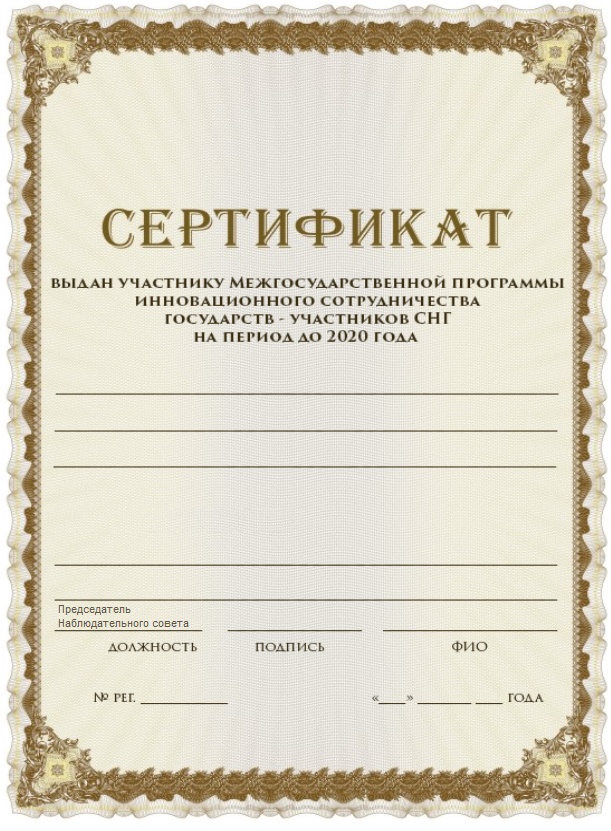 Приложение  А.2к Межгосударственной программе
инновационного сотрудничества 
государств – участников СНГ 
на период до 2020 годаПОЛОЖЕНИЕо статусе участника Межгосударственной программы 
инновационного сотрудничества государств − участников СНГ 
на период до 2020 года1. Общие положения1. Настоящее Положение определяет правовой статус, порядок формирования и работы участников Межгосударственной программы инновационного сотрудничества государств − участников СНГ на период до 2020 года (далее – Программа), их полномочия и ответственность.2. Статус участника Программы присваивается физическому или юридическому лицу, прошедшему аккредитацию, подписавшему соответствующие соглашения об участии в проектах Программы в рамках своих функций, полномочий и ответственности. Участниками Программы могут быть:действительные участники – государства – участники СНГ, принявшие решение об участии в Программе; юридические и физические лица и их объединения, представляющие интересы «действительного участника Программы»;ассоциированные участники – государства – участники СНГ, юридические и физические лица и их объединения, представляющие интересы «ассоциированного участника Программы»; принявшие юридически обязывающее решение об участии в реализации отдельных подпрограмм или программных мероприятий, инновационных и совместных инвестиционных проектов Программы;партнеры – третьи страны или их представители, юридические и физические лица и их объединения в третьих странах, представляющие государственные, корпоративные или личные интересы, изъявившие желание участвовать в реализации отдельных мероприятий и проектов и взявшие на себя юридические обязательства по участию в Программе.Общественные организации, международные организации, институты развития, частные компании, деловые сообщества, имеющие возможность содействия внедрению инноваций, предложению проектов для включения в Программу, могут быть ассоциированными участниками или партнерами Программы.2. Права, обязанности и ответственность участников Программы2.1. Участники Программы обязаны осуществлять свои права и исполнять обязанности добросовестно и разумно, не разглашать ставшую известной им информацию, составляющую служебную или коммерческую тайну, в интересах всех ее участников.2.2. Участники Программы в пределах своих компетенций имеют право знакомиться с нормативными, учетными, отчетными, финансовыми и прочими документами и материалами, в том числе аудиторскими заключениями, протоколами заседаний, необходимыми для решения вопросов, запрашивать копии указанных документов.2.3. Участники Программы не вправе использовать свое положение и полученную информацию  в личных интересах, а также допускать их использование в личных интересах другими лицами.3. Условия и порядок утраты статуса участника Программы3.1. Физическое или юридическое лицо утрачивает статус участника Программы:по истечении 5 лет с даты внесения записи в реестр участников Программы о присвоении ему статуса участника Программы;в случае решения Национального контактного центра о досрочном лишении физического  или  юридического лица статуса участника Программы;с даты ликвидации или реорганизации юридического лица в соответствии с законодательством государств − участников СНГ.3.2. Решение о досрочном лишении физического или юридического лица статуса участника Программы принимается в следующих случаях:нарушение участником Программы его установленных обязанностей;отказ участника Программы от участия в работе по проекту.3.3. Запись в реестр участников Программы об утрате физическим или юридическим лицом статуса участника вносится в течение 5 дней с момента наступления обстоятельств, указанных в подпункте 3.1 настоящего Положения.Статус участника Программы считается утраченным с момента внесения указанной записи в реестр участников Программы.3.4. Вопросы подключения новых участников к выполнению работ по проектам, получившим статус проекта Программы, подлежат решению в рамках компетенции национальных заказчиков Программы по согласованию с заказчиком – координатором Программы и последующим информированием органов системы управления Программой.Приложение 2к Межгосударственной программе
инновационного сотрудничества 
государств – участников СНГ 
на период до 2020 годаПОЛОЖЕНИЕо конкурсной комиссии Межгосударственной программы
инновационного сотрудничества государств − участников СНГ 
на период до 2020 года1. Общие положения1.1. Настоящее Положение о конкурсной комиссии Межгосударственной программы инновационного сотрудничества государств − участников СНГ на период до 2020 года (далее – Конкурсная комиссия) разработано для проведения отбора совместных инновационных проектов путем сравнения  поданных заявок и прошедших двухуровневую систему экспертизы.1.2. Конкурсная комиссия в своей деятельности руководствуется Межгосударственной программой инновационного сотрудничества государств − участников СНГ на период до 2020 года (далее – Программа), иными нормативными правовыми актами государств − участников СНГ, конкурсной документацией и настоящим Положением.2. Функции и принципы работы Конкурсной комиссии2.1. Конкурсная комиссия осуществляет:отбор инновационных проектов путем сравнения поданных заявок на основании утвержденных принципов их отбора; рассмотрение, оценку и сопоставление заявок для проведения отбора совместных инновационных проектов;ведение заявок на участие в конкурсе и открытие доступа к представленным по форме установленным документам и подписанным в соответствии с нормативными правовыми актами заявкам на участие в конкурсе, протоколу рассмотрения заявок на участие в конкурсе, протоколу оценки заявок на участие в конкурсе, протоколу об отказе поданных заявок.2.2. Принципы работы Конкурсной комиссии:2.2.1. Обеспечение объективности рассмотрения заявок на участие в конкурсе.2.2.2. Публичность, прозрачность, конкурентность, равные условия и объективность при рассмотрении  поданных  заявок.2.2.3. Устранение возможностей злоупотребления и коррупции при рассмотрении  поданных  заявок.3. Порядок формирования Конкурсной комиссии3.1. Конкурсная комиссия формируется Оператором Программы в составе не менее шести человек.3.2. В состав Конкурсной комиссии входят: председатель Конкурсной комиссии (далее – председатель); заместитель председателя Конкурсной комиссии (далее – заместитель председателя); секретарь Конкурсной комиссии (далее – секретарь); члены Конкурсной комиссии. Заместитель председателя в отсутствие председателя осуществляет общее руководство работой Конкурсной комиссии. В случае отсутствия на заседании Конкурсной комиссии председателя и заместителя председателя его функции, по поручению председателя, выполняет любой член Конкурсной комиссии. В случае отсутствия секретаря функции секретаря в соответствии с настоящим Положением выполняет любой член Конкурсной комиссии, уполномоченный на выполнение таких функций председателем (заместителем председателя – в отсутствие председателя).3.3. Оператор Программы может изменить численный состав Конкурсной комиссии и (или) заменить члена(ов) Конкурсной комиссии путем издания приказа.3.4. В состав Конкурсной комиссии включаются представители органов исполнительной власти и институтов развития государств – участников СНГ, вузов и научных центров, научной общественности, деловых кругов, профессиональных объединений и независимые эксперты, рекомендованные заказчиком – координатором Программы и национальными государственными заказчиками. К участию в работе Конкурсной комиссии на временной основе могут привлекаться профильные специалисты в конкретных предметных видах экономической деятельности и отраслях знаний.4. Обеспечение работы Конкурсной комиссии4.1. Организационно-техническое и финансовое обеспечение деятельности Конкурсной комиссии осуществляется за счет Оператора Программы.4.2. Методическое обеспечение деятельности Конкурсной комиссии осуществляет в рамках своих полномочий Оператор Программы, в том числе:4.2.1. Принимает и регистрирует заявки на участие в конкурсе на отбор инновационных проектов.4.2.2. Уведомляет участников конкурса на отбор инновационных проектов о признании их участниками или об отказе в допуске участников.4.2.3. Обеспечивает ведение видео- и аудиозаписи конкурса.4.2.4. Размещает на официальном сайте (информационном ресурсе) протокол рассмотрения заявок на участие в конкурсе.4.2.5. Размещает на официальном сайте протокол оценки поданных заявок.4.2.6. Размещает на официальном сайте протокол об отказе рассмотрения заявок.4.2.7. Отвечает на запросы участников конкурса о разъяснении результатов конкурса.4.2.8. Осуществляет хранение протоколов, составленных в ходе проведения конкурсного отбора проектов, заявок на участие в конкурсе, не менее трех лет.4.2.9. Осуществляет иные действия организационно-технического характера в соответствии с законодательством государств − участников СНГ.5. Права и обязанности Конкурсной комиссии, ее отдельных членов5.1. Конкурсная комиссия для проведения отбора инновационных проектов обязана проверять соответствие участников требованиям Программы, иным нормативным правовым актам государств − участников СНГ, конкурсной документации и настоящему Положению.5.2. Конкурсная комиссия вправе обращаться к Оператору Программы за разъяснениями по предмету отбора инновационных проектов.5.3. Члены Конкурсной комиссии обязаны:5.3.1. Знать и руководствоваться в своей деятельности Программой, иными нормативными правовыми актами государств − участников СНГ, конкурсной документацией и настоящим Положением.5.3.2. Лично присутствовать на заседаниях Конкурсной комиссии.5.3.3. Соблюдать порядок рассмотрения заявок на участие в конкурсе и отборе участников конкурса.5.3.4. Не допускать разглашения сведений, ставших им известными в ходе проведения конкурса.5.4. Члены Конкурсной комиссии вправе:5.4.1. Знакомиться со всеми представленными на рассмотрение документами и сведениями, составляющими заявку на участие в конкурсе.5.4.2. Выступать по вопросам повестки дня на заседаниях Конкурсной комиссии.5.4.3. Проверять правильность содержания протокола рассмотрения заявок на участие в конкурсе, протокола оценки и сопоставления заявок на участие в конкурсе, в том числе правильность отражения в них своего решения.5.4.4. Подписывать протокол рассмотрения заявок на участие в конкурсе, протокол оценки и сопоставления заявок на участие в конкурсе, протокол об отказе рассмотрения  заявок.5.5. Председатель Конкурсной комиссии (заместитель председателя − в отсутствие председателя):5.5.1. Объявляет состав Конкурсной комиссии.5.5.2. Осуществляет общее руководство работой Конкурсной комиссии.5.5.3. Объявляет заседание правомочным или выносит решение о его переносе из-за отсутствия кворума.5.5.4. Открывает и ведет заседания Конкурсной комиссии, объявляет перерывы.5.5.5. Определяет порядок рассмотрения обсуждаемых вопросов.5.5.6. В случае необходимости выносит на обсуждение Конкурсной комиссии вопрос о привлечении экспертов к ее работе.5.5.7. Подписывает протокол рассмотрения заявок на участие в конкурсе, протокол оценки и сопоставления заявок на участие в конкурсе, протокол об отказе рассмотрения  заявок.5.5.8. Осуществляет иные действия, связанные с работой Конкурсной комиссии, в соответствии с Программой, иными нормативными правовыми актами государств − участников  СНГ, конкурсной документацией и настоящим Положением.5.6. Секретарь или другой уполномоченный председателем (заместителем председателя − в отсутствие председателя) член Конкурсной комиссии:5.6.1. Осуществляет подготовку заседаний Конкурсной комиссии, включая оформление и рассылку необходимых документов, информирование членов Конкурсной комиссии по всем вопросам, относящимся к их функциям, в том числе извещает лиц, принимающих участие в работе Конкурсной комиссии, о времени и месте проведения заседаний не менее чем за 3 рабочих дня до их начала и обеспечивает членов Конкурсной комиссии необходимыми материалами.5.6.2. По ходу заседаний Конкурсной комиссии ведет и подписывает:протокол рассмотрения заявок на участие в конкурсе;протокол оценки и сопоставления заявок на участие в  конкурсе;протокол об отказе рассмотрения  заявок.5.6.3. Осуществляет иные действия организационно-технического характера, связанные с работой Конкурсной комиссии, в соответствии Программой, иными нормативными правовыми актами государств − участников СНГ, конкурсной документацией и настоящим Положением.6. Регламент работы Конкурсной комиссии6.1. Работа Конкурсной комиссии осуществляется на ее заседаниях. Заседание Конкурсной комиссии считается правомочным, если на нем присутствует не менее 50 % общего числа ее членов.6.2. Заседания Конкурсной комиссии открываются и закрываются председателем (заместителем председателя − в отсутствие председателя).6.3. Решения Конкурсной комиссии принимаются простым большинством голосов. При голосовании каждый член Конкурсной комиссии имеет один голос. При равенстве голосов председатель (заместитель председателя − в отсутствие председателя) имеет два голоса. Голосование осуществляется открыто. Заочное голосование не допускается.6.4. Секретарь или уполномоченный председателем на выполнение функций секретаря член Конкурсной комиссии в ходе проведения заседаний Конкурсной комиссии ведет протокол рассмотрения заявок на участие в конкурсе, протокол оценки и сопоставления заявок на участие в конкурсе, протокол об отказе от рассмотрения заявок.6.5. Конкурсная комиссия проверяет наличие документов в составе заявки в соответствии с требованиями Программы, иными нормативными правовыми актами государств − участников СНГ, конкурсной документацией и настоящим Положением.6.6. Конкурсная комиссия осуществляет оценку и сопоставление поданных участниками заявок на участие в конкурсе. 6.7. Оценка и сопоставление заявок  осуществляются Конкурсной комиссией в целях выявления лучших показателей эффективности  инновационных проектов.6.8. Прошедшим Конкурсную комиссию признается участник конкурса, который предложил лучшие условия выполнения инновационного проекта, отвечающего требованиям Программы, иным нормативным правовым актам государств − участников СНГ, конкурсной документации и настоящему Положению.7. Ответственность членов Конкурсной комиссииЧлены Конкурсной комиссии не вправе распространять сведения, составляющие государственную, служебную или коммерческую тайны, ставшие известными им в ходе размещения заказов путем проведения конкурса отбора  заявок.Приложение 3к Межгосударственной программе
инновационного сотрудничества 
государств – участников СНГ 
на период до 2020 годаПОРЯДОКотбора и экспертизы инновационных проектов для включения 
в Межгосударственную программу инновационного 
сотрудничества государств − участников СНГ 
на период до 2020 года1. Общие положения	1.1. Настоящий Порядок определяет условия включения инновационных проектов в Межгосударственную программу инновационного сотрудничества государств − участников СНГ на период до 2020 года (далее – Программа). В Программу включаются совместные инновационные проекты с участием как минимум трех государств – участников СНГ.1.2. Отбор совместных инновационных проектов для включения в Программу проводится Национальным контактным центром с участием Оператора Программы (при необходимости и по усмотрению указанных структур).2. Потенциальные участники инновационных проектовУчастниками межгосударственных инновационных проектов, претендующих на включение в Программу, могут быть:2.1. Со стороны частного сектора экономики государств – участников СНГ: юридические лица – крупные, средние и малые фирмы, представляющие всю цепочку разработки, производства и поставок продукции, включая поставщиков комплектующих и оборудования, а также организации – потребители продукции по проекту. Также к участию в проекте допускаются организации, участвующие в трансфере и приобретении технологий, например, поставщики и операторы соответствующих услуг.2.2. Со стороны общественного сектора экономики государств – участников СНГ: государственные исследовательские институты, вузы, предприятия и компании с государственным участием.2.3. Со стороны финансового сообщества: частные и государственные банки, инвестиционные фонды и другие инвесторы (частные, корпоративные, институциональные).2.4. Со стороны специализированных организаций, осуществляющих поддержку инновационной деятельности: институты развития, венчурные фонды, бизнес-инкубаторы, фонды поддержки инновационной деятельности, прочие структуры.3. Порядок отбора проектов в Программу3.1. Для осуществления экспертной оценки и отбора проектов в адрес национальных государственных заказчиков через национальные контактные центры от инициаторов проекта должны быть предоставлены следующие документы:заявка на участие в инновационном проекте в Программе для юридических и физических лиц (приложение В.1);бизнес-план инновационного проекта, составленный в соответствии с установленными требованиями (приложение В.2) и предоставляемый на бумажном носителе и в электронном виде, включающий организационный и финансовый планы проекта;нотариально заверенные копии учредительных документов участников со всеми приложениями, изменениями и дополнениями;  реквизиты организаций (полное наименование, сокращенное наименование, Ф.И.О. руководителя, юридический адрес, ИНН, КПП, ОГРН, расчетный счет, корреспондентский счет, БИК);информационная карта инновационного проекта.3.2. Основным документом совместного инновационного проекта, рассматриваемым на этапе до принятия решения о включении проекта в Программу, является заявка на включение совместного инновационного проекта в Программу (далее – заявка). Заявка подается от лица одной из организаций – участниц проекта. Данная организация получает статус координатора проекта.Присвоение одному из участников проекта статуса координатора не предполагает никаких преимуществ по сравнению с прочими участниками проекта по распределению средств Программы.Организации – участницы проекта до подачи заявки должны заключить между собой соглашение, закрепляющее условия и порядок их участия в проекте.Для участия в конкурсе координатором проекта в адрес Национального контактного центра в установленные сроки подается заявка.3.3. На национальном уровне проект проходит рабочую экспертизу в национальных контактных  центрах, которая должна обеспечить справедливый доступ проектов, отвечающих целям и задачам Программы, к реализации в рамках Программы, обеспечивать приоритетную реализацию проектов, соответствующих полезным и приоритетным направлениям для государств – участников СНГ, а также согласование Информационной карты инновационного проекта (приложение В.3) с Национальным государственным заказчиком.Полезность и приоритетность проекта для государств − участников СНГ раскрывается в следующих направлениях:проекты, предназначенные для реализации предварительно разработанных и утвержденных государственных программ, т.е. формируемые под заранее заданный срок и результат; проекты, ориентированные на реализацию приоритетного для государства – участника СНГ производственного или научно-технического направления. 3.4. Выбор проектов не может быть осуществлен на основе одного критерия. Решение по проекту должно приниматься с учетом множества различных характеристик проекта и его участников, носящих количественный или качественный характер. Часть этих характеристик относится к экономическим, экологическим и социальным последствиям реализации проекта в народном хозяйстве, регионе, отрасли. Другая часть описывает разнообразные риски, связанные с процессом реализации проекта. 3.5. Критерии отбора проектов подразделяются на следующие группы: целевые критерии; внешние и экологические критерии; критерии реципиента, осуществляющего проект; критерии научно-технической перспективности; коммерческие критерии; производственные критерии; рыночные критерии; критерии региональных особенностей реализации проекта. 3.5.1. Целевые критерии. Состав целевых критериев определяется социально-экономической ситуацией в стране и стратегией социально-экономического развития. 3.5.2. Внешние и экологические критерии:правовое соответствие проекта действующему законодательству и обычаям делового оборота;оценка потенциального влияния рассматриваемых (но не принятых) изменений законодательства на проект; возможная реакция общественного мнения на осуществление проекта; соответствие проекта действующим нормам экологии и минимизация потенциально возможного ущерба окружающей среде; воздействие проекта на уровень занятости. 3.5.3. Критерии реципиента, реализующего проект: навыки управления и опыт предпринимателей, качество руководящего персонала, компетентность и связи; стратегия в области маркетинга, наличие опыта и данные об объеме операций на внешнем рынке; данные о финансовой состоятельности, стабильности финансовой истории; достигнутые результаты деятельности и их тенденция; данные о потенциале роста. 3.5.4. Научно-технические критерии: перспективность используемых научно-технических решений; патентная чистота изделий и патентоспособность используемых технических решений; перспективность применения полученных результатов в будущих разработках; положительное воздействие на другие проекты, представляющие государственный интерес. 3.5.5. Коммерческие критерии: размер инвестиций, стартовые затраты на осуществление проекта; ожидаемый размер выручки и чистой прибыли по проекту; соответствие проекта эффективности вложений; стабильность поступления доходов от проекта; возможность использования налоговых льгот; оценка периода удержания продукта на рынке, вероятный объем продаж по годам; размер привлеченного финансирования; финансовой риск. 3.5.6. Производственные критерии: доступность сырья, материалов, требуемого производственного оборудования; необходимость технологических нововведений для осуществления проекта; наличие персонала соответствующей квалификации для осуществления проекта и его количество. 3.5.7. Рыночные критерии: соответствие проекта потребностям рынка; оценка общей емкости рынка по отношению к предлагаемой и аналогичной продукции (услугам, технологиям) к моменту выхода предполагаемой продукции на рынок (низкая, средняя, высокая); оценка вероятности коммерческого успеха; эластичность цены на продукцию; необходимость маркетинговых исследований и рекламы для продвижения предлагаемого продукта на рынок (обратная шкала); соответствие проекта уже существующим каналам сбыта; оценка рыночных барьеров;оценка ожидаемого характера конкуренции (ценовая, в области качества и т.д.) и ее влияния на цену продукта. 3.5.8. Критерии региональных особенностей реализации проекта. Вопросы риска при инвестиционных действиях (как в виде инноваций, так и в виде капитальных вложений в недвижимость или покупка действующих производств) дифференцируются по различным регионам Российской Федерации и других государств − участников СНГ. Необходимо также учитывать ресурсные возможности регионов, степень социальной нестабильности, состояние инфраструктуры (коммуникации, банковское обслуживание) и другие факторы. 3.6. Экспертный совет, создаваемый в том числе по инициативе Национального контактного центра для отбора инновационных проектов, принимает решение в отношении каждого проекта, внесенного на его  рассмотрение. 3.7. Инновационные проекты, прошедшие экспертизу государства, могут быть включены в Программу, если для них не требуется бюджетного финансирования.3.8. Заключение по инновационному проекту, планируемому для реализации в рамках Программы, формируется в виде, представленном в приложении В.4.3.9. Проекты, успешно прошедшие формальный и содержательный анализ, представляются далее на соответствующий уровень различных финансовых институтов для окончательного решения о кредитовании и/или инвестировании отобранных проектов.4. Заключительные положенияИнститут научной экспертизы является формой обоснования и общественного контроля принимаемых решений. Процедура экспертизы должна быть прозрачной и в обязательном порядке освещаемой на интернет-порталах Россотрудничества и Программы.Приложение В.1ЗАЯВКА на участие в инновационном проекте Межгосударственной программы инновационного сотрудничества государств - участников СНГ 
на период до 2020 года для  юридических  и  физических лицОбъемы согласованного финансирования  
для дальнейшего получения статуса проекта Программы и 
утверждения на Совете глав правительств СНГ(тысяч  долларов США)Приложение В.2ПЕРЕЧЕНЬосновных разделов бизнес-плана инновационного проекта
для включения в Межгосударственную программу инновационного 
сотрудничества государств − участников СНГ на период до 2020 года1. Резюме проектаВ данном разделе приводятся основные параметры проекта, краткая характеристика назначения проекта и важность его реализации, а именно:суть проекта и целесообразность его реализации;описание инновационного характера проекта и обоснование необходимости международной кооперации для решения задач;ключевая информация о сторонах проекта;результаты анализа потенциала рынка;ключевые финансовые показатели;основные риски проекта.2. Описание проектаВ данном разделе отражаются следующие основные моменты:суть международного инновационного проекта;характеристика текущего состояния проблемы, решение которой предполагается осуществить ожидаемыми результатами проекта;обоснование необходимости межгосударственной кооперации реализации проекта;информация по положительному эффекту для государств – участников  СНГ и других государств.3. Информация об основных участниках проектаВ данном разделе отражаются следующие основные моменты:описание участников по проекту;обоснование состава участников проекта;обоснование ресурсной возможности реализации проекта силами участников;описание ролей и порядка взаимодействия участников в ходе реализации проекта.4. Описание продуктаВ данном разделе отражаются следующие основные моменты:описание инновационного продукта;его назначение и область применения.5. Маркетинговый планВ данном разделе отражаются следующие основные моменты:текущий рынок сбыта и оценка его объемов;описание структуры (основных сегментов) рынка;прогноз и динамика развития рынка;анализ конкурентов и степень конкурентной борьбы;анализ потребителей;барьеры для входа в отрасль;основные каналы продаж и методы стимулирования сбыта;модель ценообразования;скорость инноваций и технологических изменений в отрасли;степень государственного регулирования рынка (отрасли);план реализации продукции;стратегия маркетинга.6. Организационный планВ данном разделе отражаются следующие основные моменты:общая стратегия и график реализации проекта;структуры, ответственные за выполнение графика;ключевые фигуры управленческой команды;план коммерциализации инновационного продукта;план юридической защиты интеллектуальных прав.7. План производстваВ данном разделе отражаются следующие основные моменты:план объема выпуска продукции;краткое описание производственного процесса и технологии;структура себестоимости;ресурсное обеспечение проекта;штатное расписание;оценка воздействия проекта на окружающую среду.8. Финансовый планВ данном разделе отражаются следующие основные моменты:основные предпосылки, исходные данные и допущения, использованные для построения финансовых прогнозов;бюджет доходов и расходов, бюджет движения денежных средств, прочие бюджеты;прогнозный баланс;обоснование WACC − средневзвешенной стоимости капитала; ключевые финансовые показатели (коэффициенты);показатели эффективности проекта;структура источников финансирования проекта;потребность в финансировании и статьи затрат;оценка чувствительности проекта.9. Анализ проектных рисковВ данном разделе отражаются возможные риски и механизмы реакции.10. ПриложенияПриложения содержат дополнительные материалы или материалы, подробно раскрывающие сведения, содержащиеся в бизнес-плане. Приложение В.3Информационная карта инновационного проектаИНФОРМАЦИОННАЯ КАРТА ИННОВАЦИОННОГО ПРОЕКТАМЕЖГОСУДАРСТВЕННОЙ ПРОГРАММЫ 
ИННОВАЦИОННОГО СОТРУДНИЧЕСТВАГОСУДАРСТВ – УЧАСТНИКОВ СНГ НА ПЕРИОД ДО 2020 года Часть 1Сведения о координаторе (основном исполнителе) 
инновационного проекта1.1.* Полное наименование организации – координатора (основного исполнителя) инновационного проекта: 1.2.* Юридический адрес организации – координатора (основного исполнителя) инновационного проекта: 1.3.* Фактический адрес организации – координатора (основного исполнителя) инновационного проекта: 1.4.* Регистрационный номер организации  – координатора (основного исполнителя) инновационного проекта в налоговом органе: 1.5.* Руководитель организации  – координатора (основного исполнителя) инновационного проекта (Ф.И.О., должность): 1.6.* Телефон:	             	 Факс:		         	         E-mail:		           Другие виды связи:1.7.* Главный бухгалтер организации  – координатора (основного исполнителя) инновационного проекта (Ф.И.О.): 1.8.* Телефон:	              	Факс:		         		E-mail:		       	Другие виды связи:1.9.* Руководитель проекта (Ф.И.О., должность): 1.10.* Телефон:	              Факс:				E-mail:		     Другие виды связи:1.11.* Контактное лицо проекта (Ф.И.О., должность); 1.12.* Телефон:	              Факс:				E-mail:			Другие виды связи:Часть 2Сведения о разработке, лежащей в основе проекта2.1.* Название разработки:2.2.* Соответствие магистральным направлениям научно-технологического развития в ведущих государствах с инновационной экономикой. Поставить «+» напротив выбранного ответа. Обязательно к заполнению.2.3.* Описание разработки (принцип действия, конструкция, достигнутые результаты):2.4. Новизна разработки (научная, технологическая, производственная, потребительская, прочая):Часть 3Сведения о проекте3.1.* Полное название инновационного проекта: 3.2.* Актуальность, целесообразность реализации проекта: 3.3. Краткое описание проекта (цели, задачи, работы проекта): 3.4.* Краткое описание технического решения, на создание и внедрение которого направлен проект (перечень и оценка значений основных технико-экономических характеристик продукции по итогам реализации проекта): 3.5.* Степень технической и технологической проработанности проекта (поставить «+» напротив выбранного ответа):3.6.* Степень коммерческой проработанности проекта (поставить «+» напротив выбранного ответа(ов)):3.7.* Уже полученные средства государственной поддержки реализации проекта (если такая поддержка оказывалась):3.8.* Основные средства, необходимые для реализации проекта, в наличии у его участников (поставить «+» напротив выбранного ответа):3.9. Необходимые меры поддержки инновационного проекта и стимулирования его эффективной реализации:3.10. Основные эффекты от применения разработки (научные, технические, экономические, социальные или экологические) – пояснить:3.11. Команда проекта (указать основных исполнителей по проекту):3.12.*Общая стоимость           Собственные средства        Прочие внебюджетные          Бюджетные средства
 проекта (долл. США)                                                      средства3.13. Основные источники финансирования реализации проекта 
(поставить «+» напротив выбранного ответа(ов)):3.14. Срок окупаемости проекта (мес.) 3.15. Показатели экономической эффективности инновационного проекта 
(в соответствии с бизнес-планом):Часть 4 Сведения о территориальном распределении проекта и его участниках 
(соисполнителях) 4.1.* Территориальное распределение проекта – государства, на территориях которых предполагается осуществлять проект (поставить «+» напротив выбранных вариантов ответа):4.2. Виды инновационной деятельности государств – участников проекта (поставить «+» напротив выбранных вариантов ответа(ов)):4.3. Направления необходимых инвестиций в основные средства по проекту в государствах-участниках (поставить «+» напротив выбранного ответа (ов)):4.4.* Распределение затрат на реализацию проекта по государствам-участникам (допустима приблизительная оценка, % к общему объему затрат по проекту):4.5. Число создаваемых в ходе и в результате реализации проекта рабочих мест в государствах-участниках (допустима приблизительная оценка):4.6.*Наименования, юридические и фактические адреса организаций – основных участников инновационного проекта:участник 1:участник 2:участник 3:участник 4:Часть 5 Оценка потенциального рынка5.1.* Области применения (поставить «+» напротив выбранного ответа(ов)):5.2.* Государства, на рынки которых ориентирован продукт, – целевые рынки проекта 
(поставить «+» напротив выбранного ответа(ов)):5.3. Факторы, обусловливающие спрос на разработку (ценовые, преимущество по качеству, новые возможности, открывающиеся с появлением разработки и т.п.):5.4.* Рыночные перспективы предлагаемого решения (поставить «+» напротив выбранного ответа(ов)):5.5. Основные конкуренты на дату заполнения Информационной карты (наименования конкурентов и краткая характеристика преимуществ и недостатков предлагаемого решения):Часть 6 Защита интеллектуальной собственности 6.1.* Подавались ли заявки на изобретение (поставить «+» напротив выбранного ответа):6.2.* Имеются ли авторские свидетельства или патенты? (если есть)6.3.* Авторы и владельцы разработок (если есть):6.4. Перечень опубликованных материалов, относящихся к данной разработке (если есть):6.5. Предполагаемая область патентного покрытия разработок по итогам проекта (поставить «+» напротив выбранного ответа(ов)):6.6.* Примерный перечень патентов, которые предполагается получить по итогам проекта: Часть 7.Раскрытие магистральных направлений развития науки, технологий и техники в развитых странахАвиационно-космические и транспортные системыБезопасностьЖивые системыИндустрия наносистем Информационно-телекоммуникационные системыМедицина и здравоохранениеПроизводственные технологии и промышленная инфраструктураРациональное природопользование Социальная инфраструктураЭнергетика, энергоэффективность  и энергосбережение Приложение В.4ЗАКЛЮЧЕНИЕпо инновационному проекту, планируемому для реализации в рамках Межгосударственной программы инновационного сотрудничества государств − участников СНГ на период до 2020 годаI. Протокол рассмотрения проектаII. ЗаключениеНа основании Межгосударственной программы инновационного сотрудничества государств − участников СНГ на период до 2020 года и Порядка  разработки и финансирования межгосударственных инновационных проектов и мероприятий в рамках Межгосударственной программы инновационного сотрудничества государств − участников СНГ на период до 2020 года настоящее заключение имеет обязательную силу.Члены  экспертного  советаа)______________________(Ф.И.О.)б)______________________(Ф.И.О.)в)______________________(Ф.И.О.)Председатель  экспертного  совета__________________________________________________________________(Ф.И.О., должность)место печати 					подписьПриложение 4к Межгосударственной программе
инновационного сотрудничества 
государств – участников СНГ 
на период до 2020 годаСловарь терминов (глоссарий), 
необходимых для работы с Межгосударственной программой
инновационного сотрудничества государств – участников СНГ 
на период до 2020 годаАкадемическая мобильность – возможность для студентов, преподавателей, административно-управленческого персонала вузов получить направление на учебу (работу) в другой вуз в целях: удовлетворения познавательных потребностей или реализации тех образовательных возможностей, которые почему-либо недоступны на постоянном месте работы; обмена опытом или повышения квалификации; преодоления национальной замкнутости и создания общеевропейского образовательного пространства. Аренда – имущественный наем на условиях договора, по которому арендодатель обязуется предоставить арендатору имущество за арендную плату во временное владение и пользование или во временное пользование.Ассоциация «бизнес-ангелов» – физические и юридические лица, инвестирующие часть собственных средств в инновационные компании самых ранних стадий развития – «посевной» (seed) и «начальной» (start-up). «Бизнес-ангелы» – первые профессиональные инвесторы, вкладывающие средства в инновационные компании. За ними, как правило, следуют венчурные, а затем прямые инвестиции. Объем «бизнес-ангельских» инвестиций в одну компанию составляет от нескольких десятков тысяч до миллиона евро.Ассоциированные участники Программы – государства – участники СНГ, юридические и физические лица и их объединения, принявшие юридически обязывающее решение об участии в реализации отдельных подпрограмм или программных мероприятий, инновационных и совместных инвестиционных проектов Программы.Аутсорсинг (Outsoursing) – поиск ресурсов во внешней среде организации. Организационное решение о передаче на договорной основе непрофильных функций (процессов, направлений деятельности) сторонним организациям, которые обладают соответствующими техническими и (или) управленческими знаниями и средствами в какой-либо области.Бенчмаркинг (Benchmarking) – процесс определения, понимания и адаптации имеющихся примеров эффективного функционирования аналогичных программ и проектов в целях повышения их качества и процесса управления; включает два процесса: оценивание и сопоставление.Бенчмаркинг инновационный – то же, что и бенчмаркинг, только применительно к инновационным проектам и программам. Библиометрическое исследование – один из методов наукометрического анализа, который предполагает количественное изучение информационных, документальных потоков в области психологии и построен на анализе библиографических данных публикаций (заглавие, автор, название журнала и т.д.) и анализе цитирования в виде отдельных статистических методик. Применение библиометрического метода возможно в следующих направлениях: 1) когда прослеживается динамика отдельных объектов психологической науки (количество публикаций, перечень их авторов и распределение по регионам или рубрикаторам научных журналов и т.п.) и ставится задача получения совокупности количественных характеристик для оценки того или иного события или явления в психологии (в том числе о продуктивности ученого, научной эффективности или динамики исследуемых объектов: ученых, научных коллективов, отдельных публикаций или научных направлений); 2) когда выявляются связи, зависимости, корреляции между объектами в целях определения структурной (качественной) картины состояния психологической науки или ее отраслей в конкретный период.«Бизнес-ангел» – частный инвестор, вкладывающий деньги в инновационные проекты (стартапы) на этапе создания предприятия в обмен на возврат вложений и долю в капитале (обычно блокирующий пакет, а не контрольный). Бизнес-инкубатор (фирма-инкубатор)* – субъект инновационной инфраструктуры, созданный в целях образования новых предприятий, рабочих мест и экономического развития региона на основе комплексного метода организации инновационного процесса.Бизнес-план – документ, содержащий комплексную оценку продукта и его рыночных перспектив, отражающий организационную структуру и взаимодействие окружения, финансирование и эффективность для участников, оценку чувствительности основных параметров проектов и меры снижения риска.Бизнес-план инвестиционного проекта – документ, в котором в краткой форме и определенной стандартной последовательности излагается общая характеристика проекта и приводятся показатели эффективности его реализации. Бюджет (Budget) – форма образования и расходования фонда денежных средств, предназначенных для финансового обеспечения задач и функций государства и местного самоуправления. Валютный риск (Currency Risk) – риски, возникающие при проведении валютных операций и обмене валют.Венчурный капитал – долевой капитал, вкладываемый профессиональными венчурными компаниями или фондами в создаваемые или развивающиеся частные компании, имеющие значительный потенциал роста стоимости их акций или других активов. Вклад государственного сектора (Public Contribution) – объем или доля финансирования проекта из государственного и (или) муниципального бюджета.Внутренняя норма доходности (внутренняя норма рентабельности, внутренняя норма прибыли, внутренний коэффициент окупаемости (Internal Rate of Return, IRR)) – норма прибыли (барьерная ставка, ставка дисконтирования), порожденная инвестицией, при которой чистая текущая стоимость инвестиции равна нулю, или та ставка дисконта, при которой дисконтированные доходы от проекта равны инвестиционным затратам. Внутренняя норма доходности определяет максимально приемлемую ставку дисконта, при которой можно инвестировать средства без каких-либо потерь для собственника.Гармонизация законодательства – двусторонний (либо многосторонний) процесс взаимного сближения норм законодательств государств.Государственная (муниципальная) гарантия (Public (Municipal) Guarantee) – обязательство уполномоченного органа государственного (муниципального) управления по возврату денежных средств инвестору в случае срыва реализации проекта не по его вине на условиях, предусмотренных договором.Государственная инновационная политика* – часть государственной социально-экономической политики, связанная с осуществляемым государством комплексом организационных, экономических и правовых мер, направленных на развитие инновационной деятельности.Государственный (муниципальный) заем (заимствование) (Public (Municipal) Loan) – передача в собственность государства, субъекта государства или муниципального образования денежных средств, которые государство, субъект государства или муниципальное образование обязуются возвратить в той же сумме с уплатой процента (платы) на сумму займа.Государственно-частное партнерство (ГЧП) – юридически закрепленная форма взаимодействия государства и частного сектора в отношении объектов государственной и муниципальной собственности, а также услуг, исполняемых и оказываемых государственными и муниципальными органами, учреждениями, предприятиями в целях реализации общественно значимых проектов в широком спектре видов экономической деятельности. Гранты (субсидии) (Grants and Subsidies) – инструмент правительственных безвозмездных ссуд, субсидий, грантов в социально значимых секторах экономики, например в жилищно-коммунальном хозяйстве, если частные компании нерентабельны. Субсидии также могут предоставляться при пересмотре условий государственно-частного партнерства из-за недостаточной прибыльности проекта.Действительные участники Программы – государства – участники СНГ, принявшие решение об участии в Программе, юридические и физические лица и их объединения.Денежные потоки, генерируемые проектом (Cash Flows) – совокупность денежных поступлений и выплат, получаемых и осуществляемых в ходе реализации инвестиционного проекта.Диверсификация инвестиционных рисков (Investment Risk Diversity) – расширение в портфеле инвестора перечня активов, уровни доходности которых либо не коррелируют, либо слабо коррелируют друг с другом.Дисконтирование (Discounting) – 1) метод приведения к одному моменту времени разновременных денежных поступлений и выплат, генерируемых рассматриваемым проектом в течение расчетного периода; 2) операция расчета современной ценности (present value) денежных сумм, относящихся к будущим периодам времени. Противоположная дисконтированию операция – расчет будущей ценности (future value) исходной денежной суммы – называется наращением, или компаундированием.Диффузия знаний – распределение знаний в пределах организации и обеспечение доступа к ним в приемлемой для сотрудников организации форме.Долговые финансовые обязательства (Debt Financial Obligations) – обязательства (векселя, облигации, кредитные соглашения, срочные обязательства по ссудам банка и др.), выдаваемые заемщиком кредитору при получении ссуды в рамках проектного финансирования объектов ГЧП.  Заемные и привлеченные бюджетные источники финансирования инвестиционной деятельности – ассигнования в рамках реализации государственных целевых программ; средства, выделяемые из бюджета институтам развития с государственным участием; инвестиционные налоговые кредиты и различные инвестиционные льготы.Заемные и привлеченные внебюджетные источники финансирования инвестиционной деятельности – кредиты коммерческих банков; средства, получаемые от эмиссии ценных бумаг; оборудование, получаемое по лизингу; средства, привлекаемые по концессионным соглашениям и соглашениям о разделе продукции, и т. д.Заемные источники инвестиций – привлекаемые на кредитной основе денежные средства и другое имущество (кредиты, эмиссия ценных бумаг, лизинг) для реализации инвестиционного проекта.Заказчик − координатор Программы – уполномоченная Решением Совета глав правительств СНГ организация, осуществляющая в рамках Программы координацию деятельности национальных государственных заказчиков.Залог (Mortgage) – форма обеспечения обязательств заемщика перед кредитором, заключающаяся в праве кредитора реализовать предмет залога (имущество или имущественное право) в случае неисполнения заемщиком своих обязательств по кредитному договору. Заявка – документ установленной формы на включение инновационного проекта в Программу. Издержки жизненного цикла (Whole Life Costs) – полные издержки, включая расходы на проектирование, строительство, эксплуатацию и ремонт оборудования, понесенные за весь период действия соглашения по проекту.Изобретение* – техническое решение, являющееся новым, имеющее правовую охрану, изобретательский уровень и промышленное применение.Изменения договорных обязательств (Changes in Contractual Obligations) – гибкая система контрактных отношений как один из принципов ГЧП, который позволяет вносить изменения в контракт в зависимости от экономических и политических изменений в стране. Инвестиции – вложения капитала в форме денежных средств, целевых банковских вкладов, ценных бумаг, технологий, машин, оборудования, другого имущества, а также имущественных и неимущественных прав, имеющих денежную оценку, в объекты предпринимательской или иной деятельности для достижения стратегических целей инвестора. Инвестиции в нематериальные активы – приобретение патентов, лицензий, прав пользования земельными участками и другими объектами природопользования, авторских прав, торговых марок, товарных знаков, программных продуктов и т.д.Инвестиции в нефинансовые активы – вложения капитала, включающие инвестиции в основной капитал, затраты на капитальный ремонт основных фондов, инвестиции в нематериальные активы, расходы на прирост запасов материальных оборотных средств, приобретение других нефинансовых активов (земельные участки, объекты природопользования и др.).Инвестиции в основной капитал – единовременные затраты на создание, воспроизводство и приобретение основных фондов (новое строительство, реконструкция и техническое перевооружение, приобретение и монтаж оборудования, формирование основного стада животных, многолетние насаждения и т.д.).Инвестиции инноваций* – совокупность материальных и интеллектуальных ценностей, вкладываемых в реализацию инновационного проекта.Инвестиции финансовые – приобретение ценных бумаг, процентных облигаций федеральных, субфедеральных и муниципальных займов, долей в уставном капитале юридических лиц, займы другим юридическим лицам.Инвестиционная политика государства – система мер государственного регулирования экономики, направленная на формирование благоприятного инвестиционного климата и повышение эффективности использования  бюджетных инвестиционных ресурсов. Инвестиционная стратегия – формирование системы долгосрочных целей инвестиционной деятельности и выбор наиболее эффективных  методов их достижения.Инвестиционный проект – комплексный план мероприятий, направленных на создание нового и модернизацию действующего производства товаров и (или) услуг и обеспечивающих достижение целей участников проекта.Индекс доходности инвестиций (дисконтированный индекс доходности) (DPI,  Profitability Index) – показатель, рассчитываемый как отношение приведенных доходов к приведенным на ту же дату инвестициям (позволяет определить, в какой мере возрастают средства инвестора в расчете на 1 рубль инвестиций).Инноватика* – область знаний, включающая методологию и организацию инновационной деятельности. Инновации* – новые или усовершенствованные технологии, виды продукции или услуг, а также организационно-технические решения производственного, административного, коммерческого или иного характера, непосредственно способствующие продвижению технологий, товарной продукции и услуг на рынок.Инновационная активность (организации) – степень участия организации в осуществлении инновационной деятельности в целом или отдельных ее видов в течение определенного периода времени. Уровень инновационной активности организаций обычно определяется как отношение числа организаций, осуществляющих технологические организационные или маркетинговые инновации, к общему числу обследованных за определенный период времени организаций в стране, отрасли, регионе и т.д.Инновационная деятельность – вид деятельности, связанный с трансформацией идей (обычно результатов научных исследований и разработок либо иных научно-технических достижений) в технологически новые или усовершенствованные продукты или услуги, внедренные на рынке, в новые или усовершенствованные технологические процессы или способы производства (передачи) услуг, использованные в практической деятельности. Инновационная деятельность предполагает целый комплекс научных, технологических, организационных, финансовых и коммерческих мероприятий, и именно в своей совокупности они приводят к инновациям. Инновационная инфраструктура* – совокупность юридических лиц, ресурсов и средств, обеспечивающих материально-техническое, финансовое, организационно-методическое, информационное, консультационное и иное обслуживание, способствующее осуществлению инновационной деятельности.Инновационная программа* – комплекс инновационных проектов и мероприятий, согласованный по ресурсам, исполнителям и срокам их осуществления и обеспечивающий эффективное решение задач по освоению и распространению принципиально новых видов продукции (технологий).Инновационная продукция (услуги инновационного характера) – продукция (услуги), подвергавшаяся технологическим изменениям разной степени в течение последних трех лет.Инновационная сфера* – область деятельности производителей и потребителей инновационной продукции (работ, услуг), включающая создание и распространение инноваций. Инновационная экосистема – совокупность взаимоотношений всех элементов сферы инновационной деятельности, характеризующих восприимчивость государства и общества к инновациям, определяющих эффективность процесса создания и использования инноваций. Инновационно активные предприятия* – предприятия, осуществляющие разработку и внедрение новой или усовершенствованной продукции, технологических процессов или иных видов инновационной деятельности.Инновационное предприятие (фирма) – экономическая единица любой организационно-правовой формы, научно-технический потенциал которой составляет значительную долю ее экономического потенциала, а затраты на НИОКР – весомую долю ее объемов продаж (если ориентироваться на показатель, принятый в Японии, – 3 %). По большей части продукты, составляющие производственную программу подобной экономической единицы, находятся на стадиях освоения или роста жизненного цикла и заменяются новыми продуктами вскоре после стабилизации объема их продаж. Важнейшее место среди активов подобной компании занимают нематериальные активы. Это любая фирма, проявляющая большую инновационную активность и участвующая в инновационном процессе.Инновационный инжиниринг* – система предоставления комплекса инженерно-консультационных работ и услуг коммерческого характера по подготовке и обеспечению процессов производства и реализации продукции, обслуживанию и эксплуатации промышленных, сельскохозяйственных и других объектов организацией-консультантом организации-клиенту при реализации инновационных проектов.Инновационный консалтинг* – консультирование по широкому кругу вопросов экономической и внешнеэкономической деятельности предприятий, фирм, ассоциаций и других структур при  реализации инновационных проектов.Инновационный маркетинг* – идентификация и исследования рынка новшеств, разработка маркетингового предложения по коммерциализации инноваций.Инновационный менеджмент* – совокупность принципов, методов, средств и форм управления инновационным процессом в целях повышения эффективности вложенных в его реализацию инвестиций.Инновационный потенциал* – совокупность ресурсов различных видов, включающая материальные, финансовые, интеллектуальные, научно-технические и иные ресурсы, необходимые для осуществления инновационной деятельности.Инновационный проект – 1) совокупность мероприятий по разработке, освоению и выводу на рынок новых или усовершенствованных продуктов и услуг, новых или усовершенствованных процессов или способов производства (передачи) продуктов и услуг; 2) проект, содержанием которого является проведение прикладных научных исследований и (или) разработок, их практическое использование в производстве и реализации.Инновационный процесс* – процесс последовательного проведения работ по преобразованию новшества в продукцию и введение ее на рынок для коммерческого применения.Инновационный товар (услуга) – товары, работы, услуги, повергавшиеся технологическим изменениям разной степени в течение последних трех лет.Инновационный центр* – субъект инновационной инфраструктуры, осуществляющий совместные исследования с фирмами, обучение студентов, переподготовку и повышение квалификации специалистов с высшим образованием.Инновация интегрирующая* – инновация, полученная за счет использования (интегрирования) оптимального набора (комплекса) ранее накопленных и проверенных в мировой практике достижений (знаний, технологий, оборудования).Инновация организационная* – инновация, связанная с созданием или совершенствованием организации и управления производством, процессами, трудовыми ресурсами.Инновация социальная* – инновация, связанная с улучшением социально-бытовых условий жизни, экологии, гигиены и безопасности труда, культуры и досуга.Инновация технологическая* – инновация, связанная с разработкой и освоением новых или усовершенствованных технологических процессов.Инновация услуг* – инновация, связанная с непосредственным взаимодействием субъектов инновационной деятельности по удовлетворению нужд в процессе этой деятельности.Институты развития – институты, созданные в целях содействия экономическому росту и повышения конкурентоспособности национальной экономики. Большинство институтов развития вовлекаются в проектное финансирование на многосторонней основе. Их помощь направлена на финансирование, консультирование и сопровождение наиболее жизнеспособных государственно-частных коммерческих проектов в общественном секторе.Интеллектуальная собственность (лат. intellectus – понимание, познание) – исключительное право владеть и распоряжаться определенной формой собственности, связанной с результатами интеллектуальной деятельности физического или юридического лица в области науки, технологий, производства и пр., обеспечивающее их владельцу или пользователю определенные экономические выгоды; исключительные права на результаты интеллектуальной деятельности, включая права, определенные в статье 2 Конвенции, учреждающей Всемирную организацию интеллектуальной собственности, подписанной в Стокгольме 14 июля 1967 года. Информация – сведения о лицах, предметах, фактах, событиях, явлениях и процессах, касающихся предмета договора, хода его исполнения и полученных результатов, независимо от формы их представления.Инфраструктурный разрыв (Infrastructure Gap) – различие между объемом существующей инфраструктуры по видам экономической деятельности и ее целевым уровнем, удовлетворяющим на определенный период времени задачам социально-экономического развития страны (региона, муниципалитета).Источники финансирования исследований и разработок – первичные источники денежных средств на исследования и разработки, которые определяются на основе факта прямой передачи средств от организации-заказчика организации-исполнителю.Капитальные вложения (Сapital Investment) – инвестиции в основной капитал, в том числе затраты на новое строительство, расширение и реконструкцию и техническое перевооружение действующих производств, приобретение машин и оборудования, проектно-изыскательские работы и другие затраты.Коммерциализация инноваций – привлечение инвесторов для финансирования деятельности по реализации новшества (части инновационного процесса) из расчета участия в будущих прибылях в случае успеха.Комплекс мероприятий по реализации Программы – совокупность разработанных мероприятий на период до 2020 года, одобренных высшим органом СНГ, осуществление которых способствует достижению целей Программы.Контракты жизненного цикла (Life Cycle Contracts, LCC) – согласно условиям данного контракта одна сторона – исполнитель инфраструктурного проекта за свой счет и с использованием собственных материалов возводит инфраструктурный объект и эксплуатирует его в течение всего расчетного срока эксплуатации (жизненного цикла), другая сторона – государство или муниципальное образование оплачивает за счет бюджета соответствующего уровня услуги по предоставлению объекта в пользование.Консорциум (Consortium) – группа компаний, намеренных действовать совместно, выступая в качестве участников проекта.Конфиденциальная информация – зафиксированная на материальном носителе информация с реквизитами, позволяющими ее идентифицировать, доступ к которой (публикация) ограничивается в соответствии с контрактом или соглашением.Концессионное соглашение (договор) (Concession Agreement/Contract) – соглашение или договор, заключаемый между правительством (муниципалитетом) и ведущей проект компанией или спонсором в целях строительства, развития, эксплуатации определенного объекта. Посредством такого соглашения правительство «передает» свою монополию или другие специфические права частному сектору. Концессионный период (Сoncession Period) – период времени, в течение которого частный сектор осуществляет предоставление услуги (эксплуатацию имущества) по концессионному соглашению. Имущество переходит снова в собственность государства на прежних условиях по истечении срока концессионного договора.Концессия (Concession) – система отношений между государством или муниципальным образованием (концедентом), с одной стороны, и юридическим или физическим лицом (концессионером), с другой стороны, возникающая в результате предоставления концедентом концессионеру прав по владению, пользованию, а при определенных условиях и распоряжению государственной собственностью по договору, за плату и на возвратной основе, а также прав на осуществление видов деятельности, которые являются исключительным правом государства или муниципального образования.Концессия теневая (Shadow Concession) – концессия, при которой затраты концессионера, понесенные им при создании и эксплуатации концессионного объекта, возмещаются не непосредственными пользователями, а государством.Координатор проекта – сторона – участник проекта, реализующая функции головной организации по проекту.Коучинг (Coaching) – метод непосредственного обучения менее опытного сотрудника более опытным в процессе работы; форма индивидуального наставничества, консультирования.Кредит банковский – вид сделки, при которой банк предоставляет денежные средства заемщику на условиях возвратности, платности и срочности.Лизинг – аренда на определенный срок (как правило, от нескольких месяцев до нескольких лет) технических средств и сооружений производственного назначения. В период действия договора право собственности на лизинговое имущество принадлежит лизингодателю, а право на пользование – лизингополучателю.Лизинговая деятельность – вид инвестиционной деятельности по приобретению имущества и передаче его в лизинг.Межгосударственная программа инновационного сотрудничества государств – участников СНГ на период до 2020 года (Программа) – согласованная и взаимоувязанная на межгосударственном уровне система мероприятий, совместных инновационных и инвестиционных проектов в составе межгосударственных целевых программ, формируемых на основе функциональных подпрограмм рамочной комплексной Программы. Программа является инструментом, способствующим достижению национальных стратегических целей экономического развития на базе использования преимуществ создаваемого единого инновационного пространства государств – участников СНГ и объединения усилий на приоритетных направлениях научно-технической деятельности, включая коммерциализацию ее результатов.Межгосударственное инновационное пространство – 1) социокультурная, экономическая и информационная среда, в которой государства проводят совместные действия по развитию науки и техники; внедрению в производство новых технологий, обеспечивающих выпуск конкурентоспособных на мировом рынке товаров и услуг; по объединению научно-технологического потенциала, усилий и ресурсов на новых прорывных направлениях исследований для устойчивого развития национальной экономики; 2) общность институтов, принципов и механизмов реализации государственных научно-технической и инновационной политики, гармонизации государственных программ, стандартов и требований по формированию и реализации инновационных проектов, непротиворечивость законодательства, регулирующего функционирование и развитие национальных инновационных систем, сочетаемых с равными возможностями использования результатов научно-технической деятельности в интересах Содружества Независимых Государств, государств – участников СНГ и их граждан.Межгосударственный инновационный проект (проект) – взаимоувязанный по ресурсам, исполнителям и срокам выполнения комплекс мероприятий, необходимых для решения какой-либо научно-технической задачи (проблемы), с участием как минимум трех государств – участников СНГ.Межгосударственный совет по сотрудничеству в научно-технической и инновационной сферах (МС НТИ) – орган отраслевого сотрудничества СНГ, созданный в целях формирования основных направлений и содействия координации научно-технической и инновационной политики, разработки финансово-экономических механизмов поддержки мероприятий и межгосударственных инновационных проектов Программы, осуществляющий свою деятельность в пределах полномочий, делегированных ему государствами – участниками СНГ. Метрологическое обеспечение – утверждение и применение метрологических норм, правил и методик выполнения измерений, а также разработка, изготовление и применение технических средств для обеспечения единства и требуемой точности измерений.Наднациональное регулирование – сознательное вмешательство соответствующих международных органов и организаций в экономические, социальные и прочие процессы развития общества. Например, наднациональное право – форма международного права, при которой государства идут на сознательное ограничение некоторых своих прав и делегирование некоторых полномочий наднациональным органам.Научно-техническая деятельность* – деятельность, включающая проведение прикладных исследований и разработок в целях создания новых или усовершенствования существующих способов и средств осуществления конкретных процессов.Научно-техническая продукция* – продукция, содержащая новые знания или решения, зафиксированная на любом информационном носителе, а также модели, макеты, образцы новых изделий, материалов и веществ.Научно-технический потенциал – совокупность располагаемых, привлекаемых и мобилизируемых кадров, информационных, финансовых, материально-технических и организационно-управленческих ресурсов и возможностей общества (государства, региона, отрасли промышленности, организации, предприятий и др.) для достижения поставленных целей научно-технологического развития.Научные исследования и разработки – творческая деятельность, осуществляемая на систематической основе в целях увеличения суммы научных знаний, в том числе о человеке, природе и обществе, а также поиска новых областей применения этих знаний.Национальная инновационная система* – совокупность законодательных, структурных и функциональных компонентов, обеспечивающих развитие инновационной деятельности в государстве. Национальный государственный заказчик – орган исполнительной власти  государства − участника СНГ, участвующего в реализации Программы. Структура, которая ответственна за поиск и аккумулирование инновационных проектов, реализуемых совместно на территориях двух государств − участников СНГ и более.Национальный контактный центр – организация, подведомственная Национальному государственному заказчику, создаваемая в рамках определенной программы, определяемая в государствах – участниках  Программы для распространения информации, оказания организационной, информационной, консультационной и прочей помощи научным, научно-производственным коллективам, предприятиям малого и среднего бизнеса, желающим участвовать или участвующих в выполнении мероприятий и реализации межгосударственных инновационных проектов Программы.Непредвиденная прибыль (Windfall Portfolio) – неожидаемый или не предполагавшийся дополнительный доход от оплаты услуг потребителем или из-за изменений в налоговой системе, или предписаний правительства и т.д.Новая продукция* – продукция, впервые изготовленная в стране (на предприятии) или отличающаяся от выпускаемой улучшенными свойствами или характеристиками и получающая  новое обозначение.Новшество* – научное знание, обладающее новыми или существенно отличающимися от существующих решениями.Норма дисконтирования (Discount Rate) – минимально допустимая для инвестора величина дохода в расчете на единицу капитала, вложенного в реализацию проекта.Ноу-хау* – техническая, организационная или коммерческая информация, составляющая секрет производства товаров, работ и услуг, имеющая действительную или потенциальную коммерческую ценность в силу неизвестности ее третьим лицам, к которой нет свободного доступа на законном основании. Обладатель информации принимает надлежащие меры к охране ее конфиденциальности и обеспечению на законных основаниях необходимой охраной.Облигация (Bond) – долговая ценная бумага, предоставляющая владельцу право на получение ее номинальной стоимости после окончания срока, определенного проспектом эмиссии.Облигация инфраструктурная – долговой инструмент, выпускаемый под реализацию конкретного инфраструктурного проекта. Облигация правительственная (муниципальная) (Government Stock) – облигация, выпущенная от имени государства или муниципального образования.Объекты промышленной собственности – изобретения, полезные модели, промышленные образцы, а также иные объекты промышленной собственности в соответствии со статьей 1 Парижской конвенции по охране промышленной собственности.Общественная эффективность инвестиционного проекта – оценка обоснованности выделения ресурсов на реализацию инвестиционного проекта с точки зрения его значимости для общества. При расчете показателей общественной эффективности в денежных потоках отражается стоимостная оценка последствий осуществления конкретного проекта в других отраслях народного хозяйства, в социальной и экологической сферах.Оператор Программы – уполномоченная Советом глав правительств СНГ организация, осуществляющая сопровождение, реализацию, мониторинг и управление операционной деятельностью Программы и оказывающая помощь заказчику – координатору Программы  в оперативном решении вопросов реализации мероприятий и межгосударственных инновационных проектов Программы.Опытно-конструкторские работы* – комплекс работ, выполняемых при создании или модернизации продукции: разработка конструкторской и технологической документации на опытные образцы (опытную партию), изготовление и испытания опытных образцов (опытной партии).Опытно-технологические работы* – комплекс работ по созданию новых веществ, материалов и (или) технологических процессов и по изготовлению технической документации на них.Особая экономическая зона – определяемая государством часть территории государства, на которой действует особый режим ведения предпринимательской деятельности.Партнерские отношения государственных и предпринимательских структур – совместное участие государственных и частных структур в удовлетворении общественных потребностей на долгосрочной, правовой и взаимовыгодной основе путем объединения материальных и нематериальных ресурсов при разделении полномочий, ответственности и рисков между сторонами. Партнеры Программы – третьи страны или их представители, юридические и физические лица и их объединения в третьих странах, представляющие государственные, корпоративные или личные интересы, изъявившие желание участвовать в реализации отдельных мероприятий и проектов и взявшие на себя юридические обязательства по участию в Программе. Патент – документ либо заявка на его выдачу, удостоверяющие исключительные права на изобретение, полезную модель, промышленный образец, селекционное достижение (включая племенной материал) или иные объекты промышленной собственности.Патент на изобретение – охранный документ, выдаваемый на изобретение и удостоверяющий приоритет, авторство и исключительное право на использование в течение срока действия патента. С точки зрения оплаты, патенты могут продаваться или покупаться целиком или по частям, сделка может заключаться как по одному, так и нескольким патентам на изобретения. Различают национальные патенты, выданные национальными патентными ведомствами, и региональные патенты, зарегистрированные, например, в Европейском патентном ведомстве.Патентная чистота – независимость продукта от охраняемых прав третьих лиц на продукт.Поисковое исследование – исследование, ориентированное на обнаружение тех фактов, которые следует учитывать в теории данного предмета.Полезная модель – решение, относящееся к устройству. Полезная модель является новой, если совокупность ее существенных признаков не известна из уровня техники. Полезная модель является промышленно применимой, если она может быть использована в промышленности, сельском хозяйстве, здравоохранении и других отраслях деятельности. Полезная модель признается соответствующей условиям патентоспособности, если она является новой и промышленно применимой.Политический риск (Political Risk) – обобщающий термин, используемый для описания рисков, которые возникают ввиду определяемых государством или зависимых от государства факторов. Предшествующая интеллектуальная собственность – принадлежащая участникам договорных отношений интеллектуальная собственность, использование которой необходимо для выполнения работ по контракту или соглашению.Приватизация (Privatization) – форма преобразования собственности, представляющая собой процесс передачи государственной (муниципальной) собственности в частные руки.Принцип «People – the First» – принцип государственно-частного партнерства, основанный на главенстве интересов граждан, а не государства и бизнеса. Приоритетный инновационный проект* – инновационный проект, относящийся к одному из приоритетных направлений инновационной деятельности, утвержденных государством.Программные средства – программы для электронных вычислительных машин и базы данных.Продление концессии (Concession Еxtension) – поддержка бизнеса, направленная на усиление его вовлечения в проекты государственно-частного партнерства. Правительство может продлевать срок концессии даже в тех случаях, когда прибыль становится меньше определенного уровня, и поддерживать в этом случае концессионера.Продукт-инновация* – инновация, связанная с разработкой и внедрением новой или усовершенствованной продукции (изделий) или уже реализованных в производственной практике других предприятий и распространяемых через технологический обмен (беспатентные лицензии, ноу-хау, консультации).Проектный цикл (Project Cycle) – период времени, включающий продолжительность прединвестиционной, инвестиционной и эксплуатационной фаз реализации проекта. Промышленный образец – художественно-конструкторское решение изделия промышленного или кустарно-ремесленного производства, определяющее его внешний вид.Прорывные технологии – технология и (или) разработка, использование которой обеспечивает существенное (на порядок и более) повышение функциональных, экономических и технико-эксплуатационных параметров технических систем (изделий), либо создание принципиально новых систем (изделий), обладающих ранее не достижимыми возможностями.Процесс-инновация* – инновация, связанная с разработкой и внедрением новых или значительно улучшенных производственных процессов, предполагающих применение нового производственного оборудования, новых методов организации производственного процесса или их совокупности.Разработка – деятельность, направленная на создание или усовершенствование способов и средств осуществления процессов в конкретной области практической деятельности, в частности, на создание новой продукции и технологий.Расходы на строительство (Construction Сost) – типы расходов, связанных с проведением строительных работ (ассигнования, обязательства, расходы или оценка расходов по смете на строительство).Реинвестирование (Reinvestment) – вложение всей чистой прибыли (или ее части) в объекты инвестиционной деятельности. Повторное, дополнительное вложение собственного или иностранного капитала в экономику в форме наращивания ранее вложенных инвестиций за счет полученных от них доходов, прибыли. Сферой финансовых реинвестиций являются ценные бумаги, реальных инвестиций – основной и оборотный капитал.Рентабельность капитала (Return on Equity, ROE) – показатель прибыли на акционерный капитал, который определяется отношением прибыли по обыкновенным акциям к размеру акционерного капитала. Акционерный капитал (Shareholders’ Equity) равен активам компании (Total Assets) за вычетом краткосрочных и долгосрочных обязательств (Total Liabilities). Обычно в балансе, построенном по международным стандартам бухгалтерской отчетности, акционерный капитал выделен в отдельную таблицу и состоит из собственно уставного фонда, добавочного капитала и нераспределенной прибыли.Риск (Risk) – событие, которое способно оказать влияние на изменение затрат, финансирования, сроки и качество проекта.Риск по объему перевозок (Traffic Risk) – риски, связанные с транспортными инфраструктурными проектами, а именно с тем обстоятельством, что количество потребителей и объемы перевозок могут оказаться недостаточными для генерирования средств, необходимых для возврата вложенных инвестиций.Риск по строительству (Construction Risk) – риски, связанные с физической фазой строительства при реализации проекта.Риск финансирования (Financing Risk) – риски, связанные с неполучением необходимого финансирования для проекта на банковском рынке или рынке капитала. Хотя формально этот риск ложится на спонсоров проекта, он важен для государства, заинтересованного в реализации проекта, и объясняет значимость этапа финансового закрытия.Связанные займы (Tied Loans) – кредиты, которые выдаются на определенных условиях, с дополнительной оговоркой, т.е. не только с условием своевременного возврата ссуды и выплаты процентов по ней, но и c дополнительными условиями, выдвигаемыми кредитором, например, целевой кредит.Синдицирование (участие в консорциуме) (Syndication) – процесс привлечения других банков к участию в финансировании проекта на согласованной кооперационной основе.Система партнерских отношений – совокупность субъектов, объектов и средств партнерских отношений, взаимодействующих как единое целое в процессе достижения желаемых результатов и исполнения принятых обязательств. Собственные источники финансирования инвестиционной деятельности – амортизационные отчисления, нераспределенная прибыль фирмы и уставный капитал.Создаваемая интеллектуальная собственность – исключительные права на полученные при выполнении работ по контракту или соглашению результаты.Соотношение цены и качества (Value for Money, VfM) – 1) понятие, связанное с экономикой, результативностью и эффективностью услуги, продукта или процесса, например, сравнение стоимости затрат и ценности результатов, количественная и качественная оценки методов по вовлечению, использованию и управлению ресурсами; 2) комплексный метод измерения стоимости проекта, товаров и услуг, оценки соотношения качества, цены, использования ресурсов, пригодности для конкретной цели, оперативности и удобства. VfM может быть описан в терминах «три Es» – Economy, Efficiency, Effectiveness (экономия, эффективность, действенность).Спонсор (Sponsor) – сторона, заинтересованная в развитии и финансировании проекта за счет собственных активов, заемных средств или других источников проектного финансирования. Акционеры компаний, участвующих в проекте, называются спонсорами.Сравнительный уровень затрат (Public Sector Comparator, PSC) – показатель стоимости затрат в течение всего жизненного цикла проекта с учетом рисков, если проект реализуется традиционными для государства средствами. Для выражения используются термины чистой приведенной стоимости (NPV).Срок окупаемости (период возмещения) (Payback Period) – минимальный период времени реализации продукта, в течение которого чистый дисконтированный доход становится положительным.Стартап-компании (спин офф-, спин аут-, спин ин-компании) (startup-, spin off-, spin out-, spin in-companies) – новые, как правило, малые инновационные/наукоемкие/высокотехнологичные предприятия, образованные на основе использования результатов научных исследований и разработок.Страховая премия (Insurance Premium) – плата за страхование, которую страхователь обязан внести страховщику в соответствии с договором страхования или законом; сумма цены страхового риска и затрат страховщика, связанных с покрытием расходов на проведение страхования.Субординированный кредит (Subordinated Loan) – кредит, привлеченный кредитной организацией на срок не менее пяти лет, который не может быть истребован кредитором ранее окончания срока действия договора, если заемщик не нарушает его условий. Проценты по такому кредиту не могут превышать размера ставки рефинансирования Банка России и не могут меняться в течение срока договора. Выплата основной суммы долга происходит одним платежом по окончании срока действия договора. В случае ликвидации кредитной организации-заемщика требования кредитора по предоставлению субординированного кредита не могут быть удовлетворены до полного удовлетворения требований иных кредиторов.Субъекты инвестиционной деятельности – совокупность физических и юридических лиц, состоящая из непосредственных инвесторов и участников инвестиционной деятельности.Суверенный риск (Sovereign Risk) – риск, что государство окажется не в состоянии выполнить свои международные обязательства. Технологическая платформа, действующая на пространстве СНГ – это механизм государственно-частного партнерства в сфере научно-технологического и промышленного развития, реализуемый с участием различных заинтересованных сторон, направленный на улучшение взаимодействия и развитие кооперации между государственными и муниципальными органами государств – участников СНГ, хозяйствующими субъектами – организациями науки, образования, реального сектора экономики, социальной сферы, организациями и объединениями гражданского общества  по наиболее перспективным направлениям исследований и разработок, связанным технологически и (или) имеющим единую область применения результатов и (или) имеющих единое функциональное назначение. Технологический парк* – субъект инновационной инфраструктуры, осуществляющий формирование условий, благоприятных для развития предпринимательства в научно-технической сфере при наличии оснащенной информационной и экспериментальной базы и высокой концентрации квалифицированных кадров.Технологический полис* – субъект инновационной инфраструктуры, обеспечивающий наиболее плотную интеграцию науки с производством.Товарный знак – обозначение, служащее для индивидуализации товаров юридических лиц или индивидуальных предпринимателей и отличия товаров этих лиц от однородных товаров других юридических лиц или индивидуальных предпринимателей. На товарный знак предоставляется исключительное право в порядке, установленном национальным законодательством, или в силу международных договоров.Трансфер технологии – процесс передачи результатов исследований и разработок, знаний для какого-либо использования. Целями передачи может быть коммерческое использование этих результатов (в производстве товаров и услуг, привлечение дополнительных ресурсов для дальнейших исследований и разработок и др.), а также некоммерческое использование (поиск новых направлений исследований, распространение и обмен знаниями и т. д.).Финансовая надежность (Bankability) – способность проекта генерировать (с учетом связанных с его реализацией рисков) соответствующие финансовые потоки, обеспечивающие возврат вложенных в проект финансовых средств.Финансовое закрытие (Financial Сlose) – завершение всех мероприятий и контрактов, связанных с внешним финансированием проекта.Финансовое соглашение (договор) (Financing Аgreement/Сontract) – документ, по которому осуществляется проектное финансирование и спонсорская поддержка проекта в соответствии с контрактом.Формы (типы контрактов) ГЧП:Контракты на управление и арендные договоры (Management and Lease Contracts): частная компания получает в управление или на условиях аренды принадлежащую государству собственность на определенный период времени. Инвестиции осуществляет государство. В контракте управления государство оплачивает услуги частного партнера и несет операционные риски. В арендном договоре государство получает арендную плату с арендатора, а операционный риск ложится на частную компанию. Контракт на эксплуатацию и обслуживание (O&M – Operation&Maintenance Contract):частное предприятие в соответствии с условиями контракта эксплуатирует определенный период времени имущество, принадлежащее государственному сектору. Право собственности на имущество сохраняется за государственной структурой. (Многие не склонны рассматривать такую модель, как ГЧП, и называют такие контракты сервисными или контрактами на обслуживание.)Концессия (Concession): правительство предоставляет частному сектору правомочия владения и пользования существующим объектом по договору за плату с условием возврата. Государственному сектору принадлежит право собственности на объект (недвижимость), в то время как частный сектор сохраняет за собой права на его расширение и все усовершенствования, проведенные в установленный концессионным соглашением период. Частная компания несет операционные и инвестиционные риски. Всемирным банком выделяются следующие виды концессий: реконструкция – управление – передача (Rehabilitate – Operate – Transfer, RОТ); реконструкция – аренда – передача (Rehabilitate – Lease – Transfer, RLT); расширение – управление – передача (Build – Rehabilitate – Operate – Transfer, ВRОТ).Право на эксплуатацию (Operation License): частный оператор получает право (лицензию) на производство и предоставление общественной услуги, как правило, на определенный период. Такая модель часто используется в проектах по информационным технологиям.Приобретение – строительство – эксплуатация (BBO – Buy – Build – Operate):передача государственного имущества частной и квазигосударственной структуре на условиях контракта, согласно которому имущество должно быть модернизировано и эксплуатироваться определенный период времени. Государственный контроль осуществляется на протяжении действия контракта о передаче имущества.Проекты, предполагающие новое строительство (Greenfield Projects):частная компания строит и эксплуатирует новые производственные мощности в течение срока, указанного в контракте.Проектирование – строительство – финансирование – эксплуатация (DBFO – Design – Build – Finance – Operate):частный партнер проектирует, финансирует, строит и эксплуатирует новое сооружение на основе и в период долгосрочной аренды, затем передает новое сооружение государственному сектору по истечении срока аренды.Проектирование – строительство (DB – Design – Build):частная компания разрабатывает и строит объект в соответствии с требованиями и стандартами, часто – по утвержденной государством смете. Риск превышения сметы стоимости передается частному сектору. После завершения строительства обязанности по управлению объектом и его обслуживанию передаются государству. В отдельных случаях модель DB рассматривается как форма ГЧП.Проектирование – строительство – управление (DBO – Design – Build – Operate):частная компания разрабатывает проектно-сметную документацию и строит объект. По завершении строительства эксплуатация остается за этой же компанией.Соглашение о разделе продукции:договор, в соответствии с которым Российская Федерация предоставляет субъекту предпринимательской деятельности на возмездной основе и на определенный срок исключительные права на поиск, разведку, добычу минерального сырья на участке недр, указанном в соглашении, и на ведение связанных с этим работ, а инвестор обязуется осуществить проведение указанных работ за свой счет и на свой риск. Строительство – владение – эксплуатация – передача (BOOT – Build – Own – Operate – Transfer): частная компания – подрядчик государства строит новый объект государственной собственности на собственные и заемные средства, управляет им на правах владения и пользования в течение определенного в контракте срока. После окончания срока действия контракта объект передается в государственную собственность.Строительство – владение – эксплуатация (BOO – Build – Own – Operate):частная компания – подрядчик государства строит новый объект государственной собственности и управляет им на правах владения и пользования. На компании лежит ответственность за строительство, управление, эксплуатацию, обслуживание объекта.  Срок передачи объекта государству не фиксируется. Роль государства при этом минимальна, что особенно привлекательно для бизнеса. Строительство – владение – эксплуатация – продажа (BOOS – Build – Own – Operate – Sell):форма, аналогичная BOОT, за исключением того факта, что государственный партнер выплачивает частному партнеру остаточную стоимость проекта на стадии его передачи.Строительство – эксплуатация – обновление концессионного соглашения (BOR – Build – Operate – Renewal of Concession):форма, схожая с BOO, предполагающая возможность пересмотра и (или) продления концессионного соглашения.Строительство – эксплуатация – передача (BOT – Build – Operate – Transfer):частная компания строит объект и осуществляет его управление/эксплуатацию в течение определенного в контракте срока, по истечении которого объект передается государству. Она имеет правомочия пользования, но не владения этим объектом.Строительство – аренда – эксплуатация – передача (BLOT – Build – Lease – Operate – Transfer):частная компания получает франшизу на финансирование, строительство и эксплуатацию арендуемого сооружения (а также и взимание платы с потребителей услуги) на период аренды, внося арендную плату.Строительство –  передача –  управление (BTO – Build – Transfer – Operate): частная компания строит объект и передает его государству сразу по завершении стадии строительства. После приема государством в соответствии с новым договором объект передается в управление/эксплуатацию компании. Основная форма ГЧП, предусмотренная российским инвестиционным законодательством.Участие в финансировании (Finance Only):структура частного сектора (как правило, компания по оказанию финансовых услуг) финансирует проект напрямую или посредством различных механизмов, таких как, к примеру, выпуск ценных бумаг (облигаций).Частичная приватизация активов (Divestiture):частная компания приобретает часть пакета акций предприятия, находящегося в государственной/муниципальной собственности.Финансовая реализуемость инвестиционного проекта (Financial Feasibility) – обеспечение такой структуры денежных потоков на каждом шаге расчетов, при которой имеется достаточное количество денег для продолжения рассматриваемого проекта.Форсайт-исследование – документ, отражающий результаты исследования перспектив развития научного, научно-технического и технологического прогрессов в конкретной предметной области.Форсайт-метод (от англ. foresight – взгляд в будущее) – метод прогнозирования, основанный на анализе состояния и тенденций научного, научно-технического и технологического развития с использованием современных экономико-математических методов. Эффективный инструмент формирования приоритетов и мобилизации большого количества участников для достижения качественно новых результатов в сфере науки и технологий, экономики, государства и общества. По его результатам создаются дорожные карты. Является одним из важнейших инструментов инновационной экономики.Целевая компания (целевой механизм) (Special Purpose Company/Special Purpose Vehicle, SPV) – совместно учреждаемая спонсорами компания по управлению проектом в целях его реализации.Центр коммерциализации – организация, которая ориентирована на создание дохода от использования результатов научных исследований, выполняемых в государственных научных организациях и частных компаниях. Этот доход может быть получен от любых коммерческих соглашений, включая: использование прав на интеллектуальную собственность (договоры об уступке патента и лицензионные договоры); создание новых компаний, основанных на технологиях (использующих результат научно-технической деятельности); исследовательские контракты.Центр коллективного использования оборудования – центр обеспечивает возможность проведения исследований широкому кругу ученых и научных коллективов на современном и дорогостоящем оборудовании, дает возможность повышения эффективности использования такого оборудования.Центр превосходства – многопрофильный центр, работающий в определенной области науки на уровне сильнейших мировых стандартов. Частная финансовая инициатива (ЧФИ) (Private Finance Initiative, PFI) – оригинальный акроним, применяемый для описания программы ГЧП в Великобритании, суть которой – привлечение частных инвестиций для строительства крупных государственных объектов за счет собственных средств инвестора. Компенсация расходов частного инвестора осуществляется впоследствии либо за счет доходов от эксплуатации, либо за счет платежей из бюджета. Во многих случаях частной финансовой инициативы инвестор привлекается к дальнейшей эксплуатации объекта и организации его деятельности, вплоть до найма персонала. Объектами частной финансовой инициативы могут выступать объекты инфраструктуры (включая автомобильные и железные дороги), школы, больницы и др.Частное финансирование (Private Funding) – финансирование проекта из частных источников.Частный сектор (Private Sector) – экономические структуры, которые не контролируются государством, например, частные фирмы и компании, корпорации, частные банки, неправительственные организации и т.д.Чистый дисконтированный доход (Net Present Value, NPV) – превышение интегральных (за расчетный период времени) дисконтированных денежных поступлений над интегральными дисконтированными денежными выплатами, обусловленными реализацией инвестиционного проекта.Экономическая инновация* – инновация, связанная с совершенствованием в финансовой, платежной, бухгалтерской сферах деятельности.Экспертный совет – временный профессиональный орган экспертизы. Эксплуатационный риск (Operational Risk) – риск потери результата из-за неадекватных или нарушенных внутренних процессов, роли человеческого фактора и сбоя систем или из-за внешних событий в течение эксплуатационной фазы проекта.Эффект (Effect Size) – результат, достигаемый за счет осуществления инвестиций, который может выражаться в дополнительном объеме доходов, денежного потока и т.д.Эффективность (Effectiveness) – относительный эффект, соотношение показателей результатов и затрат на их достижение.Эффективность инвестиционного проекта бюджетная – система показателей, характеризующая целесообразность реализации проекта для бюджетов различных уровней (определяется в случае использования бюджетных средств для финансирования инвестиционного проекта).Эффективность инвестиционного проекта коммерческая – система показателей, характеризующая целесообразность реализации проекта для предприятия-инициатора и (или) внешнего частного инвестора.Эффективность инвестиционного проекта общественная – система показателей, учитывающих социально-экономические последствия осуществления проекта, включая внешние эффекты и общественные блага, и характеризующих целесообразность его осуществления для общества Наименование 
Программы–Межгосударственная программа инновационного сотрудничества государств – участников СНГ на период до 2020 года Основание для разработки и актуализации Программы (наименование и дата нормативного акта)–Решение Совета глав правительств СНГ от 14 ноября 2008 года о разработке Межгосударственной целевой программы инновационного сотрудничества государств – участников СНГ на период до 2020 года
Решение Совета глав правительств СНГ от 20 ноября 2009 года об Основных направлениях долгосрочного сотрудничества государств – участников СНГ в инновационной сфере; 
Решение Совета глав правительств СНГ от 22 мая 2009 года о Плане мероприятий по реализации первого этапа (2009–2011 годы) Стратегии экономического развития Содружества Независимых Государств на период до 2020 года;
Решение Совета глав правительств СНГ от 19 ноября 2010 года о ходе подготовки предварительного проекта Межгосударственной целевой программы инновационного сотрудничества государств – участников СНГ на период до 2020 года;
Решение Совета глав правительств СНГ от 19 мая 2011 года о предварительном проекте Межгосударственной программы инновационного сотрудничества государств – участников СНГ на период до 2020 года

Решение Экономического совета СНГ от 18 июня 2013 года о ходе выполнения Комплекса мероприятий на 2012–2014 годы по реализации Межгосударственной программы инновационного сотрудничества государств – участников СНГ на период до 2020 годаЗаказчик – координатор Программы–Федеральное агентство по делам Содружества Независимых Государств, соотечественников, проживающих за рубежом, и по международному гуманитарному сотрудничеству (Россотрудничество) Национальные государственные заказчики Программы–от Республики Армения Министерство экономики;от Республики БеларусьГосударственный комитет по науке и технологиям;от Республики КазахстанМинистерство по инвестициям и развитию;от Кыргызской РеспубликиМинистерство образования и науки;от Республики МолдоваАгентство по инновациям и трансфера технологий Академии наук;от Российской ФедерацииМинистерство образования и науки;от Республики ТаджикистанМинистерство экономического развития и торговлиот УкраиныМинистерство экономики Украины – национальный координатор программы;Государственный комитет Украины по вопросам науки, инноваций и информатизации – национальный государственный заказчикГоловной разработчик Программы–Государственный университет – Высшая школа экономики, Российская ФедерацияРазработчик актуализированной редакции Программы –  Российский экономический университет 
им. Г.В. ПлехановаНациональные контактные центры Программы–
от Республики АрменияГНКО «Национальный центр инноваций и предпринимательства»;от Республики БеларусьБелорусский институт системного анализа и информационного обеспечения научно-технической сферы (БелИСА);от Республики КазахстанАкционерное общество «Национальное агентство по технологическому развитию» (АО «НАТР»);от Кыргызской РеспубликиКыргызско-Российский Славянский университет им. Б. Ельцина;от Республики МолдоваАгентство по инновациям и трансфера технологий Академии наук;от Российской ФедерацииРоссийский университет дружбы народов (РУДН);от Республики ТаджикистанАкадемия наук;от УкраиныИнститут экономики и прогнозирования национальной Академии наук (при участии отраслевых институтов)Цель Программы–создание условий для повышения глобальной конкурентоспособности экономики государств – участников СНГ, трансформации ее в социально ориентированную инновационную экономику, реализации приоритетов экономического развития в инновационной сфере на основе эффективного взаимодействия национальных инновационных систем в интегрируемом инновационном пространстве, утверждения международного авторитета Содружества как одного из мировых центров технологического лидерства.Задачи Программы–главная задача: создание межгосударственного инновационного пространства, объединяющего возможности национальных инновационных систем.Задачи, решаемые при выполнении программных мероприятий, для достижения поставленных целей Программы: развитие межгосударственной кооперации в инновационной сфере;мобилизация и развитие научно-технологического потенциала;формирование системы кадрового обеспечения межгосударственного инновационного сотрудничества;совместное эффективное использование и развитие инновационной инфраструктуры;развитие системы межгосударственного регулирования инновационной деятельности.Важнейшие целевые индикаторы и показатели Программы–национальные стратегические (макро) экономические, социальные показатели и показатели конкурентоспособности.Программные показатели: национальные показатели по системе показателей Европейского инновационного индекса.Оперативные целевые показатели реализации мероприятий и проектовСроки реализации Программы–2012 – 2020 годы Финансовое обеспечение реализации Программы –финансирование мероприятий и инновационных проектов, реализуемых в рамках  МЦП, которым решением Совета глав правительств СНГ придан статус структурного элемента Программы,  осуществляется в соответствии с Порядком разработки, реализации и финансирования МЦП  СНГ, утвержденным Решением Совета глав правительств СНГ от 16 апреля 2004 года.Финансирование мероприятий и инновационных проектов, не включенных в МЦП, которым решениями Совета глав правительств СНГ придан статус «проектов Программы», осуществляется за счет средств, поступающих из внебюджетных источников, и средств национальных бюджетов государств – участников СНГ в рамках национальных программ и/или в пределах средств, предусматриваемых министерствам и ведомствам на осуществление ими своих функций.Объемы и источники финансирования мероприятий, инновационных и инвестиционных проектов определяются в каждом конкретном случае в решениях Совета глав правительств СНГ об их разработке и реализацииОжидаемые конечные результаты реализации Программы–главный ожидаемый результат Программы – сформированное межгосударственное инновационное пространство и эффективно функционирующая система межгосударственного инновационного сотрудничества государств – участников СНГСтруктурные элементы  
системы целевых показателейЦелевые показателиЭкономические показателиУровень и темпы прироста ВВП;показатели отраслевой структуры ввп;доля инновационной и наукоемкой продукции  в ввп;показатели технологической структуры экономики;уровень и динамика объемов  производства инновационных товаров и услуг;объемы и структура экспорта и импорта;Индекс-дефлятор ВВПСоциальные показателиВВП в расчете на душу населения;располагаемые доходы сектора домашних хозяйств;индекс потребительских цен;уровень и структура занятости;уровень образования населенияпоказатели  состояния окружающей среды; уровень и динамика миграционных  процессов;индекс развития человеческого потенциала Показатели конкурентоспособности экономикиПроизводительность труда;фондоотдача;ресурсо-  и материалоемкость производства;доля экспорта высокотехнологичных товаров в общем объеме экспорта;доля продукции национальных предприятий на международных рынках  высокотехнологичных товаров и услуг;экспорт технологий;баланс платежей за технологии;объемы и динамика иностранных инвестиций, их распределение по секторам национальной экономики;международные индексы конкурентоспособности национальной экономикиБлокиПоказатели1. Факторы инновационного развитияКадровые ресурсы1. Факторы инновационного развитияЧисленность лиц, защитивших кандидатские и докторские диссертации 
(в отчетном году), в расчете на 1 000 человек населения в возрасте 25–34 лет;удельный вес лиц в возрасте 30–34 лет со средним, неполным высшим, высшим и послевузовским профессиональным образованием  в общей численности населения в возрасте 30–34 лет, %;удельный вес лиц в возрасте 20–24 лет с образованием не ниже среднего (полного) общего образования в общей численности населения в возрасте 
20–24 лет, %Возрастные рамки населения, принятые для расчета показателей, соответствуют европейским статистическим стандартам и позволяют получить сопоставимые по государствам – участникам СНГ результаты. Каждое государство – участник Программы вправе дополнительно установить показатели для иных возрастных границ, учитывающие национальную специфику, и включить их в общую отчетность по Программе1. Факторы инновационного развитияНаучные исследования и разработки1. Факторы инновационного развитияЧисло публикаций в соавторстве с зарубежными учеными в расчете на 1 млн человек населения;удельный вес научных публикаций, входящих в 10 % наиболее часто цитируемых в мире, в общем числе научных публикаций страны;удельный вес иностранных аспирантов и докторантов в общей численности аспирантов и докторантов, % (для стран – нечленов ЕС, в том числе России)1. Факторы инновационного развитияФинансирование1. Факторы инновационного развитияВнутренние затраты на исследования и разработки в государственном секторе и секторе высшего образования, % ВВП;объем венчурного капитала, % ВВП2. Активность предприятийИнвестиции2. Активность предприятийВнутренние затраты на исследования и разработки в предпринимательском секторе, % ВВП;удельный вес затрат на технологические инновации (без затрат на научные исследования и разработки) в общем объеме отгруженных товаров, выполненных работ, услуг, %2. Активность предприятийКооперация  и предпринимательство2. Активность предприятийУдельный вес малых и средних предприятий, имевших готовые технологические инновации, разработанные собственными силами, в общем числе малых и средних предприятий, %;удельный вес малых и средних предприятий, осуществлявших технологические инновации, участвовавших в совместных проектах по выполнению исследований и разработок, в общем числе малых и средних предприятий, %;число совместных публикаций различных секторов науки в расчете на 1 млн человек населения (по базе данных Web of Science)2. Активность предприятийИнтеллектуальная собственность2. Активность предприятийЧисло патентных заявок на изобретения, поданных в соответствии с Договором о Патентной кооперации (PCT) в Европейское патентное ведомство, в расчете на 1 млрд евро ВВП (по паритету покупательной способности);число патентных заявок на изобретения, связанные с решением социальных проблем, поданных в соответствии с Договором о Патентной кооперации (PCT) в Европейское патентное ведомство, в расчете на 1 млрд евро ВВП (по паритету покупательной способности);число товарных знаков в расчете на 1 млрд евро ВВП (по паритету покупательной способности);число промышленных образцов в расчете на 1 млрд евро ВВП (по паритету покупательной способности)3. Результаты инновационной деятельностиИнновационные предприятия3. Результаты инновационной деятельностиУдельный вес малых и средних предприятий, осуществлявших технологические инновации, в общем числе малых и средних предприятий;удельный вес малых и средних предприятий, осуществлявших нетехнологические (маркетинговые и/или организационные) инновации, в общем числе малых и средних предприятий;число быстрорастущих инновационных предприятий3. Результаты инновационной деятельностиЭкономические  эффекты3. Результаты инновационной деятельностиУдельный вес занятых в наукоемких секторах в общей численности занятых в экономике, %;удельный вес средне- и высокотехнологичной продукции в общем объеме экспорта, %;удельный вес экспорта наукоемких услуг в общем объеме экспорта услуг, %;удельный вес вновь внедренных или подвергавшихся значительным технологическим изменениям инновационных товаров, работ, услуг в общем объеме отгруженных товаров, выполненных работ, услуг, %;поступления от экспорта технологий, % ВВП№ 
п/пПоказательПодпрограмма 
«Развитие межгосударственной кооперации в инновационной сфере»Подпрограмма 
«Развитие межгосударственной кооперации в инновационной сфере»1.Число организаций, участвующих в технологических платформах (ТП) СНГ2.Число совместных инновационных проектов, получивших финансовую поддержку Программы3.Число конкурсов по отбору совместных инвестиционных проектов за отчетный период4.Число совместных инновационных проектов, получивших информационную поддержку Программы5.Число совместных инновационных проектов, прошедших процедуру мониторинга6.Число совместных инновационных кластеров, инициированных в рамках Программы7.Число обращений за всеми видами консультаций в национальный контактный центр (НКЦ) (на сайте, по телефону, письменных и личных)8.Число формальных обращений за консультационным сопровождением проектов9.Число зарегистрированных пользователей сайта на портале Программы10.Число участников, заявок и проектов Программы за отчетный периодПодпрограмма 
«Мобилизация и развитие научно-технологического потенциала»Подпрограмма 
«Мобилизация и развитие научно-технологического потенциала»11.Число поисковых проектов по подпрограмме II, среди них – доля завершенных проектов поисковых исследований и опытно-конструкторских разработок12.Число публикаций в ведущих научных журналах, содержащих результаты интеллектуальной деятельности, полученные в рамках выполнения проектов поисковых  исследований13.Число диссертаций на соискание ученых степеней, защищенных в рамках выполнения проектов проблемно-ориентированных поисковых исследований14.Число молодых ученых (в возрасте до 35 лет), принявших участие в проектах подпрограммы 15.Предложения по подготовке нормативных правовых актов, обеспечивающих условия для коммерциализации объектов интеллектуальной собственности, создаваемых в рамках инновационного сотрудничества государств – участников СНГ16.Подготовленные предложения по унификации судебной и административной практики в сфере обеспечения правовой охраны интеллектуальной собственности17.Количество результатов интеллектуальной деятельности, создаваемых в рамках инновационного сотрудничества государств – участников СНГ, поставленных на бухгалтерский учет18.Количество результатов интеллектуальной деятельности, создаваемых совместно с участием физических и юридических лиц, имеющих различную национальную принадлежность в рамках СНГ19.Количество результатов интеллектуальной деятельности, права на которые были переданы физическим либо юридическим лицам, имеющим иную национальную принадлежность в рамках СНГ20.Количество результатов интеллектуальной деятельности, используемых на территориях нескольких государств – участников СНГ21.Количество результатов интеллектуальной деятельности, созданных с привлечением средств государственных и муниципальных бюджетов, права на которые переданы физическим и юридическим лицам22.Число проведенных мероприятий для национальных заказчиков и финансирующих организаций государств – участников СНГ, число и уровень их участников23.Число подготовленных рецензированных отчетов,  других аналитических материалов о национальных исследовательских программах государств – участников СНГ24.Число финансирующих организаций, принявших участие в пилотном (совместном) конкурсе научно-исследовательских проектов; бюджет пилотного конкурсаПодпрограмма 
«Кадровое обеспечение межгосударственного инновационного сотрудничества»Подпрограмма 
«Кадровое обеспечение межгосударственного инновационного сотрудничества»25.Число всех участников (по категориям) программ академической мобильности26.Число программ непрерывного обучения и стажировок, организованных для всех участников (по категориям) из государств – участников СНГ27.Число публикаций, в том числе в реферируемых международных журналах, по итогам выполнения комплексных проектов28.Число всех участников (по категориям) из государств – участников СНГ, в том числе молодых исследователей и инженеров (до 35 лет), принявших участие в международных мероприятиях29.Число всех участников (по категориям) из государств – участников СНГ, в том числе молодых исследователей и инженеров (до 35 лет), принявших участие в международных проектах30.Число проведенных международных конференций и семинаров по приоритетным направлениям научно-технического и инновационного сотрудничества31.Число научных организаций и учреждений высшего профессионального образования государств – участников СНГ, получивших статус центров превосходства в области инновационного сотрудничества32.Число вузов и научных центров в каждом государстве – участнике СНГ, осуществляющих НИОКР совместно с партнерами из других государств – участников СНГ, а также третьих стран33.Число аккредитованных совместных образовательных программ инновационного профиля, реализуемых вузами государств – участников СНГПодпрограмма 
«Совместное использование и развитие инновационной инфраструктуры»Подпрограмма 
«Совместное использование и развитие инновационной инфраструктуры»34.Число показателей, рассчитываемых на основании результатов обследований, проведенных в режиме мониторинга инновационной деятельности в государствах – участниках СНГ35.Число кандидатских и докторских диссертаций, подготовленных с использованием результатов мониторинга инновационной  деятельности в государствах – участниках СНГ36.Число публикаций в реферируемых журналах, подготовленных с использованием мониторинга инновационной деятельности в государствах – участниках СНГПодпрограмма 
«Межгосударственное регулирование инновационной деятельности»Подпрограмма 
«Межгосударственное регулирование инновационной деятельности»37.Число ссылок на Инновационную стратегию СНГ в национальных программных и стратегических документах в области научно-технической и инновационной политики38.Число проектов, реализованных в рамках Программы, связанных с решением проблем общерегионального (на пространстве СНГ) и глобального характера39.Состав участников – разработчиков национальных программных и стратегических документов в области научно-технической и инновационной политики (включая органы исполнительной власти, бизнес, образовательные и научные организации, НКО)40.Число участников, заявок и проектов программы за отчетный период41.Число специализированных межгосударственных координационных органов управления по различным направлениям реализации Программы42.Число инновационных проектов, реализованных при поддержке специализированных межгосударственных координационных органов43.Аналитические материалы44.Предложения по совершенствованию национального  и модельного законодательства СНГ в области инновационной деятельности, а также практики межгосударственных соглашений в этой области45.Проекты  модельных законов и  межгосударственных соглашений СНГ в области инновационной деятельности46.Предложения по совершенствованию правоприменительной практики в области межгосударственного инновационного сотрудничества в рамках СНГ47.Наличие программ гармонизации налогообложения и налогового стимулирования деятельности по разработке и производству высокотехнологичной наукоемкой продукции (услуг). В них должны быть указаны меры по преодолению практики двойного налогообложения, налоговой дискриминации нерезидентов в экономической деятельности государств – участников СНГ48.Доля инновационной и высокотехнологичной продукции в товарном экспорте  и импорте государств – участников СНГ49.Число центров межгосударственной сети развития конкуренции в государствах – участниках СНГ50.Число созданных инновационных компаний51.Число слияний и поглощений на пространстве СНГ, имеющих целью приобретение господствующего положения на рынке52.Объемы бюджетного финансирования совместных инновационных проектов53.Число заявок на участие в конкурсах совместных инновационных проектов54.Наличие единой межгосударственной системы информационного обеспечения технического регулирования55.Наличие единой нормативной базы, определяющей требования в сфере разработки и производства высокотехнологичной наукоемкой продукции (услуг)56.Число государств – участников межгосударственной сети некоммерческих организаций, обеспечивающих проведение мероприятий в области гармонизации технических регламентовМеханизмы реализации Программы (управление)Механизмы реализации Программы (управление)57.Сведения о результатах реализации Программы за отчетный год и за весь период реализации58.Данные о целевом использовании и объемах привлеченных финансовых средств59.Сведения о соответствии фактических показателей реализации Программы показателям, установленным при их утверждении60.Информация о ходе и полноте выполнения программных мероприятий, наличии, объемах и состоянии незавершенного строительства, результативности НИОКР61.Сведения о внедрении и эффективности инновационных проектов; оценка эффективности результатов реализации программ62.Оценка влияния фактических результатов реализации программ на различные сферы экономики государств – участников СНГНаименование проектаКраткое описание проектаЦели и основные задачи проектаТекущая стадия проектаНИР, НИОКР, опытный образец, 
промышленный образецАктуальность выполнения работ по проекту для           государств-участников  СНГИнновационность проектаОбоснование инновационности проекта (новый продукт, новый способ использования известного продукта; уровень новизны (в стране, в мире); уровень технологичности и пр).Наличие охранных документов, необходимых разрешений, сертификатов, патентов или авторских свидетельств, защищающих результат проектаОбласть применения результатов проекта в деятельности    государств-участников  СНГ                        Эффекты от реализации проектаКачественное и количественное описание экономических, экологических, социальных, политических и других эффектов от реализации проектаВариант сотрудничестваНаименование предприятия-заявителя, физического лицаСокращенное наименование организации. Адрес (место нахождения)Код ОКПОИНН/КПППаспортные данные физического лица-заявителяКонтактные данные ответственного лицаФамилия, имя, отчество, должность, телефон и адрес электронной почты контактного лица со стороны заявителя№
п/пСтатья  расходовЗапланированные  по смете  расходы  на  2015 год Запланированные  по смете  расходы  на  2015 год Запланированные  по смете  расходы  на  2015 год Запланированные  по смете  расходы  на  2015 год Запланированные  по смете  расходы  на  2015 год Запланированные  по смете  расходы  на  2015 год Запланированные по смете расходы на 20__  год Запланированные по смете расходы на 20__  год Запланированные по смете расходы на 20__  год Запланированные по смете расходы на 20__  год Запланированные по смете расходы на 20__  год Фактические расходы на 20__ годФактические расходы на 20__ годФактические расходы на 20__ годФактические расходы на 20__ годФактические расходы на 20__ год№
п/пСтатья  расходовиз средств  господдержкииз привлеченных средствиз средств  соинвестораиз средств  соинвестораиз средств  соинвестораиз средств  господдержкииз средств  господдержкииз привлеченных средствиз средств  соинвестораиз средств  соинвестораиз средств  соинвестораиз средств  господдержкииз привлеченных средствиз средств  соинвестораиз средств  соинвестораиз средств  соинвестора1.НИР и НИОКР2.Капитальные  вложения3.Затраты на расходные материалы4.Фонд оплаты труда5.Прочие расходыИТОГО«СОГЛАСОВАНО»Национальный государственный заказчик:_________________________________страна______________________________________________ведомстводолжность_________________/______________/«___»_______________20__ г.место печати«ПРЕДСТАВЛЕННЫЕ ДАННЫЕ ПОДТВЕРЖДАЮ»Руководитель организации – инициатора проекта:___________________________________________________страна_________________________________________________________наименование организациидолжность_________________/______________/«___»_______________20__ г.место печати«ПРЕДСТАВЛЕННЫЕ ДАННЫЕ ПОДТВЕРЖДАЮ»Руководитель организации – инициатора проекта:___________________________________________________страна_________________________________________________________наименование организациидолжность_________________/______________/«___»_______________20__ г.место печати«ПРЕДСТАВЛЕННЫЕ ДАННЫЕ ПОДТВЕРЖДАЮ»Руководитель организации – инициатора проекта:___________________________________________________страна_________________________________________________________наименование организациидолжность_________________/______________/«___»_______________20__ г.место печати«ПРЕДСТАВЛЕННЫЕ ДАННЫЕ ПОДТВЕРЖДАЮ»Руководитель организации – инициатора проекта:___________________________________________________страна_________________________________________________________наименование организациидолжность_________________/______________/«___»_______________20__ г.место печатиДата регистрации:Дата регистрации:Дата регистрации:Дата регистрации:Номер проекта:Номер проекта:Номер проекта:Номер проекта:Не заполняетсяНе заполняетсяАвиационно-космические и транспортные системыМедицина и здравоохранениеБезопасностьПроизводственные технологии и промышленная инфраструктураЖивые системыРациональное природопользованиеИндустрия наносистемСоциальная инфраструктураИнформационно-телекоммуникационные системыЭнергетика и энергосбережениеИмеется техническое предложениеИмеется рабочая конструкторская документация опытного образцаИмеется эскизный проектИмеется рабочая конструкторская документация серийного производстваИмеется технический проектДругоеНаличие бизнес-планаНаличие подтверждений возможности сбыта:предварительные соглашения и т.п.,письма от потенциальных потребителейНаличие инвестиционного проектаДругое (укажите, что именно)Наличие экспертных заключений сертификаты,данные об испытаниях,заключения независимой оценки стоимости разработки,заключения профильных организаций и т.п.№Направления поддержкиОбъем выделенных средств, долларов СШАДата предоставления поддержкиИсточник средствПроизводственные здания, сооруженияТехнологическая оснасткаТехнологические линии в комплектеИнформационно-телекоммуникационное оборудованиеОтдельные виды производственного оборудованияТранспортные средстваИспытательное и измерительное оборудованиеДругоеБюджетное софинансированиеНалоговое стимулированиеСовершенствование нормативно-правового регулированияПодготовка и повышение квалификации работниковГосударственные закупки продукцииИнформационное обеспечениеГарантии и страхованиеТрансфер технологийРазвитие инновационной инфраструктурыДругое№
п/пФ.И.О. исполнителяОбщий стаж работы по сходной тематике, летУченые степени и звания, награды, достижения=++КредитыСредства фондов поддержки инновационной деятельностиПродажа ценных бумагВенчурный капиталЛизингСредства институтов развития Индекс рентабельностиNPVIRRЧисло новых рабочих местАзербайджанская РеспубликаРоссийская ФедерацияРеспублика АрменияРеспублика ТаджикистанРеспублика БеларусьТуркменистанРеспублика КазахстанРеспублика УзбекистанКыргызская РеспубликаУкраинаРеспублика МолдоваТретьи страныВиды 
инновационной 
деятельностиАзербайджанская РеспубликаРеспублика АрменияРеспублика БеларусьРеспублика КазахстанКыргызская РеспубликаРеспублика МолдоваРоссийская ФедерацияРеспублика ТаджикистанТуркменистанРеспублика УзбекистанУкраинаИсследование и разработка новых продуктов, услуг и методов их производства (передачи), новых производственных процессовПроизводственное проектирование, дизайн и другие разработки (не связанные с научными исследованиями и разработками) новых продуктов, услуг и методов их производства (передачи), новых производственных процессовПриобретение машин и оборудования, связанных с технологическими инновациямиПриобретение новых технологий, в том числе права на патенты, лицензии на использование изобретений, промышленных образцов, полезных моделейПриобретение программных средствВиды 
инновационной 
деятельностиАзербайджанская РеспубликаРеспублика АрменияРеспублика БеларусьРеспублика КазахстанКыргызская РеспубликаРеспублика МолдоваРоссийская ФедерацияРеспублика ТаджикистанТуркменистанРеспублика УзбекистанУкраинаДругие виды подготовки производства для выпуска новых продуктов, внедрения новых услуг или методов их производства (передачи)Обучение и подготовка персонала, связанные с инновациямиМаркетинговые исследованияПрочие (указать, какие именно)НаправленияАзербайджанская РеспубликаРеспублика 
АрменияРеспублика 
БеларусьРеспублика 
КазахстанКыргызская 
РеспубликаРеспублика 
МолдоваРоссийская
 ФедерацияРеспублика
 ТаджикистанТуркменистанРеспублика
 УзбекистанУкраинаНовое строительствоРеконструкция или модернизация существующих производственных зданий, сооруженийЗакупка комплектов оборудования (технологических линий)Закупка отдельных видов оборудованияУсовершенствование (модернизация) имеющегося оборудованияПрочие (указать, какие именно)Азербайджанская РеспубликаРеспублика 
АрменияРеспублика 
БеларусьРеспублика КазахстанКыргызская РеспубликаРеспублика 
МолдоваРоссийская ФедерацияРеспублика ТаджикистанТуркменистанРеспублика УзбекистанУкраинаАзербайджанская РеспубликаРеспублика АрменияРеспублика БеларусьРеспублика КазахстанКыргызская РеспубликаРеспублика МолдоваРоссийская ФедерацияРеспублика ТаджикистанТуркменистанРеспублика УзбекистанУкраинаНаименование:Юридический адрес:Фактический адрес:Наименование:Юридический адрес:Фактический адрес:Наименование:Юридический адрес:Фактический адрес:Наименование:Юридический адрес:Фактический адрес:Сельское хозяйство, охота и лесное хозяйствоПроизводство транспортных средств и оборудованияРыболовство и рыбоводствоПроизводство мебели, музыкальных инструментов, спортивных товаров и прочие производстваДобыча полезных ископаемых:энергетическихнеэнергетическихПроизводство и распределение электроэнергии, газа и водыПроизводство пищевых продуктов, включая напиткиСтроительствоТекстильное и швейное производствоОптовая и розничная торговляПроизводство кожи, изделий из кожи и обувиРемонт автотранспортных средств, мотоциклов, бытовых изделий и предметов личного пользованияОбработка древесины, производство изделий из дереваУслуги гостиниц и ресторановЦеллюлозно-бумажное производство; издательская и полиграфическая деятельностьУслуги в области транспорта и связи,в том числе деятельность туристических агентствПроизводство кокса, нефтепродуктов и ядерных материаловФинансовые услуги,в том числе услуги по страхованию, кроме обязательного социального страхованияХимическое производство,в том числе:вещества химические, продукты химические и волокна химические;фармацевтическое производствоОперации с недвижимым имуществом, аренда и предоставление услуг, в том числе:услуги, связанные с недвижимым имуществом;услуги по аренде машин и оборудования (без оператора), бытовых изделий и предметов личного пользования;программные продукты и услуги, связанные с использованием вычислительной техники и информационных технологий; услуги, связанные с научными исследованиями и разработками;прочие услуги, связанные с предпринимательской деятельностьюПроизводство резиновых и пластмассовых изделийГосударственное управление и обеспечение военной безопасности; обязательное социальное обеспечениеПроизводство прочих неметаллических минеральных продуктовОбразованиеМеталлургическое производство и производство готовых металлических изделийЗдравоохранение и предоставление социальных услугПроизводство машин и оборудования,в том числе услуги по монтажу, техническому обслуживанию и ремонту машин и оборудованияПредоставление прочих коммунальных, социальных и персональных услугПроизводство электрооборудования, электронного и оптического оборудования,в том числе:офисное оборудование и вычислительная техника;компоненты электронные, аппаратура для радио, телевидения и связи;изделия медицинские, приборы и инструменты для измерения, контроля, испытаний; навигации и управленияПредоставление услуг по ведению домашнего хозяйстваСНГРоссийская ФедерацияАзербайджанская РеспубликаРеспублика ТаджикистанРеспублика АрменияТуркменистанРеспублика БеларусьРеспублика УзбекистанРеспублика КазахстанУкраинаКыргызская РеспубликаСтраны за пределами СНГРеспублика МолдоваДругое Замещение импорта из третьих странСоздание нового для государств – участников СНГ рынкаЭкспорт за пределы государств – участников СНГСоздание рыночной ниши, 
новой для мирового рынкаСоздание рыночной ниши, новой для целевого рынка Создание нового мирового рынка ДАНЕТ№Наименование патента 
(авторского свидетельства)Номер патента (авторского свидетельства)№Номер патента (авторского свидетельства)Ф.И.О. авторов 
разработкиВладельцы разработки(наименование и страна нахождения)№Названиеопубликованного материалаМесто публикацииДата публикацииАзербайджанская РеспубликаРеспублика УзбекистанРеспублика АрменияУкраинаРеспублика БеларусьСШАРеспублика КазахстанСтраны Европейского союзаКыргызская РеспубликаКитайРеспублика МолдоваИндияРоссийская ФедерацияЯпонияРеспублика ТаджикистанЮжная КореяТуркменистанДругие страны (указать, какие именно)№Наименование патента Покрытие (страны, регионы) Интеллектуальные системы навигации и управления, управление новыми видами транспортных системТехнологии создания новых поколений ракетно-космической и авиационной техникиСоздание транспортных средств нового поколенияСоздание энергоэффективных двигателей и движителей для транспортных системДругое (укажите)Обеспечение информационной безопасностиОбеспечение безопасности функционирования объектов инфраструктурыОбеспечение надежного функционирования опасных объектовОбеспечение безопасности на транспортеОбеспечение защиты населения, в том числе от угрозы террористических проявленийБезопасность продуктов питанияБиобезопасностьСистемы предупреждения и предотвращения природных и техногенных катастрофДругое (укажите)Биомедицинские и ветеринарные технологииБиокаталитические, биосинтетические и биосенсорные технологииГеномные, протеомные и постгеномные технологииКлеточные технологииТехнологии биоинженерииТехнологии снижения потерь от социально значимых заболеванийДругое (укажите)Компьютерное моделирование наноматериалов, наноустройств и нанотехнологийТехнологии диагностики наноматериалов и наноустройствТехнологии получения и обработки конструкционных наноматериаловТехнологии получения и обработки функциональных наноматериаловТехнологии наноустройств и микросистемной техникиДругое (укажите)Технологии передачи, обработки и защиты информацииТехнологии распределенных вычислений и системТехнологии производства программного обеспеченияТехнологии создания электронной компонентной базыТехнологии создания интеллектуальных систем управления и навигацииБиоинформационные технологииДругое (укажите) Диагностика заболеванийЛечение заболеванийСовершенствование инвазивных способов лечения заболеванийПрофилактика заболеванийИнновационные технологии общего назначенияОптимизация медицинского обслуживания и обученияДругое (укажите)Производственные технологии с применением новых информационных технологийВысокоточные, энерго- и ресурсосберегающие способы формообразования, механотроникаВысокоэффективные методы соединения материаловСпособы обработки материалов высококонцентрированными потоками энергииНовые информационные средства (томографические, голографические и др.)Оценка технического состояния для обеспечения безопасности техногенных объектовПроизводственные процессы с применением робототехникиДругое (укажите) Технологии мониторинга и прогнозирования состояния окружающей среды, предотвращения и ликвидации ее загрязненийТехнологии предупреждения и ликвидации чрезвычайных ситуаций природного и техногенного характераТехнологии поиска, разведки и разработки месторождений, добычи полезных ископаемыхЭкологически безопасное ресурсосберегающее производство и переработка сельскохозяйственного сырья и продуктов питанияДругое (укажите)Строительство и реконструкция жильяПовышение надежности инженерных систем и коммуникацийИнформационные технологии для социальной сферыОбеспечение комфортных условий жизниДругое (укажите) Технологии атомной энергетики, ядерного топливного цикла, безопасного обращения с радиоактивными отходами и отработавшим ядерным топливомТехнологии новых и возобновляемых источников энергии, включая водородную энергетикуТехнологии создания энергосберегающих систем транспортировки, распределения и использования энергииТехнологии энергоэффективного производства и преобразования энергии на органическом топливеДругое (укажите)1.Наименование проектаНаименование проектаНаименование проектаНаименование проекта2.Координатор проектаКоординатор проектаКоординатор проекта3.Национальный государственный заказчикНациональный государственный заказчикНациональный государственный заказчикНациональный государственный заказчикНациональный государственный заказчикНациональный государственный заказчикНациональный государственный заказчикНациональный государственный заказчикНациональный государственный заказчикНациональный государственный заказчик5.Представленные документыПредставленные документыПредставленные документыПредставленные документыПредставленные документыПредставленные документыа)б)в)г)д)е)ж)з)6.Проект разработанПроект разработан(наименование проектной организации)(наименование проектной организации)(наименование проектной организации)(наименование проектной организации)(наименование проектной организации)(наименование проектной организации)(наименование проектной организации)(наименование проектной организации)(наименование проектной организации)(наименование проектной организации)(наименование проектной организации)(наименование проектной организации)(наименование проектной организации)(наименование проектной организации)(наименование проектной организации)(наименование проектной организации)(наименование проектной организации)(наименование проектной организации)(наименование проектной организации)7.Проект разработанПроект разработан(наименование заявителя)(наименование заявителя)(наименование заявителя)(наименование заявителя)(наименование заявителя)(наименование заявителя)(наименование заявителя)(наименование заявителя)(наименование заявителя)(наименование заявителя)(наименование заявителя)(наименование заявителя)(наименование заявителя)(наименование заявителя)(наименование заявителя)(наименование заявителя)(наименование заявителя)(наименование заявителя)(наименование заявителя)при сопроводительном письме №при сопроводительном письме №при сопроводительном письме №при сопроводительном письме №при сопроводительном письме №при сопроводительном письме №при сопроводительном письме №ототот20годагода8.Проектные материалы полученыПроектные материалы полученыПроектные материалы полученыПроектные материалы полученыПроектные материалы полученыПроектные материалы полученыПроектные материалы полученывх. №вх. №вх. №вх. №вх. №вх. №вх. №вх. №ототот20годагода9.Экспертное заключение даноЭкспертное заключение даноЭкспертное заключение даноЭкспертное заключение даноЭкспертное заключение даноЭкспертное заключение даноЭкспертное заключение дано(наименование учреждения, давшего заключение)(наименование учреждения, давшего заключение)(наименование учреждения, давшего заключение)(наименование учреждения, давшего заключение)(наименование учреждения, давшего заключение)(наименование учреждения, давшего заключение)(наименование учреждения, давшего заключение)(наименование учреждения, давшего заключение)(наименование учреждения, давшего заключение)(наименование учреждения, давшего заключение)(наименование учреждения, давшего заключение)(наименование учреждения, давшего заключение)(наименование учреждения, давшего заключение)(наименование учреждения, давшего заключение)(наименование учреждения, давшего заключение)(наименование учреждения, давшего заключение)(наименование учреждения, давшего заключение)(наименование учреждения, давшего заключение)10.При рассмотрении проектаПри рассмотрении проектаПри рассмотрении проектаПри рассмотрении проектаПри рассмотрении проектаи экспертного заключенияи экспертного заключенияи экспертного заключенияи экспертного заключенияи экспертного заключенияустановленоустановленоустановленоустановленоустановленоНа основании вышеизложенного проектНа основании вышеизложенного проектсогласовывается, отклоняется от согласования (нужное вписать)